ПРОЕКТ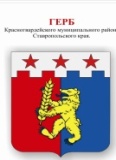 СОВЕТ ДЕПУТАТОВКРАСНОГВАРДЕЙСКОГО МУНИЦИПАЛЬНОГО ОКРУГА СТАВРОПОЛЬСКОГО КРАЯ РЕШЕНИЕ_____________ 2023 г.	с. Красногвардейское	№ ___Об исполнении бюджета Красногвардейского муниципального округа Ставропольского края за 2022 годСовет депутатов Красногвардейского муниципального округа Ставропольского краяРЕШИЛ:1.Утвердить отчет об исполнении бюджета Красногвардейского муниципального округа Ставропольского края (далее – бюджет муниципального округа) за 2022 год по доходам в сумме 1 632 476 184,22 рублей и по расходам в сумме 1 649 433 927,44 рублей с превышением расходов над доходами (дефицит местного бюджета)  в сумме  16 957 743,22 рублей и со следующими показателями:доходы бюджета муниципального округа по кодам классификации доходов бюджетов за 2022 год согласно приложению 1 к настоящему решению;расходы бюджета муниципального округа по разделам и подразделам классификации расходов бюджетов за 2022 год согласно приложению 2 к настоящему решению;расходы бюджета муниципального округа по ведомственной структуре расходов бюджета  муниципального округа за 2022 год согласно приложению 3 к настоящему решению;источники финансирования дефицита бюджета муниципального округа по кодам классификации источников финансирования дефицитов бюджетов за 2022 год согласно приложению 4 к настоящему решению;численность муниципальных служащих Красногвардейского муниципального округа Ставропольского края и работников муниципальных учреждений Красногвардейского муниципального округа Ставропольского края и фактические затраты на их содержание за 2022 год согласно приложению 5 к настоящему решению.2. Настоящее решение вступает в силу  после  его официального опубликования (обнародования).Приложение 1к решению Совета депутатовКрасногвардейскогомуниципального округаСтавропольского краяот 18 апреля 2023г. №__Доходы  бюджета муниципального округа по кодам классификации доходов бюджетов за 2022 годПриложение 2к решению Совета депутатовКрасногвардейского муниципального округаСтавропольского краяот 18 апреля 2023г. №__Расходы бюджета муниципального округа по разделам (Рз) и подразделам (ПР), классификации расходов бюджетов за 2022 год(в рублях)Приложение 3к решению Совета депутатовКрасногвардейского муниципального округаСтавропольского краяот 18 апреля 2023г. №__РАСХОДЫбюджета муниципального округа по ведомственной структуре расходов бюджета муниципального округа за 2022 год(в рублях)Приложение 4к решению Совета депутатовКрасногвардейского муниципального округаСтавропольского краяот 18 апреля 2023г. №__Источники финансирования дефицита бюджета муниципального округа по кодам классификации источников финансирования дефицитов бюджетов за 2022 годПриложение 5к решению Совета депутатовКрасногвардейского муниципального округаСтавропольского краяот 18 апреля 2023г. №__Информация о численности муниципальных служащих Красногвардейского муниципального округа Ставропольского края  и работников муниципальных учреждений Красногвардейского муниципального округа Ставропольского края и фактические затраты на их содержание  за 2022 годГлаваКрасногвардейского муниципального округа Ставропольского краяК.А.ИшковПредседатель Совета депутатовКрасногвардейского муниципального округа Ставропольского краяС.В.ЧерниковКод бюджетной классификации Российской ФедерацииНаименование доходовУтверждено решением Совета депутатов  Красногвардейского муниципального округа  Ставропольского края «О бюджете Красногвардейского муниципального округа Ставропольского края на 2022 год и плановый период 2023 и 2024 годов»Исполнено за 2022 годПроцент исполнения к принятому плану12345ПРАВИТЕЛЬСТВО СТАВРОПОЛЬСКОГО КРАЯДОХОДЫ106 489,00129 609,81121,71002 1 00 00000 00 0000 000НАЛОГОВЫЕ И НЕНАЛОГОВЫЕ ДОХОДЫ106 489,00129 609,81121,71002 1 16 00000 00 0000 000ШТРАФЫ, САНКЦИИ, ВОЗМЕЩЕНИЕ УЩЕРБА106 489,00129 609,81121,71002 1 16 01000 00 0000 140Административные штрафы, установленные Кодексом Российской Федерации об административных правонарушениях31 696,0032 258,39101,77002 1 16 01050 00 0000 140Административные штрафы, установленные главой 5 Кодекса Российской Федерации об административных правонарушениях, за административные правонарушения, посягающие на права граждан31 696,0032 258,39101,77002 1 16 01053 00 0000 140Административные штрафы, установленные главой 5 Кодекса Российской Федерации об административных правонарушениях, за административные правонарушения, посягающие на права граждан, налагаемые мировыми судьями, комиссиями по делам несовершеннолетних и защите их прав31 696,0032 258,39101,77002 1 16 01053 01 0000 140Административные штрафы, установленные главой 5 Кодекса Российской Федерации об административных правонарушениях, за административные правонарушения, посягающие на права граждан, налагаемые мировыми судьями, комиссиями по делам несовершеннолетних и защите их прав31 696,0032 258,39101,77002 1 16 01060 00 0000 140Административные штрафы, установленные главой 6 Кодекса Российской Федерации об административных правонарушениях, за административные правонарушения, посягающие на здоровье, санитарно-эпидемиологическое благополучие населения и общественную нравственность 27 387,0027 387,86100,00002 1 16 01063 00 0000 140Административные штрафы, установленные главой 6 Кодекса Российской Федерации об административных правонарушениях, за административные правонарушения, посягающие на здоровье, санитарно-эпидемиологическое благополучие населения и общественную нравственность, налагаемые мировыми судьями, комиссиями по делам несовершеннолетних и защите их прав 27 387,0027 387,86100,00002 1 16 01063 01 0000 140Административные штрафы, установленные главой 6 Кодекса Российской Федерации об административных правонарушениях, за административные правонарушения, посягающие на здоровье, санитарно-эпидемиологическое благополучие населения и общественную нравственность, налагаемые мировыми судьями, комиссиями по делам несовершеннолетних и защите их прав 27 387,0027 387,86100,00002 116 01070 00 0000 140Административные штрафы, установленные главой 7 Кодекса Российской Федерации об административных правонарушениях, за административные правонарушения в области охраны собственности2 000,00557,5627,88002 116 01073 00 0000 140Административные штрафы, установленные главой 7 Кодекса Российской Федерации об административных правонарушениях, за административные правонарушения в области охраны собственности, налагаемые мировыми судьями, комиссиями по делам несовершеннолетних и защите их прав2 000,00557,5627,88002 116 01073 01 0000 140Административные штрафы, установленные главой 7 Кодекса Российской Федерации об административных правонарушениях, за административные правонарушения в области охраны собственности, налагаемые мировыми судьями, комиссиями по делам несовершеннолетних и защите их прав2 000,00557,5627,88002 1 16 01120 01 0000 140Административные штрафы, установленные главой 12 Кодекса Российской Федерации об административных правонарушениях, за административные правонарушения в области дорожного движения6 000,0029 500,00491,67002 1 16 01123 01 0000 140Административные штрафы, установленные главой 12 Кодекса Российской Федерации об административных правонарушениях, за административные правонарушения в области дорожного движения, налагаемые мировыми судьями, комиссиями по делам несовершеннолетних и защите их прав6 000,0029 500,00491,67002 116 01123 01 0021 140Административные штрафы, установленные главой 12 Кодекса Российской Федерации об административных правонарушениях, за административные правонарушения в области дорожного движения, налагаемые мировыми судьями, комиссиями по делам несовершеннолетних и защите их прав (штрафы за нарушение Правил дорожного движения, правил эксплуатации транспортного средства налагаемые комиссиями по делам несовершеннолетних и защите их прав, образованными в муниципальных округах ( городских округах) Ставропольского края)6 000,0029 500,00491,67002 116 01190 00 0000 140Административные штрафы, установленные главой 19 Кодекса Российской Федерации об административных правонарушениях, за административные правонарушения против порядка управления 2 500,002 500,00100,00002 116 01193 00 0000 140Административные штрафы, установленные главой 19 Кодекса Российской Федерации об административных правонарушениях, за административные правонарушения против порядка управления, налагаемые мировыми судьями, комиссиями по делам несовершеннолетних и защите их прав 2 500,002 500,00100,00002 116 01193 01 0000 140Административные штрафы, установленные главой 19 Кодекса Российской Федерации об административных правонарушениях, за административные правонарушения против порядка управления, налагаемые мировыми судьями, комиссиями по делам несовершеннолетних и защите их прав 2 500,002 500,00100,00002 116 01203 00 0000 140Административные штрафы, установленные главой 20 Кодекса Российской Федерации об административных правонарушениях, за административные правонарушения, посягающие на общественный порядок и общественную безопасность21 906,0021 906,00100,00002 116 01203 00 0000 140Административные штрафы, установленные главой 20 Кодекса Российской Федерации об административных правонарушениях, за административные правонарушения, посягающие на общественный порядок и общественную безопасность, налагаемые мировыми судьями, комиссиями по делам несовершеннолетних и защите их прав21 906,0021 906,00100,00002 116 01203 01 0000 140Административные штрафы, установленные главой 20 Кодекса Российской Федерации об административных правонарушениях, за административные правонарушения, посягающие на общественный порядок и общественную безопасность21 906,0021 906,00100,00002 116 02000 00 0000 140Административные штрафы, установленные законами субъектов Российской Федерации об административных правонарушениях15 000,0015 500,00103,33002 1 16 02010 00 0000 140Административные штрафы, установленные законами субъектов Российской Федерации об административных правонарушениях, за нарушение законов и иных нормативных правовых актов субъектов Российской Федерации15 000,0015 500,00103,33002 116 02010 02 0020 140Административные штрафы, установленные законами субъектов Российской Федерации об административных правонарушениях за нарушение законов и иных нормативных правовых актов субъектов Российской Федерации (в части штрафов, налагаемых комиссиями по делам несовершеннолетних и защите их прав Ставропольского края)15 000,0015 500,00103,33УПРАВЛЕНИЕ ПО ОБЕСПЕЧЕНИЮ ДЕЯТЕЛЬНОСТИ МИРОВЫХ СУДЕЙ СТАВРОПОЛЬСКОГО КРАЯДОХОДЫ1 354 630,001 313 317,5896,95008 1 00 00000 00 0000 000НАЛОГОВЫЕ И НЕНАЛОГОВЫЕ ДОХОДЫ1 354 630,001 313 317,5896,95008 1 16 00000 00 0000 000ШТРАФЫ, САНКЦИИ, ВОЗМЕЩЕНИЕ УЩЕРБА1 354 630,001 313 317,5896,95008 1 16 01000 00 0000 140Административные штрафы, установленные Кодексом Российской Федерации об административных правонарушениях26 001,0026 001,55100,00008 1 16 01050 00 0000 140Административные штрафы, установленные главой 5 Кодекса Российской Федерации об административных правонарушениях, за административные правонарушения, посягающие на права граждан26 001,0026 001,55100,00008 1 16 01053 00 0000 140Административные штрафы, установленные главой 5 Кодекса Российской Федерации об административных правонарушениях, за административные правонарушения, посягающие на права граждан, налагаемые мировыми судьями, комиссиями по делам несовершеннолетних и защите их прав26 001,0026 001,55100,00008 1 16 01053 01 0059 140Административные штрафы, установленные главой 5 Кодекса Российской Федерации об административных правонарушениях, за административные правонарушения, посягающие на права граждан, налагаемые мировыми судьями, комиссиями по делам несовершеннолетних и защите их прав (штрафы за нарушение порядка рассмотрения обращений граждан)2 500,002 500,00100,00008 1 16 01053 01 9000 140Административные штрафы, установленные главой 5 Кодекса Российской Федерации об административных правонарушениях, за административные правонарушения, посягающие на права граждан, налагаемые мировыми судьями, комиссиями по делам несовершеннолетних и защите их прав (иные штрафы)23 501,0023 501,55100,00008 1 16 01060 00 0000 140Административные штрафы, установленные главой 6 Кодекса Российской Федерации об административных правонарушениях, за административные правонарушения, посягающие на здоровье, санитарно-эпидемиологическое благополучие населения и общественную нравственность 171 860,00188 618,75109,75008 1 16 01063 00 0000 140Административные штрафы, установленные главой 6 Кодекса Российской Федерации об административных правонарушениях, за административные правонарушения, посягающие на здоровье, санитарно-эпидемиологическое благополучие населения и общественную нравственность, налагаемые мировыми судьями, комиссиями по делам несовершеннолетних и защите их прав 171 860,00188 618,75109,75008 116 01063 01 0009 140Административные штрафы, установленные главой 6 Кодекса Российской Федерации об административных правонарушениях, за административные правонарушения, посягающие на здоровье, санитарно-эпидемиологическое благополучие населения и общественную нравственность, налагаемые мировыми судьями, комиссиями по делам несовершеннолетних и защите их прав (штрафы за потребление наркотических средств или психотропных веществ без назначения врача либо новых потенциально опасных психоактивных веществ)37 999,0042 000,00110,53008 116 01063 01 0101 140Административные штрафы, установленные главой 6 Кодекса Российской Федерации об административных правонарушениях, за административные правонарушения, посягающие на здоровье, санитарно-эпидемиологическое благополучие населения и общественную нравственность, налагаемые мировыми судьями, комиссиями по делам несовершеннолетних и защите их прав (штрафы за побои)83 861,0096 618,75115,21008 116 01063 01 9000 140Административные штрафы, установленные главой 6 Кодекса Российской Федерации об административных правонарушениях, за административные правонарушения, посягающие на здоровье, санитарно-эпидемиологическое благополучие населения и общественную нравственность, налагаемые мировыми судьями, комиссиями по делам несовершеннолетних и защите их прав (иные штрафы)50 000,0050 000,00100,00008 116 01070 00 0000 140Административные штрафы, установленные главой 7 Кодекса Российской Федерации об административных правонарушениях, за административные правонарушения в области охраны собственности474 538,00490 837,30103,43008 116 01073 00 0000 140Административные штрафы, установленные главой 7 Кодекса Российской Федерации об административных правонарушениях, за административные правонарушения в области охраны собственности, налагаемые мировыми судьями, комиссиями по делам несовершеннолетних и защите их прав474 538,00490 837,30103,43008 116 01073 01 0017 140Административные штрафы, установленные главой 7 Кодекса Российской Федерации об административных правонарушениях, за административные правонарушения в области охраны собственности, налагаемые мировыми судьями, комиссиями по делам несовершеннолетних и защите их прав (штрафы за уничтожение или повреждение чужого имущества)1 545,001 544,3099,95008 116 01073 01 0019 140Административные штрафы, установленные главой 7 Кодекса Российской Федерации об административных правонарушениях, за административные правонарушения в области охраны собственности, налагаемые мировыми судьями, комиссиями по делам несовершеннолетних и защите их прав (штрафы за самовольное подключение и использование электрической, тепловой энергии, нефти или газа)80 665,0080 665,33100,00008 116 01073 01 0027 140Административные штрафы, установленные главой 7 Кодекса Российской Федерации об административных правонарушениях, за административные правонарушения в области охраны собственности, налагаемые мировыми судьями, комиссиями по делам несовершеннолетних и защите их прав (штрафы за мелкое хищение)4 417,005 000,00113,20008 116 01073 01 9000 140Административные штрафы, установленные главой 7 Кодекса Российской Федерации об административных правонарушениях, за административные правонарушения в области охраны собственности, налагаемые мировыми судьями, комиссиями по делам несовершеннолетних и защите их прав (иные штрафы)387 911,00403 627,67104,05008 116 01080 00 0000 140Административные штрафы, установленные главой 8 Кодекса Российской Федерации об административных правонарушениях, за административные правонарушения в области охраны окружающей среды и природопользования 34 206,0024 992,4472,85008 116 01083 00 0000 140Административные штрафы, установленные главой 8 Кодекса Российской Федерации об административных правонарушениях, за административные правонарушения в области охраны окружающей среды и природопользования, налагаемые мировыми судьями, комиссиями по делам несовершеннолетних и защите их прав 34 206,0024 992,4472,85008 116 01083 01 0002 140Административные штрафы, установленные главой 8 Кодекса Российской Федерации об административных правонарушениях, за административные правонарушения в области охраны окружающей среды и природопользования, налагаемые мировыми судьями, комиссиями по делам несовершеннолетних и защите их прав (штрафы несоблюдение  экологических и санитарно-эпидемиологических требований при обращении с отходами производства и потребления, веществами, разрушающими озоновый слой, или иными опасными веществами)0,00500,00Х008 116 01083 01 0037 140Административные штрафы, установленные главой 8 Кодекса Российской Федерации об административных правонарушениях, за административные правонарушения в области охраны окружающей среды и природопользования, налагаемые мировыми судьями, комиссиями по делам несовершеннолетних и защите их прав (штрафы за нарушение правил охоты, правил, регламентирующих рыболовство и другие виды пользования объектами животного мира)11 458,0020 669,44180,39008 116 01083 01 0039 140Административные штрафы, установленные главой 8 Кодекса Российской Федерации об административных правонарушениях, за административные правонарушения в области охраны окружающей среды и природопользования, налагаемые мировыми судьями, комиссиями по делам несовершеннолетних и защите их прав (штрафы за нарушение правил охраны и использования природных ресурсов на особо охраняемых природных территориях)0,003 750,00Х008 116 01083 01 0281 140Административные штрафы, установленные главой 8 Кодекса Российской Федерации об административных правонарушениях, за административные правонарушения в области охраны окружающей среды и природопользования, налагаемые мировыми судьями, комиссиями по делам несовершеннолетних и защите их прав (штрафы за нарушение требований лесного законодательства об учете древесины и сделок с ней)22 748,000,00Х008 116 01140 00 0000 140Административные штрафы, установленные главой 14 Кодекса Российской Федерации об административных правонарушениях, за административные правонарушения в области предпринимательской деятельности и деятельности саморегулируемых организаций29 158,00-10 853,91-37,22008 116 01143 00 0000 140Административные штрафы, установленные главой 14 Кодекса Российской Федерации об административных правонарушениях, за административные правонарушения в области предпринимательской деятельности и деятельности саморегулируемых организаций, налагаемые мировыми судьями, комиссиями по делам несовершеннолетних и защите их прав29 158,00-10 853,91-37,22008 116 01143 01 0002 140Административные штрафы, установленные главой 14 Кодекса Российской Федерации об административных правонарушениях, за административные правонарушения в области предпринимательской деятельности и деятельности саморегулируемых организаций, налагаемые мировыми судьями, комиссиями по делам несовершеннолетних и защите их прав (штрафы за незаконную продажу товаров (иных вещей), свободная реализация которых запрещена или ограничена)1 395,00500,0035,84008 116 01143 01 9000 140Административные штрафы, установленные главой 14 Кодекса Российской Федерации об административных правонарушениях, за административные правонарушения в области предпринимательской деятельности и деятельности саморегулируемых организаций, налагаемые мировыми судьями, комиссиями по делам несовершеннолетних и защите их прав (иные штрафы)27 763,00-11 353,91-40,90008 116 01150 00 0000 140Административные штрафы, установленные главой 15 Кодекса Российской Федерации об административных правонарушениях, за административные правонарушения в области финансов, налогов и сборов, страхования, рынка ценных бумаг 16 580,006 905,6641,65008 116 01153 00 0000 140Административные штрафы, установленные главой 15 Кодекса Российской Федерации об административных правонарушениях, за административные правонарушения в области финансов, налогов и сборов, страхования, рынка ценных бумаг (за исключением штрафов, указанных в пункте 6 статьи 46 Бюджетного кодекса Российской Федерации), налагаемые мировыми судьями, комиссиями по делам несовершеннолетних и защите их прав16 580,006 905,6641,65008 116 01153 01 0005 140Административные штрафы, установленные главой 15 Кодекса Российской Федерации об административных правонарушениях, за административные правонарушения в области финансов, налогов и сборов, страхования, рынка ценных бумаг (за исключением штрафов, указанных в пункте 6 статьи 46 Бюджетного кодекса Российской Федерации), налагаемые мировыми судьями, комиссиями по делам несовершеннолетних и защите их прав (штрафы за нарушение сроков представления налоговой декларации (расчета по страховым взносам)2 262,001 350,0059,68008 116 01153 01 0006 140Административные штрафы, установленные главой 15 Кодекса Российской Федерации об административных правонарушениях, за административные правонарушения в области финансов, налогов и сборов, страхования, рынка ценных бумаг (за исключением штрафов, указанных в пункте 6 статьи 46 Бюджетного кодекса Российской Федерации), налагаемые мировыми судьями, комиссиями по делам несовершеннолетних и защите их прав (штрафы за непредоставление (несообщение) сведений, необходимых для осуществления налогового контроля)2 473,00900,0036,39008 116 01153 01 0012 140Административные штрафы, установленные главой 15 Кодекса Российской Федерации об административных правонарушениях, за административные правонарушения в области финансов, налогов и сборов, страхования, рынка ценных бумаг (за исключением штрафов, указанных в пункте 6 статьи 46 Бюджетного кодекса Российской Федерации), налагаемые мировыми судьями, комиссиями по делам несовершеннолетних и защите их прав (штрафы за производство или продажу товаров и продукции, в отношении которых установлены требования по маркировке и (или) нанесению информации без соответствующей маркировки и (или) информации, а также с нарушением установленного порядка нанесения такой маркировки и (или) информации)7 748,002 337,6030,17008 116 01153 01 9000 140Административные штрафы, установленные главой 15 Кодекса Российской Федерации об административных правонарушениях, за административные правонарушения в области финансов, налогов и сборов, страхования, рынка ценных бумаг (за исключением штрафов, указанных в пункте 6 статьи 46 Бюджетного кодекса Российской Федерации), налагаемые мировыми судьями, комиссиями по делам несовершеннолетних и защите их прав (иные штрафы)4 097,002 318,0656,58008 116 01170 00 0000 140Административные штрафы, установленные главой 17 Кодекса Российской Федерации об административных правонарушениях, за административные правонарушения, посягающие на институты государственной власти15 721,007 827,7049,79008 116 01173 00 0000 140Административные штрафы, установленные главой 17 Кодекса Российской Федерации об административных правонарушениях, за административные правонарушения, посягающие на институты государственной власти, налагаемые мировыми судьями, комиссиями по делам несовершеннолетних и защите их прав15 721,007 827,7049,79008 116 01173 01 0007 140Административные штрафы, установленные главой 17 Кодекса Российской Федерации об административных правонарушениях, за административные правонарушения, посягающие на институты государственной власти, налагаемые мировыми судьями, комиссиями по делам несовершеннолетних и защите их прав (штрафы за невыполнение законных требований прокурора, следователя, дознавателя или должностного лица, осуществляющего производство по делу об административном правонарушении)5 324,005 324,89100,02008 116 01173 01 0008 140Административные штрафы, установленные главой 17 Кодекса Российской Федерации об административных правонарушениях, за административные правонарушения, посягающие на институты государственной власти, налагаемые мировыми судьями, комиссиями по делам несовершеннолетних и защите их прав (штрафы за воспрепятствование законной деятельности должностного лица органа, уполномоченного на осуществление функций по принудительному исполнению исполнительных документов и обеспечению установленного порядка деятельности судов)3 002,003 002,81100,03008 116 01173 01 9000 140Административные штрафы, установленные главой 17 Кодекса Российской Федерации об административных правонарушениях, за административные правонарушения, посягающие на институты государственной власти, налагаемые мировыми судьями, комиссиями по делам несовершеннолетних и защите их прав (иные штрафы)7 395,00-500,00-6,76008 116 01190 00 0000 140Административные штрафы, установленные главой 19 Кодекса Российской Федерации об административных правонарушениях, за административные правонарушения против порядка управления 168 778,00150 232,3089,01008 116 01193 00 0000 140Административные штрафы, установленные главой 19 Кодекса Российской Федерации об административных правонарушениях, за административные правонарушения против порядка управления, налагаемые мировыми судьями, комиссиями по делам несовершеннолетних и защите их прав 168 778,00150 232,3089,01008 116 01193 01 0005 140Административные штрафы, установленные главой 19 Кодекса Российской Федерации об административных правонарушениях, за административные правонарушения против порядка управления, налагаемые мировыми судьями, комиссиями по делам несовершеннолетних и защите их прав (штрафы за невыполнение в срок законного предписания (постановления, представления, решения) органа (должностного лица), осуществляющего государственный надзор (контроль), организации, уполномоченной в соответствии с федеральными законами на осуществление государственного надзора (должностного лица), органа (должностного лица), осуществляющего муниципальный контроль)25 520,0010 631,1641,66008 116 01193 01 0007 140Административные штрафы, установленные главой 19 Кодекса Российской Федерации об административных правонарушениях, за административные правонарушения против порядка управления, налагаемые мировыми судьями, комиссиями по делам несовершеннолетних и защите их прав (штрафы за непредставление сведений (информации)4 007,00350,008,73008 116 01193 01 0013 140Административные штрафы, установленные главой 19 Кодекса Российской Федерации об административных правонарушениях, за административные правонарушения против порядка управления, налагаемые мировыми судьями, комиссиями по делам несовершеннолетних и защите их прав (штрафы за заведомо ложный вызов специализированных служб)2 500,002 500,00100,00008 116 01193 01 0029 140Административные штрафы, установленные главой 19 Кодекса Российской Федерации об административных правонарушениях, за административные правонарушения против порядка управления, налагаемые мировыми судьями, комиссиями по делам несовершеннолетних и защите их прав (штрафы за незаконное привлечение к трудовой деятельности либо к выполнению работ или оказанию услуг государственного или муниципального служащего либо бывшего государственного или муниципального служащего)130 000,00130 000,00100,00008 116 01193 01 9000 140Административные штрафы, установленные главой 19 Кодекса Российской Федерации об административных правонарушениях, за административные правонарушения против порядка управления, налагаемые мировыми судьями, комиссиями по делам несовершеннолетних и защите их прав (иные штрафы)6 751,006 751,14100,00008 116 01203 00 0000 140Административные штрафы, установленные главой 20 Кодекса Российской Федерации об административных правонарушениях, за административные правонарушения, посягающие на общественный порядок и общественную безопасность394 739,00405 779,38102,80008 116 01203 00 0000 140Административные штрафы, установленные главой 20 Кодекса Российской Федерации об административных правонарушениях, за административные правонарушения, посягающие на общественный порядок и общественную безопасность, налагаемые мировыми судьями, комиссиями по делам несовершеннолетних и защите их прав394 739,00405 779,38102,80008 116 01203 01 0006 140Административные штрафы, установленные главой 20 Кодекса Российской Федерации об административных правонарушениях, за административные правонарушения, посягающие на общественный порядок и общественную безопасность, налагаемые мировыми судьями, комиссиями по делам несовершеннолетних и защите их прав (штрафы за невыполнение требований норм и правил по предупреждению и ликвидации чрезвычайных ситуаций)10 000,0010 000,00100,00008 116 01203 01 0007 140Административные штрафы, установленные главой 20 Кодекса Российской Федерации об административных правонарушениях, за административные правонарушения, посягающие на общественный порядок и общественную безопасность, налагаемые мировыми судьями, комиссиями по делам несовершеннолетних и защите их прав (штрафы за невыполнение требований  и мероприятий в области гражданской обороны)10 000,0010 000,00100,00008 116 01203 01 0008 140Административные штрафы, установленные главой 20 Кодекса Российской Федерации об административных правонарушениях, за административные правонарушения, посягающие на общественный порядок и общественную безопасность, налагаемые мировыми судьями, комиссиями по делам несовершеннолетних и защите их прав (штрафы за нарушение правил производства, приобретения, продажи, передачи, хранения, перевозки, ношения, коллекционирования, экспонирования, уничтожения или учета оружия и патронов к нему, а также нарушение правил производства, продажи, хранения, уничтожения или учета взрывчатых веществ и взрывных устройств, пиротехнических изделий, порядка выдачи свидетельства о прохождении подготовки и проверки знания правил безопасного обращения с оружием и наличия навыков безопасного обращения с оружием или медицинских заключений об отсутствии противопоказаний к владению оружием)6 160,00 1 500,0024,35008 116 01203 01 0101 140Административные штрафы, установленные главой 20 Кодекса Российской Федерации об административных правонарушениях, за административные правонарушения, посягающие на общественный порядок и общественную безопасность, налагаемые мировыми судьями, комиссиями по делам несовершеннолетних и защите их прав (штрафы за незаконные изготовление, продажу или передачу пневматического оружия)5 000,005 000,00100,00008 116 01203 01 0021 140Административные штрафы, установленные главой 20 Кодекса Российской Федерации об административных правонарушениях, за административные правонарушения, посягающие на общественный порядок и общественную безопасность, налагаемые мировыми судьями, комиссиями по делам несовершеннолетних и защите их прав (штрафы за появление в общественных местах в состоянии опьянения)45 412,0051 237,50112,83008 116 01203 01 9000 140Административные штрафы, установленные главой 20 Кодекса Российской Федерации об административных правонарушениях, за административные правонарушения, посягающие на общественный порядок и общественную безопасность, налагаемые мировыми судьями, комиссиями по делам несовершеннолетних и защите их прав (иные штрафы)318 167,00328 041,88103,10008 116 01333 00 0000 140Административные штрафы, установленные Кодексом Российской Федерации об административных правонарушениях в области производства и оборота этилового спирта, алкогольной и спиртосодержащей продукции, а также за административные правонарушения порядка ценообразования в части регулирования цен на этиловый спирт, алкогольную и спиртосодержащую продукцию, налагаемы мировыми судьями, комиссиями по делам несовершеннолетних и защите их прав23 049,0023 049,41100,00008 116 01333 01 0000 140Административные штрафы, установленные Кодексом Российской Федерации об административных правонарушениях в области производства и оборота этилового спирта, алкогольной и спиртосодержащей продукции, а также за административные правонарушения порядка ценообразования в части регулирования цен на этиловый спирт, алкогольную и спиртосодержащую продукцию, налагаемы мировыми судьями, комиссиями по делам несовершеннолетних и защите их прав23 049,0023 049,41100,00МИНИСТЕРСТВО ИМУЩЕСТВЕННЫХ ОТНОШЕНИЙ СТАВРОПОЛЬСКОГО КРАЯ ДОХОДЫ15 413 358,3520 085 725,73130,31011 1 00 00000 00 0000 000НАЛОГОВЫЕ И НЕНАЛОГОВЫЕ ДОХОДЫ15 413 358,3520 085 725,73130,31011 1 11 00000 00 0000 000ДОХОДЫ ОТ ИСПОЛЬЗОВАНИЯ ИМУЩЕСТВА, НАХОДЯЩЕГОСЯ В ГОСУДАРСТВЕННОЙ И МУНИЦИПАЛЬНОЙ СОБСТВЕННОСТИ15 413 358,3518 619 416,60120,80011 1 11 05000 00 0000 120Доходы, получаемые в виде арендной либо иной платы за передачу в возмездное пользование государственного и муниципального имущества (за исключением имущества бюджетных и автономных учреждений, а также имущества государственных и муниципальных унитарных предприятий, в том числе казенных)15 413 358,3518 619 416,60120,80011  1 11 05010 00 0000 120Доходы, получаемые в виде арендной платы за земельные участки, государственная собственность на которые не разграничена, а также средства от продажи права на заключение договоров аренды указанных земельных участков15 413 358,3518 619 416,60120,80011 1 11 05012 14 0000 120Доходы, получаемые в виде арендной платы за земельные участки, государственная собственность на которые не разграничена и которые расположены в границах  муниципальных округов, а также средства от продажи права на заключение договоров аренды указанных земельных участков15 413 358,3518 636 916,60120,91011 1 11 05310 00 0000 120Плата по соглашениям об установлении сервитута в отношении земельных участков, государственная собственность на которые не разграничена0,00- 17 500,00Х011 1 11 05312 14 0000 120Плата по соглашениям об установлении сервитута, заключенным органами местного самоуправления муниципальных округов, государственными или муниципальными предприятиями либо государственными или муниципальными учреждениями в отношении земельных участков, государственная собственность на которые не разграничена и которые расположены в границах муниципальных округов0,00- 17 500,00Х011 1 14 00000 00 0000 000ДОХОДЫ ОТ ПРОДАЖИ МАТЕРИАЛЬНЫХ И НЕМАТЕРИАЛЬНЫХ АКТИВОВ0,001 466 309,13Х011 1 14 06000 00 0000 430Доходы от продажи земельных участков, государственная собственность на которые не разграничена0,001 466 309,13Х011 1 14 06010 00 0000 430Доходы от продажи земельных участков, государственная собственность на которые не разграничена0,001 466 309,13Х011 1 14 06012 14 0000 430Доходы от продажи земельных участков, государственная собственность на которые не разграничена и которые расположены в границах муниципальных округов0,001 466 309,13ХСЕВЕРО-КАВКАЗСКОЕ МЕЖРЕГИОНАЛЬНОЕ УПРАВЛЕНИЕ ФЕДЕРАЛЬНОЙ СЛУЖБЫ ПО НАДЗОРУ В СФЕРЕ ПРИРОДОПОЛЬЗОВАНИЯДОХОДЫ214 640,00243 058,31113,24048 1 00 00000 00 0000 000НАЛОГОВЫЕ И НЕНАЛОГОВЫЕ ДОХОДЫ214 640,00243 058,31113,24048 1 12 00000 00 0000 000ПЛАТЕЖИ ПРИ ПОЛЬЗОВАНИИ ПРИРОДНЫМИ РЕСУРСАМИ214 640,00243 058,31113,24048 1 12 01000 01 0000 120ПЛАТА ЗА НЕГАТИВНОЕ ВОЗДЕЙСТВИЕ НА ОКРУЖАЮЩУЮ СРЕДУ214 640,00243 058,31113,24048 1 12 01010 01 0000 120Плата за выбросы загрязняющих веществ в атмосферный воздух стационарными объектами204 400,00240 919,45 117,87048 1 12 01030 01 0000 120Плата за сбросы загрязняющих веществ в водные объекты10 240,00704,586,88048 1 12 01041 01 0000 120Плата за размещение отходов производства0,001 434,28ХУПРАВЛЕНИЕ ФЕДЕРАЛЬНОГО КАЗНАЧЕЙСТВА ПО СТАВРОПОЛЬСКОМУ КРАЮДОХОДЫ21 625 000,0023 563 196,87108,96100 1 00 00000 00 0000 000НАЛОГОВЫЕ И НЕНАЛОГОВЫЕ ДОХОДЫ21 625 000,0023 563 196,87108,96100 103 02000 00 0000 110Акцизы по подакцизным товарам (продукции), производимым на территории Российской Федерации21 625 000,0023 563 196,87108,96100 103 02231 01 0000 110Доходы от уплаты акцизов на дизельное топливо, подлежащие распределению между бюджетами субъектов Российской Федерации и местными бюджетами с учетом установленных дифференцированных нормативов отчислений в местные бюджеты (по нормативам, установленным Федеральным законом о федеральном бюджете, в целях формирования дорожных фондов субъектов Российской Федерации)10 819 390,0011 812 396,47109,18100 103 02241 01 0000 110Доходы от уплаты акцизов на моторные масла для дизельных и (или) карбюраторных (инжекторных) двигателей, подлежащие распределению между бюджетами субъектов Российской Федерации и местными бюджетами с учетом установленных дифференцированных нормативов отчислений в местные бюджеты (по нормативам, установленным Федеральным законом о федеральном бюджете, в целях формирования дорожных фондов субъектов Российской Федерации)59 610,0063 805,26107,04100 103 02251 01 0000 110Доходы от уплаты акцизов на автомобильный бензин, подлежащие распределению между бюджетами субъектов Российской Федерации и местными бюджетами с учетом установленных дифференцированных нормативов отчислений в местные бюджеты (по нормативам, установленным Федеральным законом о федеральном бюджете, в целях формирования дорожных фондов субъектов Российской Федерации)12 013 000,0013 042 219,76108,57100 103 02261 01 0000 110Доходы от уплаты акцизов на прямогонный бензин, подлежащие распределению между бюджетами субъектов Российской Федерации и местными бюджетами с учетом установленных дифференцированных нормативов отчислений в местные бюджеты (по нормативам, установленным Федеральным законом о федеральном бюджете, в целях формирования дорожных фондов субъектов Российской Федерации-1 267 000,00-1 355 224,62 106,96МЕЖРАЙОННАЯ ИНСПЕКЦИЯ ФЕДЕРАЛЬНОЙ НАЛОГОВОЙ СЛУЖБЫ №4 ПО СТАВРОПОЛЬСКОМУ КРАЮДОХОДЫ447 436 537,81474 240 313,91105,99182 1 00 00000 00 0000 000НАЛОГОВЫЕ И НЕНАЛОГОВЫЕ ДОХОДЫ447 436 537,81474 240 313,91105,99182 1 01 02000 00 0000 110Налог на доходы физических лиц 268 548 000,00285 869 073,85106,45182 1 01 02010 01 0000 110Налог на доходы физических лиц с доходов, источником которых является налоговый агент, за исключением доходов, в отношении которых исчисление и уплата налога осуществляются в соответствии со статьями 227, 227.1 и 228 Налогового кодекса Российской Федерации 259 708 000,00279 781 098,50107,73182 101 02020 01 0000 110Налог на доходы физических лиц с доходов, полученных от осуществления деятельности физическими лицами, зарегистрированными в качестве индивидуальных предпринимателей, нотариусов, занимающихся частной практикой, адвокатов, учредивших адвокатские кабинеты, и других лиц, занимающихся частной практикой в соответствии со статьей  227 Налогового кодекса Российской Федерации1 572 000,001 101 760,0570,09182 101 02030 01 0000 110Налог на доходы физических лиц с доходов, полученных физическими лицами в соответствии со статьей  228 Налогового кодекса Российской Федерации 5 203 000,004 537 761,5187,21182 101 02040 01 0000 110Налог на доходы физических лиц в виде фиксированных авансовых платежей с доходов, полученных физическими лицами, являющимися иностранными гражданами, осуществляющими трудовую деятельность по найму на основании патента в соответствии со статьей  227.1 Налогового кодекса Российской Федерации143 000,00189 304,15 132,38182 101 02080 01 0000 110Налог на доходы физических лиц в части суммы налога, превышающей 650 000 рублей, относящиеся к части налоговой базы, превышающей 5 000 000 рублей (за исключением налога на доходы физических лиц с сумм прибыли, контролируемой иностранной компанией, в том числе фиксированной прибыли, контролируемой иностранной компанией)1 922 000,00259 149,6413,48182 1 05 00000 00 0000 000НАЛОГИ НА СОВОКУПНЫЙ ДОХОД112 841 692,81111 692 801,9298,98182 105 01000 00 0000 110Налог, взимаемый в связи с применением упрощенной системы налогообложения9 560 000,0014 770 451,08154,50182 105 01010 00 0000 110Налог, взимаемый с налогоплательщиков выбравших в качестве объекта налогообложения доходы7 163 000,008 709 683,90121,59182 105 01011 01 0000 110Налог, взимаемый с налогоплательщиков выбравших в качестве объекта налогообложения доходы7 163 000,008 709 683,90121,59182 105 01020 01 0000 110Налог, взимаемый с налогоплательщиков выбравших в качестве объекта налогообложения доходы, уменьшенные на величину расходов 2 397 000,006 060 767,18252,85182 105 01021 01 0000 110Налог, взимаемый с налогоплательщиков выбравших в качестве объекта налогообложения доходы, уменьшенные на величину расходов (в том числе минимальный налог, зачисляемый в бюджеты субъектов Российской Федерации)2 397 000,006 060 767,18252,85182 1 05 02000 02 0000 110Единый налог на вмененный доход для отдельных видов деятельности234 000,0077 807,0133,25182 1 05 02010 02 0000 110Единый налог на вмененный доход для отдельных видов деятельности234 000,0077 664,2933,19182 105 02020 02 0000 110Единый налог на вмененный доход для отдельных видов деятельности (за налоговый периоды, истекшие до 1 января 2011года) 0,00142,72Х182 1 05 03000 01 0000 110Единый сельскохозяйственный налог99 958 692,8193 693 984,2093,73182 1 05 03010 01 0000 110Единый сельскохозяйственный налог 99 958 692,8193 694 669,4793,73182 1 05 03020 01 0000 110Единый сельскохозяйственный налог (за налоговый периоды, истекшие до 1 января 2011года)0,00-715,27Х182 1 05 04000 02 0000 110Налог, взимаемый в связи с применением патентной системы налогообложения3 089 000,003 150 559,63101,99182 1 05 04060 02 0000 110Налог, взимаемый в связи с применением патентной системы налогообложения, зачисляемый в бюджеты муниципальных округов3 089 000,003 150 559,63101,99182 106 00000 00 0000 000НАЛОГИ НА ИМУЩЕСТВО63 089 340,0072 431 543,72114,81182 106 01000 00 0000 110Налог на имущество физических лиц7 118 000,006 621 151,6393,02182 106 01020 14 0000 110Налог на имущество физических лиц, взимаемый по ставкам, применяемым к объектам налогообложения, расположенным в границах муниципальных округов7 118 000,006 621 151,6393,02182 106 06000 00 0000 110Земельный налог55 971 340,0065 810 392,09117,58182 106 06030 00 0000 110Земельный налог с организаций27 484 340,0035 728 469,30130,00182 106 06032 14 0000 110Земельный налог с организаций, обладающих земельным участком, расположенным в границах муниципальных округов27 484 340,0035 728 469,30130,00182 106 06040 00 0000 110Земельный налог с физических лиц28 487 000,0030 081 922,79105,60182 106 06042 14 0000 110Земельный налог с физических лиц, обладающих земельным участком, расположенным в границах муниципальных округов28 487 000,0030 081 922,79105,60182 1 08 00000 00 0000 000ГОСУДАРСТВЕННАЯ ПОШЛИНА2 957 000,004 246 389,30143,60182 1 08 03000 00 0000 110Государственная пошлина по делам, рассматриваемым  в судах общей юрисдикции, мировыми судьями 2 957 000,004 246 389,30143,60182 1 08 03010 01 0000 110Государственная пошлина по делам, рассматриваемым  в судах общей юрисдикции, мировыми судьями (за исключением Верховного Суда Российской Федерации)  2 957 000,004 246 389,30143,60182 1 16 00000 00 0000 000ШТРАФЫ, САНКЦИИ, ВОЗМЕЩЕНИЕ УЩЕРБА505,00505,12100,02182 1 16 10000 00 0000 140Платежи в целях возмещения причиненного ущерба (убытков)505,00505,12100,02182 1 16 10120 00 0000 140Доходы от денежных взысканий (штрафов), поступающие в счет погашения задолженности, образовавшейся до 1 января 2020 года, подлежащие зачислению в бюджеты бюджетной системы Российской Федерации по нормативам, действовавшим в 2019 году505,00505,12100,02182 1 16 10129 01 0000 140Доходы от денежных взысканий (штрафов), поступающие в счет погашения задолженности, образовавшейся до 1 января 2020 года, подлежащие зачислению в федеральный бюджет и бюджет муниципального образования по нормативам, действующим до 1 января 2020 года505,00505,12100,02ОТДЕЛ МИНИСТЕРСТВА ВНУТРЕННИХ ДЕЛ РОССИЙСКОЙ ФЕДЕРАЦИИ ПО КРАСНОГВАРДЕЙСКОМУ РАЙОНУДОХОДЫ50 000,0041 163,2882,33188 1 00 00000 00 0000 000НАЛОГОВЫЕ И НЕНАЛОГОВЫЕ ДОХОДЫ50 000,0041 163,2882,33188 1 16 00000 00 0000 000ШТРАФЫ, САНКЦИИ, ВОЗМЕЩЕНИЕ УЩЕРБА50 000,0041 163,2882,33188 1 16 10000 00 0000 140Платежи в целях возмещения причиненного ущерба (убытков)50 000,0041 163,2882,33188 1 16 10120 00 0000 140Доходы от денежных взысканий (штрафов), поступающие в счет погашения задолженности, образовавшейся до 1 января 2020 года, подлежащие зачислению в бюджеты бюджетной системы Российской Федерации по нормативам, действовавшим в 2019 году50 000,0041 163,2882,33188 1 16 10123 01 0141 140Доходы от денежных взысканий (штрафов), поступающие в счет погашения задолженности, образовавшейся до 1 января 2020 года, подлежащие зачислению в бюджет муниципального образования по нормативам, действовавшим в 2019 году (доходы бюджетов муниципальных округов за исключением доходов, направляемых на формирование муниципального дорожного фонда, а также иных платежей в случае принятия решения финансовым органом муниципального образования о раздельном учете задолженности)50 000,0041 163,2882,33АДМИНИСТРАЦИЯ КРАСНОГВАРДЕЙСКОГО МУНИЦИПАЛЬНОГО ОКРУГА СТАВРОПОЛЬСКОГО КРАЯДОХОДЫ210 528 815,63183 850 781,1087,33701 1 00 00000 00 0000 000НАЛОГОВЫЕ И НЕНАЛОГОВЫЕ ДОХОДЫ2 619 543,842 701 981,37103,15701 1 11 00000 00 0000 000ДОХОДЫ ОТ ИСПОЛЬЗОВАНИЯ ИМУЩЕСТВА, НАХОДЯЩЕГОСЯ В ГОСУДАРСТВЕННОЙ И МУНИЦИПАЛЬНОЙ СОБСТВЕННОСТИ2 107 278,732 131 559,18101,15701 1 11 05000 00 0000 120 Доходы, получаемые в виде арендной либо иной платы за передачу в возмездное пользование государственного и муниципального имущества (за исключением имущества бюджетных и автономных учреждений, а также имущества государственных и муниципальных унитарных предприятий, в том числе казенных)1 933 278,731 933 278,73100,00701 1 11 05030 00 0000 120Доходы от сдачи в аренду имущества, находящегося в оперативном управлении органов государственной власти, органов местного самоуправления, органов управления государственными внебюджетными фондами и созданных ими учреждений (за исключением имущества бюджетных и автономных учреждений)1 933 278,731 933 278,73100,00701 1 11 05034 14 1000 120Доходы от сдачи в аренду имущества, находящегося в оперативном управлении органов управления муниципальных округов и созданных ими учреждений, (за исключением имущества муниципальных бюджетных и автономных учреждений), в части доходов органов местного самоуправления1 933 278,731 933 278,73100,00701 1 11 09000 00 0000 120Прочие доходы от использования имущества и прав, находящихся в государственной и муниципальной собственности (за исключением имущества муниципальных бюджетных и автономных учреждений, а также имущества муниципальных унитарных предприятий, в том числе казенных)173 000,00177 280,45114,03701 1 11 09044 14 0000 120Прочие поступления от использования имущества, находящегося в собственности муниципальных округов (за исключением имущества муниципальных бюджетных и автономных учреждений, а также имущества муниципальных унитарных предприятий, в том числе казенных)173 000,00177 280,45114,03701 1 13 00000 00 0000 000ДОХОДЫ ОТ ОКАЗАНИЯ ПЛАТНЫХ УСЛУГ (РАБОТ) И КОМПЕНСАЦИИ ЗАТРАТ ГОСУДАРСТВА  202 455,58224 884,89111,08701 1 13 01994 14 2001 130Прочие доходы от оказания платных услуг (работ) получателями средств бюджетов муниципальных округов, в части доходов муниципальных казенных учреждений (по платным услугам)198 000,00212 479,60107,31701  1 13 02000 00 0000 130Прочие доходы от компенсации затрат государства4 455,5812 405,29278,42701 1 13 02994 14 1000 130Прочие доходы от компенсации затрат бюджетов муниципальных округов, в части доходов органов местного самоуправления321,12347,09108,09701 1 13 02994 14 2000 130Прочие доходы от компенсации затрат бюджетов муниципальных округов, в части доходов казенных учреждений4 134,4612 058,20291,65701 1 16 00000 00 0000 000ШТРАФЫ, САНКЦИИ, ВОЗМЕЩЕНИЕ УЩЕРБА302 589,53343 583,55113,55701 1 16 07000 00 0000 140Штрафы, неустойки, пени, уплаченные в соответствии с законом или договором в случае неисполнения или ненадлежащего исполнения обязательств перед государственным (муниципальным) органом, органом управления государственным внебюджетным фондом, казенным учреждением, Центральным банком Российской Федерации, иной организацией, действующей от имени Российской Федерации302 589,53343 583,55113,55701 1 16 07010 00 0000 140Штрафы, неустойки, пени, уплаченные в случае просрочки исполнения поставщиком (подрядчиком, исполнителем) обязательств, предусмотренных государственным (муниципальным) контрактом177 383,77218 377,79123,11701 1 16 07010 14 0000 140Штрафы, неустойки, пени, уплаченные в случае просрочки исполнения поставщиком (подрядчиком, исполнителем) обязательств, предусмотренных муниципальным контрактом, заключенным муниципальным органом, казенным учреждением муниципального округа177 383,77218 377,79123,11701 1 16 07090 00 0000 140Иные штрафы, неустойки, пени, уплаченные в соответствии с законом или договором в случае неисполнения или ненадлежащего исполнения обязательств перед федеральным государственным органом, федеральным казенным учреждением, Центральным банком Российской Федерации, государственной корпорацией125 205,76125 205,76100,00701 1 16 07090 14 0000 140Иные штрафы, неустойки, пени, уплаченные в соответствии с законом или договором в случае неисполнения или ненадлежащего исполнения обязательств перед муниципальным органом (муниципальным казенным учреждением) муниципального округа125 205,76125 205,76100,00701 117 00000 00 0000 000ПРОЧИЕ НЕНАЛОГОВЫЕ ДОХОДЫ7 220,001 953,7527,06701 1 17 01000 00 0000 180Невыясненные поступления0,00- 5 266,25Х701 1 17 01040 14 0000 180Невыясненные поступления, зачисляемые в бюджеты муниципальных округов0,00- 5 266,25Х701 1 17 05000 00 0000 180Прочие неналоговые доходы7 220,007 220,00100,00701 1 17 05040 14 0000 180Прочие неналоговые доходы, зачисляемые в бюджеты муниципальных округов7 220,007 220,00100,00701 2 00 00000 00 0000 000БЕЗВОЗМЕЗДНЫЕ ПОСТУПЛЕНИЯ207 909 271,79181 148 799,7387,13701 2 02 00000 00 0000 000БЕЗВОЗМЕЗДНЫЕ ПОСТУПЛЕНИЯ ОТ ДРУГИХ БЮДЖЕТОВ БЮДЖЕТНОЙ СИСТЕМЫ РОССИЙСКОЙ ФЕДЕРАЦИИ198 443 307,79171 887 326,7386,62701 2 02 20000 00 0000 150Субсидии бюджетам бюджетной системы Российской Федерации (межбюджетные субсидии))166 178 988,49139 447 701,1883,91701 2 02 20216 00 0000 150Субсидии бюджетам на осуществление дорожной деятельности в отношении автомобильных дорог общего пользования, а также капитального ремонта и ремонта дворовых территорий многоквартирных домов, проездов к дворовым территориям многоквартирных домов населенных пунктов34 009 445,128 438 163,6324,81701 2 02 20216 14 0000 150Субсидии бюджетам муниципальных округов на осуществление дорожной деятельности в отношении автомобильных дорог общего пользования, а также капитального ремонта и ремонта дворовых территорий многоквартирных домов, проездов к дворовым территориям многоквартирных домов населенных пунктов34 009 445,128 438 163,6324,81701 2 02 25269 00 0000 150Субсидии бюджетам на закупку контейнеров для раздельного накопления твердых коммунальных отходов1 273 690,531 273 690,53100,00701 2 02 25269 14 0000 150Субсидии бюджетам муниципальных округов на закупку контейнеров для раздельного накопления твердых коммунальных отходов1 273 690,531 273 690,53100,00701 2 02 25372 00 0000 150Субсидии бюджетам на развитие транспортной инфраструктуры на сельских территориях102 697 103,16101 537 097,3498,87701 2 02 25372 14 0000 150Субсидии бюджетам муниципальных округов на развитие транспортной инфраструктуры на сельских территориях102 697 103,16101 537 097,3498,87701 2 02 25513 00 0000 150Субсидии бюджетам на развитие сети учреждений культурно-досугового типа20 177 340,0020 177 340,00100,00701 2 02 25513 14 0000 150Субсидии бюджетам муниципальных округов на развитие сети учреждений культурно-досугового типа20 177 340,0020 177 340,00100,00701 2 02 25576 00 0000 150Субсидии бюджетам на обеспечение комплексного развития сельских территорий2 826 259,492 826 259,49100,00701 2 02 25576 14 0000 150Субсидии бюджетам муниципальных округов на обеспечение комплексного развития сельских территорий2 826 259,492 826 259,49100,00701 2 02 29999 00 0000 150Прочие субсидии, передаваемые бюджетам5 195 150,195 195 150,19100,00701 2 02 29999 14 0000 150Прочие субсидии, передаваемые бюджетам муниципальных округов5 195 150,195 195 150,19100,00701 2 02 29999 14 1170 150Прочие субсидии бюджетам муниципальных округов (предоставление молодым семьям социальных выплат на приобретение (строительство) жилья)5 095 150,19 5 095 150,19100,00701 2 02 29999 14 1204 150Прочие субсидии бюджетам муниципальных округов (проведение информационно-пропагандистских мероприятий, направленных на профилактику идеологии терроризма)100 000,00100 000,00100,00701 2 02 30000 00 0000 150Субвенции бюджетам субъектов Российской Федерации и муниципальных образований4 021 614,354 018 795,1199,93701 2 02 30024 00 0000 150Субвенции бюджетам на выполнение передаваемых полномочий субъектов Российской Федерации2 627 015,782 624 213,2699,89701 2 02 30024 14 0026 150Субвенции бюджетам муниципальных округов на выполнение передаваемых полномочий субъектов Российской Федерации (организация и осуществление  деятельности по опеке и попечительству в области здравоохранения)351 502,92351 502,92100,00701 2 02 30024 14 0045 150Субвенции бюджетам муниципальных округов на выполнение передаваемых полномочий субъектов Российской Федерации (осуществление отдельных государственных полномочий Ставропольского края по формированию, содержанию и использованию Архивного фонда Ставропольского края)1 040 306,721 040 306,72100,00701 2 02 30024 14 0047 150Субвенции бюджетам муниципальных округов на выполнение передаваемых полномочий субъектов Российской Федерации (создание и организация деятельности комиссий по делам несовершеннолетних и защите их прав)19 403,8419 403,84100,00701 2 02 30024 14 0181 150Субвенции бюджетам муниципальных округов на выполнение передаваемых полномочий субъектов Российской Федерации (осуществление отдельных государственных полномочий Ставропольского края по созданию административных комиссий)3 000,003 000,00100,00701 2 02 30024 14 1110 150Субвенции бюджетам муниципальных округов на выполнение передаваемых полномочий субъектов Российской Федерации (осуществление деятельности по обращению с животными без владельцев)1 212 802,301 209 999,7899,77701 2 02 35118 00 0000 150Субвенции бюджетам на осуществление первичного воинского учета органами местного самоуправления поселений, муниципальных и городских округов1 305 838,071 305 838,07100,00701 2 02 35118 14 0000 150Субвенции бюджетам муниципальных округов на осуществление первичного воинского учета органами местного самоуправления поселений, муниципальных и городских округов1 305 838,071 305 838,07100,00701 2 02 35120 00 0000 150Субвенции бюджетам на осуществление полномочий по составлению (изменению) списков кандидатов в присяжные заседатели федеральных судов общей юрисдикции в Российской Федерации88 760,5088 743,7899,98701 2 02 35120 14 0000 150Субвенции бюджетам муниципальных округов на осуществление полномочий по составлению (изменению) списков кандидатов в присяжные заседатели федеральных судов общей юрисдикции в Российской Федерации88 760,5088 743,7899,98701 2 02 40000 00 0000 150Иные межбюджетные трансферты28 242 704,95 28 420 830,44100,63701 2 02 49999 00 0000 150Прочие межбюджетные трансферты, передаваемые бюджетам 28 242 704,95 28 420 830,44100,63701 2 02 49999 14 0005 150Прочие межбюджетные трансферты, передаваемые  бюджетам муниципальных округов  (обеспечение выплаты лицам, не замещающим муниципальные должности муниципальной службы и исполняющим обязанности по техническому обеспечению деятельности органов местного самоуправления муниципальных образований, работникам органов местного самоуправления муниципальных образований, осуществляющим профессиональную деятельность по профессиям рабочих, и работникам муниципальных учреждений заработной платы не ниже установленного с 1 января 2022 года федеральным законом минимального размера оплаты труда, а также на обеспечение выплаты работникам муниципальных учреждений с 1 января 2022 года коэффициента к заработной плате за работу в пустынных и безводных местностях)12 532 970,0012 532 970,00100,00701 2 02 49999 14 0049 150Прочие межбюджетные  трансферты, передаваемые бюджетам  муниципальных  округов (средства резервного фонда Правительства Ставропольского края)0,00219 180,00Х701 2 02 49999 14 0064 150Прочие межбюджетные  трансферты, передаваемые бюджетам  муниципальных  округов (обеспечение деятельности депутатов  Думы Ставропольского края и их помощников в избирательном округе)693 713,64 652 659,1394,08701 2 02 49999 14 0190 150Прочие межбюджетные трансферты, передаваемые  бюджетам муниципальных округов (увеличение заработной платы муниципальных служащих муниципальной службы и лиц, не замещающих должности муниципальной службы и исполняющих обязанности по техническому обеспечению деятельности органов местного самоуправления муниципальных образований, работников органов местного самоуправления, осуществляющих профессиональную деятельность по профессиям рабочих, а также работников муниципальных учреждений, за исключением отдельных категорий работников муниципальных учреждений, которым повышение заработной платы осуществляется в соответствии с указами Президента Российской Федерации от 7 мая 2012 года № 597 «О мероприятиях по реализации государственной социальной политики», от 1 июня 2012 года № 761 «О Национальной стратегии действий в интересах детей на 2012-2017 годы» и от 28 декабря 2012 года № 1688 «О некоторых мерах по реализации государственной политики в сфере защиты детей-сирот и детей, оставшихся без попечения родителей»)8 243 840,948 243 840,94100,00701 2 02 49999 14 1255 150Прочие межбюджетные трансферты, передаваемые бюджетам муниципальных округов (осуществление выплаты лицам, входящим в муниципальные управленческие команды Ставропольского края, поощрения за достижение в 2020 году Ставропольским краем значений (уровней) показателей для оценки эффективности деятельности высших должностных лиц (руководителей высших исполнительных органов государственной власти) субъектов Российской Федерации и деятельности органов исполнительной власти субъектов Российской Федерации)2 053 210,372 053 210,37100,00701 2 02 49999 14 1270 150Прочие межбюджетные трансферты, передаваемые  бюджетам муниципальных округов  (повышение оплаты труда отдельных категорий работников муниципальных учреждений в рамках реализации указов Президента Российской Федерации от 7 мая 2012 года № 597 «О мероприятиях по реализации государственной социальной политики», от 1 июня 2012 года № 761 «О Национальной стратегии действий в интересах детей на 2012-2017 годы» и от 28 декабря 2012 года № 1688 «О некоторых мерах по реализации государственной политики в сфере защиты детей-сирот и детей, оставшихся без попечения родителей»)4 668 970,004 668 970,00100,00701 2 07 00000 00 0000 000ПРОЧИЕ БЕЗВОЗМЕЗДНЫЕ ПОСТУПЛЕНИЯ 9 465 964,009 465 964,00100,00701 2 07 04000 14 0000 150Прочие безвозмездные поступления в бюджеты муниципальных округов9 465 964,009 465 964,00100,00701 2 07 04010 14 0000 150Безвозмездные поступления от физических и юридических лиц на финансовое обеспечение дорожной деятельности, в том числе добровольных пожертвований, в отношении автомобильных дорог общего пользования местного значения муниципальных округов8 739 964,008 739 964,00100,00701 2 07 04050 14 0000 150Прочие безвозмездные поступления в бюджеты муниципальных округов726 000,00726 000,00100,00701 2 19 00000 00 0000 000ВОЗВРАТ ОСТАТКОВ СУБСИДИЙ, СУБВЕНЦИЙ И ИНЫХ МЕЖБЮДЖЕТНЫХ ТРАНСФЕРТОВ, ИМЕЮЩИХ ЦЕЛЕВОЕ НАЗНАЧЕНИЕ, ПРОШЛЫХ ЛЕТ0,00204 491,00Х701 219 60010 14 0000 150Возврат   прочих остатков субсидий, субвенций и иных бюджетных трансфертов, имеющих целевое назначение прошлых лет из бюджетов муниципальных округов0,00204 491,00ХОТДЕЛ ИМУЩЕСТВЕННЫХ И ЗЕМЕЛЬНЫХ ОТНОШЕНИЙ АДМИНИСТРАЦИИ КРАСНОГВАРДЕЙСКОГО МУНИЦИПАЛЬНОГО ОКРУГА СТАВРОПОЛЬСКОГО КРАЯДОХОДЫ17 510 869,6923 981 937,50136,95702 1 00 00000 00 0000 000НАЛОГОВЫЕ И НЕНАЛОГОВЫЕ ДОХОДЫ17 510 869,6923 981 937,50136,95702 1 11 00000 00 0000 000ДОХОДЫ ОТ ИСПОЛЬЗОВАНИЯ ИМУЩЕСТВА, НАХОДЯЩЕГОСЯ В ГОСУДАРСТВЕННОЙ И МУНИЦИПАЛЬНОЙ СОБСТВЕННОСТИ14 043 489,1520 003 083,55142,44702 1 11 05000 00 0000 120Доходы, получаемые в виде арендной либо иной платы за передачу в возмездное пользование государственного и муниципального имущества (за исключением имущества бюджетных и автономных учреждений, а также имущества государственных и муниципальных унитарных предприятий, в том числе казенных)14 005 641,6519 965 236,05142,55702 1 11 05012 14 0000 120Доходы, получаемые в виде арендной платы за земельные участки, государственная собственность на которые не разграничена и которые расположены в границах  муниципальных округов, а также средства от продажи права на заключение договоров аренды указанных земельных участков13 724 641,6519 973 236,05145,53702 1 11 05020 14 0000 120Доходы, получаемые в виде арендной платы за земли после разграничения государственной собственности на землю, а также средства от продажи права на заключение договоров аренды указанных земельных участков (за исключением земельных участков бюджетных и автономных учреждений)281 000,00- 8 000,00-2,85702 1 11 05024 14 0000 120Доходы, получаемые в виде арендной платы, а также средства от продажи права на заключение договоров аренды за земли, находящиеся в собственности муниципальных округов (за исключением земельных участков муниципальных бюджетных и автономных учреждений)281 000,00- 8 000,00-2,85702 1 11 07000 00 0000 120Платежи от государственных и муниципальных унитарных предприятий37 847,5037 847,50100,00702 1 11 07010 00 0000 120Доходы от перечисления части прибыли государственных и муниципальных унитарных предприятий, остающейся после уплаты налогов и обязательных платежей37 847,5037 847,50100,00702 1 11 07014 14 0000 120Доходы от перечисления части прибыли, остающейся после уплаты налогов и иных обязательных платежей муниципальных унитарных предприятий, созданных муниципальными округами37 847,5037 847,50100,00702 1 14 00000 00 0000 000ДОХОДЫ ОТ ПРОДАЖИ МАТЕРИАЛЬНЫХ И НЕМАТЕРИАЛЬНЫХ АКТИВОВ3 273 380,543 611 179,98110,32702 1 14 02000 00 0000 000Доходы от реализации имущества, находящегося в государственной и муниципальной собственности (за исключением движимого имущества бюджетных и автономных учреждений, а также имущества государственных и муниципальных унитарных предприятий, в том числе казенных)27 800,00 27 800,00100,00702 1 14 02040 14 0000 410Доходы от реализации имущества, находящегося в собственности муниципальных округов (за исключением движимого имущества муниципальных бюджетных и автономных учреждений, а также имущества муниципальных унитарных предприятий, в том числе казенных), в части реализации основных средств по указанному имуществу26 850,00 26 850,00100,00702 1 14 02042 14 0000 410Доходы от реализации имущества, находящегося в оперативном управлении учреждений, находящихся в ведении органов управления муниципальных округов (за исключением имущества муниципальных бюджетных и автономных учреждений), в части реализации основных средств по указанному имуществу26 850,00 26 850,00100,00702 1 14 02040 14 0000 440Доходы от реализации имущества, находящегося в собственности муниципальных округов (за исключением имущества муниципальных бюджетных и автономных учреждений, а также имущества муниципальных унитарных предприятий, в том числе казенных), в части реализации материальных запасов по указанному имуществу950,00950,00100,00702 1 14 02042 14 0000 440Доходы от реализации имущества, находящегося в оперативном управлении учреждений, находящихся в ведении органов управления муниципальных округов (за исключением имущества муниципальных бюджетных и автономных учреждений), в части реализации материальных запасов по указанному имуществу950,00950,00100,00702 1 14 06000 00 0000 430Доходы от продажи земельных участков, находящихся в государственной и муниципальной собственности3 245 580,543 583 379,98110,41702 1 14 06010 00 0000 430Доходы от продажи земельных участков, государственная собственность на которые не разграничена3 245 580,543 583 379,98110,41702 1 14 06012 14 0000 430Доходы от продажи земельных участков, государственная собственность на которые не разграничена и которые расположены в границах муниципальных округов3 245 580,543 583 379,98110,41702 1 16 00000 00 0000 000ШТРАФЫ, САНКЦИИ, ВОЗМЕЩЕНИЕ УЩЕРБА194 000,00 289 044,10148,99702 1 16 07000 00 0000 140Штрафы, неустойки, пени, уплаченные в соответствии с законом или договором в случае неисполнения или ненадлежащего исполнения обязательств перед государственным (муниципальным) органом, органом управления государственным внебюджетным фондом, казенным учреждением, Центральным банком Российской Федерации, иной организацией, действующей от имени Российской Федерации194 000,00 289 044,10148,991 743 939,88702 1 16 07010 00 0000 140Штрафы, неустойки, пени, уплаченные в случае просрочки исполнения поставщиком (подрядчиком, исполнителем) обязательств, предусмотренных государственным (муниципальным) контрактом194 000,00 289 044,10148,99702 1 16 07010 14 0000 140Штрафы, неустойки, пени, уплаченные в случае просрочки исполнения поставщиком (подрядчиком, исполнителем) обязательств, предусмотренных муниципальным контрактом, заключенным муниципальным органом, казенным учреждением муниципального округа194 000,00 289 044,10148,99702 117 00000 00 0000 000ПРОЧИЕ НЕНАЛОГОВЫЕ ДОХОДЫ0,0078 629,87Х702 1 17 01000 00 0000 180Невыясненные поступления0,0078 629,87Х702 1 17 01040 14 0000 180Невыясненные поступления, зачисляемые в бюджеты муниципальных округов0,0078 629,87ХФИНАНСОВОЕ УПРАВЛЕНИЕ АДМИНИСТРАЦИИ КРАСНОГВАРДЕЙСКОГО МУНИЦИПАЛЬНОГО ОКРУГА СТАВРОПОЛЬСКОГО КРАЯДОХОДЫ104 763 157,92 104 762 107,18100,00704 1 00 00000 00 0000 000НАЛОГОВЫЕ И НЕНАЛОГОВЫЕ ДОХОДЫ213 359,16212 308,4299,51704 1 11 00000 00 0000 000ДОХОДЫ ОТ ИСПОЛЬЗОВАНИЯ ИМУЩЕСТВА, НАХОДЯЩЕГОСЯ В ГОСУДАРСТВЕННОЙ И МУНИЦИПАЛЬНОЙ СОБСТВЕННОСТИ161 159,68161 159,68100,00704 1 11 05000 00 0000 000 Доходы, получаемые в виде арендной либо иной платы за передачу в возмездное пользование государственного и муниципального имущества (за исключением имущества бюджетных и автономных учреждений, а также имущества государственных и муниципальных унитарных предприятий, в том числе казенных)161 159,68161 159,68100,00704 1 11 05030 00 0000 120Доходы от сдачи в аренду имущества, находящегося в оперативном управлении органов государственной власти, органов местного самоуправления, органов управления государственными внебюджетными фондами и созданных ими учреждений (за исключением имущества бюджетных и автономных учреждений)161 159,68161 159,68100,00704 1 11 05034 14 2000 120Доходы от сдачи в аренду имущества, находящегося в оперативном управлении органов управления муниципальных округов и созданных ими учреждений, (за исключением имущества муниципальных бюджетных и автономных учреждений), в части доходов муниципальных казенных учреждений161 159,68161 159,68100,00704 1 13 00000 00 0000 000ДОХОДЫ ОТ ОКАЗАНИЯ ПЛАТНЫХ УСЛУГ (РАБОТ) И КОМПЕНСАЦИИ ЗАТРАТ ГОСУДАРСТВА  52 199,4853 169,46101,86704 1 13 02000 00 0000 130Прочие доходы от компенсации затрат государства52 199,4853 169,46101,86704 1 13 02994 14 1000 130Прочие доходы от компенсации затрат бюджетов муниципальных округов, в части доходов органов местного самоуправления 5 499,485 499,48100,00704 1 13 02994 14 2000 130Прочие доходы от компенсации затрат бюджетов муниципальных округов, в части доходов муниципальных казенных учреждений46 700,0047 669,98102,08704 1 16 00000 00 0000 000ШТРАФЫ, САНКЦИИ, ВОЗМЕЩЕНИЕ УЩЕРБА0,00172,45Х704 1 16 07000 00 0000 140Штрафы, неустойки, пени, уплаченные в соответствии с законом или договором в случае неисполнения или ненадлежащего исполнения обязательств перед государственным (муниципальным) органом, органом управления государственным внебюджетным фондом, казенным учреждением, Центральным банком Российской Федерации, иной организацией, действующей от имени Российской Федерации0,00172,45Х704 1 16 07010 00 0000 140Штрафы, неустойки, пени, уплаченные в случае просрочки исполнения поставщиком (подрядчиком, исполнителем) обязательств, предусмотренных государственным (муниципальным) контрактом0,00172,45Х704 1 16 07010 14 0000 140Штрафы, неустойки, пени, уплаченные в случае просрочки исполнения поставщиком (подрядчиком, исполнителем) обязательств, предусмотренных муниципальным контрактом, заключенным муниципальным органом, казенным учреждением муниципального округа0,00172,45Х704  117 00000 00 0000 000ПРОЧИЕ НЕНАЛОГОВЫЕ ДОХОДЫ0,00- 2 193,17Х704 1 17 01000 00 0000 180Невыясненные поступления0,00- 2 193,17Х704 1 17 01040 14 0000 180Невыясненные поступления, зачисляемые в бюджеты муниципальных округов0,00- 2 193,17Х704 2 00 00000 00 0000 000БЕЗВОЗМЕЗДНЫЕ ПОСТУПЛЕНИЯ104 549 798,76104 549 798,76100,00704 2 02 00000 00 0000 000БЕЗВОЗМЕЗДНЫЕ ПОСТУПЛЕНИЯ ОТ ДРУГИХ БЮДЖЕТОВ БЮДЖЕТНОЙ СИСТЕМЫ РОССИЙСКОЙ ФЕДЕРАЦИИ105 327 000,00105 327 000,00100,00704 2 02 10000 00 0000 150Дотации бюджетам бюджетной системы Российской Федерации 105 327 000,00105 327 000,00100,00704 2 02 15001 00 0000 150Дотации  на выравнивание бюджетной обеспеченности 105 327 000,00105 327 000,00100,00704 2 02 15001 14 0000 150Дотации бюджетам муниципальных округов на выравнивание бюджетной обеспеченности 105 327 000,00105 327 000,00100,00704 2 19 00000 00 0000 000ВОЗВРАТ ОСТАТКОВ СУБСИДИЙ, СУБВЕНЦИЙ И ИНЫХ МЕЖБЮДЖЕТНЫХ ТРАНСФЕРТОВ, ИМЕЮЩИХ ЦЕЛЕВОЕ НАЗНАЧЕНИЕ, ПРОШЛЫХ ЛЕТ-777 201,24-777 201,24100,00704 2 19 60010 14 0000 150Возврат   прочих остатков субсидий, субвенций и иных бюджетных трансфертов, имеющих целевое назначение прошлых лет из бюджетов муниципальных округов-777 201,24-777 201,24100,00ОТДЕЛ ОБРАЗОВАНИЯ АДМИНИСТРАЦИИ КРАСНОГВАРДЕЙСКОГО МУНИЦИПАЛЬНОГО ОКРУГА СТАВРОПОЛЬСКОГО КРАЯДОХОДЫ345 485 285,73340 800 741,6798,64706 1 00 00000 00 0000 000НАЛОГОВЫЕ И НЕНАЛОГОВЫЕ ДОХОДЫ9 043 597,638 846 464,0697,82706 1 11 00000 00 0000 000ДОХОДЫ ОТ ИСПОЛЬЗОВАНИЯ ИМУЩЕСТВА, НАХОДЯЩЕГОСЯ В ГОСУДАРСТВЕННОЙ И МУНИЦИПАЛЬНОЙ СОБСТВЕННОСТИ94 030,67 94 030,67100,00706 1 11 05000 00 0000 000Доходы, получаемые в виде арендной либо иной платы за передачу в возмездное пользование государственного и муниципального имущества (за исключением имущества бюджетных и автономных учреждений, а также имущества государственных и муниципальных унитарных предприятий, в том числе казенных)94 030,67 94 030,67100,00706 1 11 05030 00 0000 120Доходы от сдачи в аренду имущества, находящегося в оперативном управлении органов государственной власти, органов местного самоуправления, органов управления государственными внебюджетными фондами и созданных ими учреждений (за исключением имущества бюджетных и автономных учреждений)94 030,67 94 030,67100,00706 1 11 05034 14  2300 120Доходы от сдачи в аренду имущества, находящегося в оперативном управлении органов управления муниципальных округов и созданных ими учреждений (за исключением имущества муниципальных бюджетных и автономных учреждений), в части доходов муниципальных казенных учреждений94 030,67 94 030,67100,00706 1 13 00000 00 0000 000ДОХОДЫ ОТ ОКАЗАНИЯ ПЛАТНЫХ УСЛУГ (РАБОТ) И КОМПЕНСАЦИИ ЗАТРАТ ГОСУДАРСТВА  8 293 830,008 097 767,9697,64706 1 13 01994 00 0000 130Прочие доходы от оказания платных услуг (работ)8 074 680,007 887 521,3997,55706 1 13 01994 14 2001 130Прочие доходы от оказания платных услуг (работ) получателями средств бюджетов муниципальных округов, в части доходов муниципальных казенных учреждений (по платным услугам) 82 500,00164 534,00199,44706 1 13 01994 14 2003 130Прочие доходы от оказания платных услуг (работ) получателями средств бюджетов муниципальных округов, в части доходов муниципальных казенных учреждений (по родительской плате) 7 992 180,007 711 987,3996,49706  1 13 02000 00 0000 130Прочие доходы от компенсации затрат государства219 150,00221 246,57100,96706 1 13 02994 14 1000 130Прочие доходы от компенсации затрат бюджетов муниципальных округов, в части доходов органов местного самоуправления65 000,0067 096,57103,23706 1 13 02994 14 2000 130Прочие доходы от компенсации затрат бюджетов муниципальных округов, в части доходов муниципальных казенных учреждений154 150,00154 150,00100,00706 1 16 00000 00 0000 000ШТРАФЫ, САНКЦИИ, ВОЗМЕЩЕНИЕ УЩЕРБА655 737,00655 737,43100,00706 1 16 07000 00 0000 140Штрафы, неустойки, пени, уплаченные в соответствии с законом или договором в случае неисполнения или ненадлежащего исполнения обязательств перед государственным (муниципальным) органом, органом управления государственным внебюджетным фондом, казенным учреждением, Центральным банком Российской Федерации, иной организацией, действующей от имени Российской Федерации655 737,00655 737,43100,00706 1 16 07010 00 0000 140Штрафы, неустойки, пени, уплаченные в случае просрочки исполнения поставщиком (подрядчиком, исполнителем) обязательств, предусмотренных государственным (муниципальным) контрактом655 737,00655 737,43100,00706 1 16 07010 14 0000 140Штрафы, неустойки, пени, уплаченные в случае просрочки исполнения поставщиком (подрядчиком, исполнителем) обязательств, предусмотренных муниципальным контрактом, заключенным муниципальным органом, казенным учреждением муниципального округа655 737,00655 737,43100,00706  117 00000 00 0000 000ПРОЧИЕ НЕНАЛОГОВЫЕ ДОХОДЫ0,00-1 072,00Х706 1 17 01000 00 0000 180Невыясненные поступления0,00-1 072,00Х706 1 17 01040 00 0000 180Невыясненные поступления, зачисляемые в бюджеты муниципальных округов0,00-1 072,00Х706 2 00 00000 00 0000 000БЕЗВОЗМЕЗДНЫЕ ПОСТУПЛЕНИЯ336 441 688,06331 954 277,6198,67706 2 02 00000 00 0000 000БЕЗВОЗМЕЗДНЫЕ ПОСТУПЛЕНИЯ ОТ ДРУГИХ БЮДЖЕТОВ БЮДЖЕТНОЙ СИСТЕМЫ РОССИЙСКОЙ ФЕДЕРАЦИИ324 437 107,92320 198 385,4198,69706 2 02 20000 00 0000 150Субсидии бюджетам бюджетной системы Российской Федерации (межбюджетные субсидии)28 883 542,4826 951 624,3593,31706 2 02 25097 00 0000 150Субсидии бюджетам на создание в общеобразовательных организациях, расположенных в сельской местности, условий для занятий физической культурой и спортом1 445 920,75 1 445 920,75100,00706 2 02 25097 14 0000 150Субсидии бюджетам муниципальных округов на создание в общеобразовательных организациях, расположенных в сельской местности, условий для занятий физической культурой и спортом	1 445 920,75 1 445 920,75100,00706 2 02 25304 00 0000 150Субсидии бюджетам на организацию бесплатного горячего питания обучающихся, получающих общее образование в государственных и муниципальных образовательных учреждениях 16 741 768,92 14 809 850,8088,46706 2 02 25304 14 0000 150Субсидии бюджетам муниципальных округов на организацию бесплатного горячего питания обучающихся, получающих общее образование в государственных и муниципальных образовательных учреждениях 16 741 768,92 14 809 850,8088,46706 2 02 29999 00 0000 150Прочие субсидии10 695 852,8110 695 852,80100,00706 2 02 29999 14 0000 150Прочие субсидии бюджетам муниципальных округов10 695 852,8110 695 852,80100,00706 2 02 29999 14 1213 150Прочие субсидии бюджетам муниципальных округов (обеспечение деятельности центров образования цифрового и гуманитарного профилей "Точка роста", а также центров естественно-научной и технологической направленностей в общеобразовательных организациях, расположенных в сельской местности и малых городах)10 695 852,8110 695 852,80100,00706 2 02 30000 00 0000 150Субвенции бюджетам субъектов Российской Федерации и муниципальных образований287 270 821,63287 202 409,8599,98706 2 02 30024 00 0000 150Субвенции бюджетам на выполнение передаваемых полномочий субъектов Российской Федерации259 062 104,52259 052 485,13100,00706 2 02 30024 14 0028 150Субвенции бюджетам  муниципальных округов на выполнение передаваемых полномочий субъектов Российской (организация   и осуществление деятельности по опеке  и попечительству в области образования)1 768 022,571 767 652,3899,98706 2 02 30024 14 0090 150Субвенции бюджетам муниципальных округов  на  выполнение передаваемых  полномочий  субъектов  Российской Федерации (предоставление мер социальной поддержки по оплате жилых помещений, отопления и освещения педагогическим работникам образовательных учреждений, проживающим и работающим в сельской местности, рабочих поселках (поселках городского типа))23 155 307,7723 155 307,77100,00706 2 02 30024 14 1107 150Субвенции бюджетам муниципальных округов на выполнение передаваемых полномочий субъектов Российской Федерации (обеспечение государственных гарантий реализации прав на получение общедоступного и бесплатного дошкольного образования в муниципальных дошкольных и общеобразовательных организациях и на финансовое обеспечение получения дошкольного образования в частных дошкольных и частных общеобразовательных организациях)60 761 208,0060 752 290,5999,99706 2 02 30024 14 1108 150Субвенции бюджетам муниципальных округов на выполнение передаваемых полномочий субъектов Российской Федерации (обеспечение государственных гарантий реализации прав на получение общедоступного и бесплатного начального общего, основного общего, среднего общего образования в муниципальных общеобразовательных организациях, а также обеспечение дополнительного образования детей в муниципальных общеобразовательных организациях и на финансовое обеспечение получения начального общего, основного общего, среднего общего образования в частных общеобразовательных организациях)170 438 451,00170 438 450,60100,00706 2 02 30024 14 1256 150Субвенции бюджетам муниципальных округов на выполнение передаваемых полномочий субъектов Российской Федерации (обеспечение отдыха и оздоровления детей)2 939 115,182 938 783,7999,99706 2 02 30029 00 0000 150Субвенции бюджетам муниципальных образований на компенсацию части платы, взимаемой с родителей (законных представителей) за присмотр и уход за детьми, посещающими образовательные организации, реализующие образовательные программы дошкольного образования2 668 638,002 668 638,00100,00706 2 02 30029 14 0000 150Субвенции бюджетам муниципальных округов на компенсацию части платы, взимаемой с родителей (законных представителей) за присмотр и уход за детьми, посещающими образовательные организации, реализующие образовательные программы дошкольного образования2 668 638,002 668 638,00100,00706 2 02 35303 00 0000 150Субвенции бюджетам на ежемесячное денежное вознаграждение за классное руководство педагогическим работникам государственных и муниципальных общеобразовательных организаций17 030 160,0016 971 367,6199,65706 2 02 35303 14 0000 150Субвенции бюджетам муниципальных округов на ежемесячное денежное вознаграждение за классное руководство педагогическим работникам государственных и муниципальных общеобразовательных организаций17 030 160,0016 971 367,6199,65706 2 02 39998 00 0000 150Единая субвенция местным бюджетам муниципальных округов8 509 919,118 509 919,11100,00706 2 02 39998 14 1158 150Единая субвенция бюджетам муниципальных округов (осуществление отдельных государственных полномочий по социальной поддержке семьи и детей)8 509 919,118 509 919,11100,00706 2 02 40000 00 0000 150Иные межбюджетные трансферты8 282 743,816 044 351,2172,98706 2 02 45179 00 0000 150Межбюджетные трансферты, передаваемые бюджетам на проведение мероприятий по обеспечению деятельности советников директора по воспитанию и взаимодействию с детскими общественными объединениями в общеобразовательных организациях1 066 666,101 037 472,8197,26706 2 02 45179 14 0000 150Межбюджетные трансферты, передаваемые бюджетам муниципальных округов на проведение мероприятий по обеспечению деятельности советников директора по воспитанию и взаимодействию с детскими общественными объединениями в общеобразовательных организациях1 066 666,101 037 472,8197,26706 2 02 49999 00 0000 150Прочие межбюджетные трансферты, передаваемые бюджетам7 216 077,715 006 878,4069,39706 2 02 49999 14 0000 150Прочие межбюджетные трансферты, передаваемые бюджетам муниципальных округов7 216 077,715 006 878,4069,39706 2 02 49999 14 0049 150Прочие межбюджетные трансферты, передаваемые бюджетам муниципальных округов (средства резервного фонда Правительства Ставропольского края)143 274,24143 274,24100,00706 2 02 49999 14 1217 150Прочие межбюджетные трансферты, передаваемые бюджетам муниципальных округов (приобретение новогодних подарков детям, обучающимся по образовательным программам начального общего образования в муниципальных и частных образовательных организациях Ставропольского края)1 212 750,001 212 750,00100,00706 2 02 49999 14 1249 150Прочие межбюджетные трансферты, передаваемые бюджетам муниципальных округов (проведение антитеррористических мероприятий в муниципальных образовательных организациях)3 989 632,002 920 854,1673,21706 2 02 49999 14 1272 150Прочие межбюджетные трансферты, передаваемые бюджетам муниципальных округов (обеспечение питания в образовательных организациях в результате удорожания стоимости продуктов питания)1 870 421,47730 000,0039,03706 2 07 00000 00 0000 000ПРОЧИЕ БЕЗВОЗМЕЗДНЫЕ ПОСТУПЛЕНИЯ 12 103 700,0011 855 012,0697,95706 2 07 04000 14 0000 150Прочие безвозмездные поступления в бюджеты муниципальных округов12 103 700,0011 855 012,0697,95706 2 07 04020 14 0000 150Поступления от денежных пожертвований, предоставляемых физическими лицами получателям средств бюджетов муниципальных округов10 989 700,0010 741 012,0697,74706 2 07 04050 14 0000 150Прочие безвозмездные поступления в бюджеты муниципальных округов1 114 000,00 1 114 000,00100,00706 2 19 00000 00 0000 000ВОЗВРАТ ОСТАТКОВ СУБСИДИЙ, СУБВЕНЦИЙ И ИНЫХ МЕЖБЮДЖЕТНЫХ ТРАНСФЕРТОВ, ИМЕЮЩИХ ЦЕЛЕВОЕ НАЗНАЧЕНИЕ, ПРОШЛЫХ ЛЕТ-99 119,86-99 119,86100,00706 2 19 25304 14 0000 150Возврат остатков субсидий на организацию бесплатного горячего питания обучающихся, получающих начальное общее образование в государственных и муниципальных образовательных организациях, из бюджетов муниципальных округов-0,50-0,50100,00706 2 19 60010 14 0000 150Возврат  прочих остатков субсидий, субвенций и иных межбюджетных трансфертов, имеющих целевое назначение, прошлых лет из бюджетов муниципальных округов- 99 119,36-99 119,36100,00ОТДЕЛ КУЛЬТУРЫ АДМИНИСТРАЦИИ КРАСНОГВАРДЕЙСКОГО МУНИЦИПАЛЬНОГО ОКРУГА СТАВРОПОЛЬСКОГО КРАЯДОХОДЫ15 126 362,765 740 278,9637,95707 1 00 00000 00 0000 000НАЛОГОВЫЕ И НЕНАЛОГОВЫЕ ДОХОДЫ98 523,04107 939,24109,56707 1 11 00000 00 0000 000ДОХОДЫ ОТ ИСПОЛЬЗОВАНИЯ ИМУЩЕСТВА, НАХОДЯЩЕГОСЯ В ГОСУДАРСТВЕННОЙ И МУНИЦИПАЛЬНОЙ СОБСТВЕННОСТИ63 330,6268 410,62108,02707 1 11 05000 00 0000 000 Доходы, получаемые в виде арендной либо иной платы за передачу в возмездное пользование государственного и муниципального имущества (за исключением имущества бюджетных и автономных учреждений, а также имущества государственных и муниципальных унитарных предприятий, в том числе казенных)63 330,6268 410,62108,02707 1 11 05030 00 0000 120Доходы от сдачи в аренду имущества, находящегося в оперативном управлении органов государственной власти, органов местного самоуправления, органов управления государственными внебюджетными фондами и созданных ими учреждений (за исключением имущества бюджетных и автономных учреждений)63 330,6268 410,62108,02707 1 11 05034 14 2000 120Доходы от сдачи в аренду имущества, находящегося в оперативном управлении органов управления муниципальных округов и созданных ими учреждений, (за исключением имущества муниципальных бюджетных и автономных учреждений), в части доходов муниципальных казенных учреждений63 330,6268 410,62108,02707 1 13 00000 00 0000 000ДОХОДЫ ОТ ОКАЗАНИЯ ПЛАТНЫХ УСЛУГ (РАБОТ) И КОМПЕНСАЦИИ ЗАТРАТ ГОСУДАРСТВА  25 690,2830 026,48116,88707 1 13 02000 00 0000 130Прочие доходы от компенсации затрат государства25 690,2830 026,48116,88707 1 13 02994 14 1000 130Прочие доходы от компенсации затрат бюджетов муниципальных округов, в части доходов органов местного самоуправления217,57217,57100,00707 1 13 02994 14 2000 130Прочие доходы от компенсации затрат бюджетов муниципальных округов, в части доходов муниципальных казенных учреждений25 472,7129 808,91117,02707 1 16 00000 00 0000 000ШТРАФЫ, САНКЦИИ, ВОЗМЕЩЕНИЕ УЩЕРБА9 502,149 502,14100,00707 1 16 07000 00 0000 140Штрафы, неустойки, пени, уплаченные в соответствии с законом или договором в случае неисполнения или ненадлежащего исполнения обязательств перед государственным (муниципальным) органом, органом управления государственным внебюджетным фондом, казенным учреждением, Центральным банком Российской Федерации, иной организацией, действующей от имени Российской Федерации9 502,149 502,14100,00707 1 16 07010 00 0000 140Штрафы, неустойки, пени, уплаченные в случае просрочки исполнения поставщиком (подрядчиком, исполнителем) обязательств, предусмотренных государственным (муниципальным) контрактом9 502,149 502,14100,00707 1 16 07010 14 0000 140Штрафы, неустойки, пени, уплаченные в случае просрочки исполнения поставщиком (подрядчиком, исполнителем) обязательств, предусмотренных муниципальным контрактом, заключенным муниципальным органом, казенным учреждением муниципального округа9 502,149 502,14100,00707 2 00 00000 00 0000 000БЕЗВОЗМЕЗДНЫЕ ПОСТУПЛЕНИЯ15 027 839,725 632 339,7237,48707 2 02 00000 00 0000 000БЕЗВОЗМЕЗДНЫЕ ПОСТУПЛЕНИЯ ОТ ДРУГИХ БЮДЖЕТОВ БЮДЖЕТНОЙ СИСТЕМЫ РОССИЙСКОЙ ФЕДЕРАЦИИ15 027 839,725 632 339,7237,48707 2 02 20000 00 0000 150Субсидии бюджетам бюджетной системы Российской Федерации  (межбюджетные субсидии)15 027 839,725 632 339,7237,48707 2 02 25467 00 0000 150Субсидии бюджетам на обеспечение развития и укрепления материально-технической базы домов культуры в населенных пунктах с числом жителей до 50 тысяч человек1 867 823,50 1867 823,50100,00707 2 02 25467 14 0000 150Субсидии бюджетам муниципальных округов на обеспечение развития и укрепления материально-технической базы домов культуры в населенных пунктах с числом жителей до 50 тысяч человек1 867 823,50 1867 823,50100,00707 2 02 25519 00 0000 150Субсидии бюджетам на поддержку отрасли культуры219 084,44 219 084,44100,00707 2 02 25519 14 0000 150Субсидии бюджетам муниципальных округов на поддержку отрасли культуры219 084,44 219 084,44100,00707 2 02 29999 00 0000 150Прочие субсидии12 940 931,783 545 431,7827,40707 2 02 29999 14 0000 150Прочие субсидии бюджетам муниципальных округов12 940 931,783 545 431,7827,40707 2 02 29999 14 0031 150Прочие субсидии бюджетам муниципальных округов (проведение капитального ремонта зданий и сооружений, благоустройство территории муниципальных учреждений культуры муниципальных образований)12 940 931,783 545 431,7827,40УПРАВЛЕНИЕ ТРУДА И СОЦИАЛЬНОЙ ЗАЩИТЫ НАСЕЛЕНИЯ АДМИНИСТРАЦИИ КРАСНОГВАРДЕЙСКОГО МУНИЦИПАЛЬНОГО ОКРУГА СТАВРОПОЛЬСКОГО КРАЯДОХОДЫ412 382 296,50412 364 978,20100,00709 1 00 00000 00 0000 000НАЛОГОВЫЕ И НЕНАЛОГОВЫЕ ДОХОДЫ0,0030 613,20Х709 1 13 00000 00 0000 000ДОХОДЫ ОТ ОКАЗАНИЯ ПЛАТНЫХ УСЛУГ (РАБОТ) И КОМПЕНСАЦИИ ЗАТРАТ ГОСУДАРСТВА  0,0030 613,20Х709  1 13 02000 00 0000 130Прочие доходы от компенсации затрат государства0,0030 613,20Х709 1 13 02994 14 1000 130Прочие доходы от компенсации затрат бюджетов муниципальных округов, в части доходов органов местного самоуправления0,0030 613,20Х709 2 00 00000 00 0000 000БЕЗВОЗМЕЗДНЫЕ ПОСТУПЛЕНИЯ412 382 296,50412 334 365,0099,99709 2 02 00000 00 0000 000БЕЗВОЗМЕЗДНЫЕ ПОСТУПЛЕНИЯ ОТ ДРУГИХ БЮДЖЕТОВ БЮДЖЕТНОЙ СИСТЕМЫ РОССИЙСКОЙ ФЕДЕРАЦИИ412 382 296,50412 364 978,20100,00709 2 02 30000 00 0000 150Субвенции бюджетам субъектов Российской Федерации и муниципальных образований412 382 296,50412 364 978,20100,00709 2 02 30024 00 0000 150Субвенции бюджетам на выполнение передаваемых полномочий субъектов Российской Федерации80 233 899,5580 216 717,9499,98709 2 02 30024 14 0040 150Субвенции бюджетам муниципальных округов на выполнение передаваемых полномочий субъектов Российской Федерации (предоставление государственной социальной помощи малоимущим семьям, малоимущим одиноко проживающим гражданам)846 382,72830 066,6998,07709 2 02 30024 14 0041 150Субвенции бюджетам муниципальных округов на выполнение передаваемых полномочий субъектов Российской Федерации (выплата ежемесячной денежной компенсации на каждого ребенка в возрасте до 18 лет многодетным семьям)18 770 637,6618 770 637,66100,00709 2 02 30024 14 0042 150Субвенции бюджетам муниципальных округов на выполнение передаваемых полномочий субъектов Российской Федерации  (выплата ежегодного социального пособия на проезд учащимся (студентам))66 524,47 66 524,47100,00709 2 02 30024 14 0066 150Субвенции бюджетам муниципальных округов на выполнение передаваемых полномочий субъектов Российской Федерации (выплата ежемесячного пособия на ребенка)21 419 155,00 21 419 155,00100,00709 2 02 30024 14 0147 150Субвенции бюджетам муниципальных округов на выполнение передаваемых полномочий субъектов Российской Федерации  (осуществление государственных полномочий в области социальной поддержки отдельных категорий граждан)19 363 401,10 19 363 401,10100,00709 2 02 30024 14 1122 150Субвенции бюджетам муниципальных округов на выполнение передаваемых полномочий субъектов Российской Федерации (выплата ежегодной денежной компенсации многодетным семьям на каждого из детей не старше 18 лет, обучающихся в общеобразовательных организациях, на приобретение комплекта школьной одежды, спортивной одежды и обуви и школьных письменных принадлежностей)4 616 508,004 616 508,00100,00709 2 02 30024 14 1209 150Субвенции бюджетам муниципальных округов на выполнение передаваемых полномочий субъектов Российской Федерации (выплата денежной компенсации семьям, в которых в период с 1 января 2011 года по 31 декабря 2015 года родился третий или последующий ребенок)9 770,008 904,4291,14709 2 02 30024 14 1221 150Субвенции бюджетам муниципальных округов на выполнение передаваемых полномочий субъектов Российской Федерации (ежегодная денежная выплата гражданам Российской Федерации, не достигшим совершеннолетия на 3 сентября 1945 года и постоянно проживающим на территории Ставропольского края)14 755 816,1214 755 816,12100,00709 2 02 30024 14 1260 150Субвенции бюджетам муниципальных округов на выполнение передаваемых полномочий субъектов Российской Федерации (осуществление выплаты социального пособия на погребение)385 704,48385 704,48100,00709 2 02 35084 00 0000 150Субвенции бюджетам на осуществление ежемесячной денежной выплаты, назначаемой в случае рождения третьего ребенка или последующих детей до достижения ребенком возраста трех лет41 551 307,3641 551 307,36100,00709 2 02 35084 14 0000 150Субвенции бюджетам муниципальных округов на осуществление ежемесячной денежной выплаты, назначаемой в случае рождения третьего ребенка или последующих детей до достижения ребенком возраста трех лет41 551 307,3641 551 307,36100,00709 2 02 35220 00 0000 150Субвенции бюджетам на осуществление переданного полномочия Российской Федерации по осуществлению ежегодной денежной выплаты лицам, награжденным нагрудным знаком «Почетный донор России»1 736 929,311 736 929,31100,00709 2 02 35220 14 0000 150Субвенции бюджетам муниципальных округов на осуществление переданного полномочия Российской Федерации по осуществлению ежегодной денежной выплаты лицам, награжденным нагрудным знаком «Почетный донор России»1 736 929,311 736 929,31100,00709 2 02 35250 00 0000 150Субвенции бюджетам на оплату жилищно-коммунальных услуг отдельным категориям граждан23 929 000,0023 929 000,00100,00709 2 02 35250 14 0000 150Субвенции бюджетам муниципальных округов на оплату жилищно-коммунальных услуг отдельным категориям граждан23 929 000,0023 929 000,00100,00709 202 35302 00 0000 150Субвенции бюджетам на осуществление ежемесячных выплат на детей в возрасте от трех до семи лет включительно 127 335 000,00127 335 000,00100,00709 202 35302 14 0000 150Субвенции бюджетам муниципальных округов на осуществление ежемесячных выплат на детей в возрасте от трех до семи лет включительно127 335 000,00127 335 000,00100,00709 2 02 35404 00 0000 150Субвенции бюджетам на оказание государственной социальной помощи на основании социального контракта отдельным категориям граждан13 235 821,3913 235 821,39100,00709 2 02 35404 14 0000 150Субвенции бюджетам муниципальных округов на оказание государственной социальной помощи на основании социального контракта отдельным категориям граждан13 235 821,3913 235 821,39100,00709 2 02 35462 00 0000 150Субвенции бюджетам на компенсацию отдельным категориям граждан оплаты  взноса на капитальный ремонт общего имущества в многоквартирном доме82 282,6082 282,60100,00709 2 02 35462 14 0000 150Субвенции бюджетам муниципальных округов на компенсацию отдельным категориям граждан оплаты  взноса на капитальный ремонт общего имущества в многоквартирном доме)82 282,6082 282,60100,00709 202 35573 00 0000 150Субвенции бюджетам на осуществление ежемесячной денежной выплаты в связи с рождением ребенка (усыновлением) первого ребенка33 813 275,7033 813 139,01100,00709 202 35573 14 0000 150Субвенции бюджетам муниципальных округов на осуществление ежемесячной денежной выплаты в связи с рождением ребенка (усыновлением) первого ребенка33 813 275,7033 813 139,01100,00709 2 02 39998 00 0000 150Единая субвенция  местным бюджетам 90 464 780,5990 464 780,59100,00709 2 02 39998 14 1157 150Единая субвенция бюджетам муниципальных округов (осуществление отдельных государственных полномочий по социальной защите отдельных категорий граждан)90 464 780,5990 464 780,59100,00709 2 19 00000 00 0000 000ВОЗВРАТ ОСТАТКОВ СУБСИДИЙ, СУБВЕНЦИЙ И ИНЫХ МЕЖБЮДЖЕТНЫХ ТРАНСФЕРТОВ, ИМЕЮЩИХ ЦЕЛЕВОЕ НАЗНАЧЕНИЕ, ПРОШЛЫХ ЛЕТ0,00- 30 613,20Х709 2 19 35250 14 0000 150Возврат  остатков субвенций на оплату жилищно-коммунальных услуг отдельным категориям граждан из бюджетов муниципальных округов0,00-20 847,10Х709 2 19 60010 14 0000 150Возврат  прочих остатков субсидий, субвенций и иных межбюджетных трансфертов, имеющих целевое назначение, прошлых лет из бюджетов муниципальных округов0,00-9 766,10ХКОМИТЕТ ПО ФИЗИЧЕСКОЙ КУЛЬТУРЕ И СПОРТУ АДМИНИСТРАЦИИ КРАСНОГВАРДЕЙСКОГО МУНИЦИПАЛЬНОГО ОКРУГА СТАВРОПОЛЬСКОГО КРАЯДОХОДЫ27 374 910,0524 957 135,3691,17711 1 00 00000 00 0000 000НАЛОГОВЫЕ И НЕНАЛОГОВЫЕ ДОХОДЫ6 489,006 489,00100,00711 1 13 00000 00 0000 000ДОХОДЫ ОТ ОКАЗАНИЯ ПЛАТНЫХ УСЛУГ (РАБОТ) И КОМПЕНСАЦИИ ЗАТРАТ ГОСУДАРСТВА  6 489,006 489,00100,00711  1 13 02000 00 0000 130Прочие доходы от компенсации затрат государства6 489,006 489,00100,00711 1 13 02994 14 2000 130Прочие доходы от компенсации затрат бюджетов муниципальных округов, в части доходов муниципальных казенных учреждений6 489,006 489,00100,00711 2 00 00000 00 0000 000БЕЗВОЗМЕЗДНЫЕ ПОСТУПЛЕНИЯ27 368 421,0524 950 646,3691,17711 2 02 00000 00 0000 000БЕЗВОЗМЕЗДНЫЕ ПОСТУПЛЕНИЯ ОТ ДРУГИХ БЮДЖЕТОВ БЮДЖЕТНОЙ СИСТЕМЫ РОССИЙСКОЙ ФЕДЕРАЦИИ27 368 421,0524 950 646,3691,17711 2 02 20000 00 0000 150Субсидии бюджетам бюджетной системы Российской Федерации  (межбюджетные субсидии)27 368 421,0524 950 646,3691,17711 2 02 25753 00 0000 150Субсидии бюджетам на софинансирование закупки оборудования для создания «умных» площадок27 368 421,0524 950 646,3691,17711 2 02 25753 14 0000 150Субсидии бюджетам муниципальных округов на софинансирование закупки оборудования для создания «умных» площадок27 368 421,0524 950 646,3691,17УПРАВЛЕНИЕ СЕЛЬСКОГО ХОЗЯЙСТВА И ОХРАНЫ ОКРУЖАЮЩЕЙ СРЕДЫ АДМИНИСТРАЦИИ КРАСНОГВАРДЕЙСКОГО МУНИЦИПАЛЬНОГО ОКРУГА СТАВРОПОЛЬСКОГО КРАЯДОХОДЫ65 166,21-211 024,34-323,82731 1 00 00000 00 0000 000НАЛОГОВЫЕ И НЕНАЛОГОВЫЕ ДОХОДЫ1 000,001 000,00100,00731 1 16 00000 00 0000 000ШТРАФЫ, САНКЦИИ, ВОЗМЕЩЕНИЕ УЩЕРБА1 000,001 000,00100,00731 1 16 07000 00 0000 140Штрафы, неустойки, пени, уплаченные в соответствии с законом или договором в случае неисполнения или ненадлежащего исполнения обязательств перед государственным (муниципальным) органом, органом управления государственным внебюджетным фондом, казенным учреждением, Центральным банком Российской Федерации, иной организацией, действующей от имени Российской Федерации1 000,001 000,00100,00731 1 16 07010 00 0000 140Штрафы, неустойки, пени, уплаченные в случае просрочки исполнения поставщиком (подрядчиком, исполнителем) обязательств, предусмотренных государственным (муниципальным) контрактом1 000,001 000,00100,00731 1 16 07010 14 0000 140Штрафы, неустойки, пени, уплаченные в случае просрочки исполнения поставщиком (подрядчиком, исполнителем) обязательств, предусмотренных муниципальным контрактом, заключенным муниципальным органом, казенным учреждением муниципального округа1 000,001 000,00100,00731 2 00 00000 00 0000 000БЕЗВОЗМЕЗДНЫЕ ПОСТУПЛЕНИЯ64 166,21-212 024,34-330,43731 2 02 00000 00 0000 000БЕЗВОЗМЕЗДНЫЕ ПОСТУПЛЕНИЯ ОТ ДРУГИХ БЮДЖЕТОВ БЮДЖЕТНОЙ СИСТЕМЫ РОССИЙСКОЙ ФЕДЕРАЦИИ2 409 166,212 132 973,6688,54731 2 02 30000 00 0000 150Субвенции бюджетам субъектов Российской Федерации и муниципальных образований2 409 166,212 132 973,6688,54731 2 02 30024 00 0000 150Субвенции бюджетам на выполнение передаваемых полномочий субъектов Российской Федерации2 409 166,212 132 973,6688,54731 2 02 30024 14 0032 150Субвенции бюджетам муниципальных округов на выполнение передаваемых полномочий субъектов Российской Федерации (организация и проведение мероприятий по борьбе с иксодовыми клещами-переносчиками Крымской геморрагической лихорадки в природных биотопах) (на пастбищах)87 901,2487 901,24100,00731 2 02 30024 14 0036 150Субвенции  бюджетам муниципальных округов на  выполнение  передаваемых  полномочий   субъектов  Российской Федерации (администрирование переданных отдельных государственных полномочий в области сельского хозяйства) 2 321 264,972 045 074,4288,10731 2 19 00000 00 0000 000ВОЗВРАТ ОСТАТКОВ СУБСИДИЙ, СУБВЕНЦИЙ И ИНЫХ МЕЖБЮДЖЕТНЫХ ТРАНСФЕРТОВ, ИМЕЮЩИХ ЦЕЛЕВОЕ НАЗНАЧЕНИЕ, ПРОШЛЫХ ЛЕТ- 2 345 000,00-2 345 000,00100,00731 2 19 60010 14 0000 150Возврат  прочих остатков субсидий, субвенций и иных межбюджетных трансфертов, имеющих целевое назначение, прошлых лет из бюджетов муниципальных округов- 2 345 000,00-2 345 000,00100,00ДМИТРИЕВСКОЕ ТЕРРИТОРИАЛЬНОЕ УПРАВЛЕНИЕ АДМИНИСТРАЦИИ КРАСНОГВАРДЕЙСКОГО МУНИЦИПАЛЬНОГО ОКРУГА СТАВРОПОЛЬСКОГО КРАЯДОХОДЫ3 285 429,723 187 672,6397,02770 1 00 00000 00 0000 000НАЛОГОВЫЕ И НЕНАЛОГОВЫЕ ДОХОДЫ1 137 429,721 137 429,72100,00770 1 11 00000 00 0000 000ДОХОДЫ ОТ ИСПОЛЬЗОВАНИЯ ИМУЩЕСТВА, НАХОДЯЩЕГОСЯ В ГОСУДАРСТВЕННОЙ И МУНИЦИПАЛЬНОЙ СОБСТВЕННОСТИ59 595,4059 595,40100,00770 1 11 05000 00 0000 120Доходы, получаемые в виде арендной либо иной платы за передачу в возмездное пользование государственного и муниципального имущества (за исключением имущества бюджетных и автономных учреждений, а также имущества государственных и муниципальных унитарных предприятий, в том числе казенных)59 595,4059 595,40100,00770 1 11 05030 00 0000 120Доходы от сдачи в аренду имущества, находящегося в оперативном управлении органов государственной власти, органов местного самоуправления, органов управления государственными внебюджетными фондами и созданных ими учреждений (за исключением имущества бюджетных и автономных учреждений)59 595,4059 595,40100,00770 1 11 05034 14 1000 120Доходы от сдачи в аренду имущества, находящегося в оперативном управлении органов управления муниципальных округов и созданных ими учреждений, (за исключением имущества муниципальных бюджетных и автономных учреждений), в части доходов органов местного самоуправления59 595,4059 595,40100,00770 1 13 00000 00 0000 000ДОХОДЫ ОТ ОКАЗАНИЯ ПЛАТНЫХ УСЛУГ (РАБОТ) И КОМПЕНСАЦИИ ЗАТРАТ ГОСУДАРСТВА  5 834,325 834,32100,00770 1 13 02000 00 0000 130Прочие доходы от компенсации затрат государства5 834,325 834,32100,00770 1 13 02994 14 1000 130Прочие доходы от компенсации затрат бюджетов муниципальных округов, в части доходов органов местного самоуправления5 834,325 834,32100,00770  1 17 00000 00 0000 000ПРОЧИЕ НЕНАЛОГОВЫЕ ДОХОДЫ1 072 000,001 072 000,00100,00770  1 17 15000 00 0000 150Инициативные платежи1 072 000,001 072 000,00100,00770  1 17 15020 14 0000 150Инициативные платежи, зачисляемые в бюджеты муниципальных округов1 072 000,001 072 000,00100,00770 1 17 15020 14 0101 150Инициативные платежи, зачисляемые в бюджеты  муниципальных округов (поступления средств от физических лиц на реализацию инициативного проекта «Обустройство и ремонт комплексной спортивной площадки с устройством прилегающих пешеходных дорожек в с.Дмитриевское Красногвардейского муниципального округа Ставропольского края»)72 000,0072 000,00100,00770 1 17 15020 14 0301 150Инициативные платежи, зачисляемые в бюджеты  муниципальных округов (поступления средств от организаций на реализацию инициативного проекта «Обустройство и ремонт комплексной спортивной площадки с устройством прилегающих пешеходных дорожек в с.Дмитриевское Красногвардейского муниципального округа Ставропольского края»)1 000 000,001 000 000,00100,00770 2 00 00000 00 0000 000БЕЗВОЗМЕЗДНЫЕ ПОСТУПЛЕНИЯ2 148 000,00 2 050 242,9195,45770 2 02 00000 00 0000 000БЕЗВОЗМЕЗДНЫЕ ПОСТУПЛЕНИЯ ОТ ДРУГИХ БЮДЖЕТОВ БЮДЖЕТНОЙ СИСТЕМЫ РОССИЙСКОЙ ФЕДЕРАЦИИ2 000 000,002 000 000,00100,00770 2 02 20000 00 0000 150Субсидии бюджетам бюджетной системы Российской Федерации  (межбюджетные субсидии)2 000 000,002 000 000,00100,00770 2 02 29999 00 0000 150Прочие субсидии2 000 000,002 000 000,00100,00770 2 02 29999 14 0000 150Прочие субсидии бюджетам муниципальных округов2 000 000,002 000 000,00100,00770 2 02 29999 14 1254 150Прочие субсидии бюджетам муниципальных округов (реализация инициативных проектов)2 000 000,002 000 000,00100,00770 2 07 00000 00 0000 000ПРОЧИЕ БЕЗВОЗМЕЗДНЫЕ ПОСТУПЛЕНИЯ 148 000,00 50 242,9133,95770 2 07 04000 14 0000 150Прочие безвозмездные поступления в бюджеты муниципальных округов148 000,00 50 242,9133,95770 2 07 04050 14 0000 150Прочие безвозмездные поступления в бюджеты муниципальных округов148 000,00 50 242,9133,95КОММУНАРОВСКОЕ ТЕРРИТОРИАЛЬНОЕ УПРАВЛЕНИЕ АДМИНИСТРАЦИИ КРАСНОГВАРДЕЙСКОГО МУНИЦИПАЛЬНОГО ОКРУГА СТАВРОПОЛЬСКОГО КРАЯДОХОДЫ2 229 143,512 229 143,51100,00771 1 00 00000 00 0000 000НАЛОГОВЫЕ И НЕНАЛОГОВЫЕ ДОХОДЫ780 000,00 780 000,00100,00771 1 17 00000 00 0000 000ПРОЧИЕ НЕНАЛОГОВЫЕ ДОХОДЫ780 000,00780 000,00100,00771 1 17 15000 00 0000 150Инициативные платежи780 000,00780 000,00100,00771 1 17 15020 14 0000 150Инициативные платежи, зачисляемые в бюджеты муниципальных округов780 000,00780 000,00100,00771 1 17 15020 14 0102 150Инициативные платежи, зачисляемые в бюджеты  муниципальных округов (поступления средств от физических лиц на реализацию инициативного проекта «Устройство детской игровой площадки по улице Мира в посёлке Коммунар Красногвардейского муниципального округа Ставропольского края»)180 000,00180 000,00100,00771 1 17 15020 14 0302 150Инициативные платежи, зачисляемые в бюджеты  муниципальных округов (поступления средств от организаций на реализацию инициативного проекта «Устройство детской игровой площадки по улице Мира в посёлке Коммунар Красногвардейского муниципального округа Ставропольского края»)600 000,00600 000,00100,00771 2 00 00000 00 0000 000БЕЗВОЗМЕЗДНЫЕ ПОСТУПЛЕНИЯ1 449 143,511 449 143,51100,00771 2 02 00000 00 0000 000БЕЗВОЗМЕЗДНЫЕ ПОСТУПЛЕНИЯ ОТ ДРУГИХ БЮДЖЕТОВ БЮДЖЕТНОЙ СИСТЕМЫ РОССИЙСКОЙ ФЕДЕРАЦИИ1 449 143,511 449 143,51100,00771 2 02 29999 00 0000 150Прочие субсидии1 449 143,511 449 143,51100,00771 2 02 29999 14 0000 150Прочие субсидии бюджетам муниципальных округов1 449 143,511 449 143,51100,00771 2 02 29999 14 1254 150Прочие субсидии бюджетам муниципальных округов (реализация инициативных проектов)1 449 143,511 449 143,51100,00КРАСНОГВАРДЕЙСКОЕ ТЕРРИТОРИАЛЬНОЕ УПРАВЛЕНИЕ АДМИНИСТРАЦИИ КРАСНОГВАРДЕЙСКОГО МУНИЦИПАЛЬНОГО ОКРУГА СТАВРОПОЛЬСКОГО КРАЯДОХОДЫ 1 519 551,891 519 551,89100,00772 1 00 00000 00 0000 000НАЛОГОВЫЕ И НЕНАЛОГОВЫЕ ДОХОДЫ429 061,24429 061,24100,00772 1 16 00000 00 0000 000ШТРАФЫ, САНКЦИИ, ВОЗМЕЩЕНИЕ УЩЕРБА4 061,244 061,24100,00772 1 16 07000 00 0000 140Штрафы, неустойки, пени, уплаченные в соответствии с законом или договором в случае неисполнения или ненадлежащего исполнения обязательств перед государственным (муниципальным) органом, органом управления государственным внебюджетным фондом, казенным учреждением, Центральным банком Российской Федерации, иной организацией, действующей от имени Российской Федерации4 061,244 061,24100,00772 1 16 07010 00 0000 140Штрафы, неустойки, пени, уплаченные в случае просрочки исполнения поставщиком (подрядчиком, исполнителем) обязательств, предусмотренных государственным (муниципальным) контрактом4 061,244 061,24100,00772 1 16 07010 14 0000 140Штрафы, неустойки, пени, уплаченные в случае просрочки исполнения поставщиком (подрядчиком, исполнителем) обязательств, предусмотренных муниципальным контрактом, заключенным муниципальным органом, казенным учреждением муниципального округа4 061,244 061,24100,00772 1 17 00000 00 0000 000ПРОЧИЕ НЕНАЛОГОВЫЕ ДОХОДЫ425 000,00 425 000,00100,00772 1 17 15000 00 0000 150Инициативные платежи425 000,00 425 000,00100,00772 1 17 15020 14 0000 150Инициативные платежи, зачисляемые в бюджеты муниципальных округов425 000,00 425 000,00100,00772 1 17 15020 14 0103 150Инициативные платежи, зачисляемые в бюджеты муниципальных округов (поступления средств от физических лиц на реализацию инициативного проекта «Благоустройство части пешеходной дорожки по улице Заводская (в районе парка) в с.Красногвардейское Красногвардейского муниципального округа Ставропольского края»)65 000,0065 000,00100,00772 1 17 15020 14 0303 150Инициативные платежи, зачисляемые в бюджеты муниципальных округов (поступления средств от организаций на реализацию инициативного проекта «Благоустройство части пешеходной дорожки по улице Заводская (в районе парка) в с.Красногвардейское Красногвардейского муниципального округа Ставропольского края»)360 000,00360 000,00100,00772 2 00 00000 00 0000 000БЕЗВОЗМЕЗДНЫЕ ПОСТУПЛЕНИЯ1 090 490,65 1 090 490,65100,00772 2 02 00000 00 0000 000БЕЗВОЗМЕЗДНЫЕ ПОСТУПЛЕНИЯ ОТ ДРУГИХ БЮДЖЕТОВ БЮДЖЕТНОЙ СИСТЕМЫ РОССИЙСКОЙ ФЕДЕРАЦИИ1 090 490,65 1 090 490,65100,00772 2 02 29999 00 0000 150Прочие субсидии1 049 250,36 1 049 250,36100,00772 2 02 29999 14 0000 150Прочие субсидии бюджетам муниципальных округов1 049 250,36 1 049 250,36100,00772 2 02 29999 14 1254 150Прочие субсидии бюджетам муниципальных округов (реализация инициативных проектов)1 049 250,36 1 049 250,36100,00772 2 02 40000 00 0000 150Иные межбюджетные трансферты41 240,29 41 240,29100,00772 2 02 49999 00 0000 150Прочие межбюджетные трансферты, передаваемые бюджетам41 240,29 41 240,29100,00772 2 02 49999 14 0000 150Прочие межбюджетные трансферты, передаваемые бюджетам муниципальных округов41 240,29 41 240,29100,00772 2 02 49999 14 1281 150Прочие межбюджетные трансферты, передаваемые бюджетам муниципальных округов (возмещение части затрат, дополнительно направленных муниципальными образованиями на реализацию инициативных проектов в связи с увеличением цен на приобретение товаров, выполнение работ (оказание услуг)41 240,29 41 240,29100,00ЛАДБАЛКОВСКОЕ ТЕРРИТОРИАЛЬНОЕ УПРАВЛЕНИЕ АДМИНИСТРАЦИИ КРАСНОГВАРДЕЙСКОГО МУНИЦИПАЛЬНОГО ОКРУГА СТАВРОПОЛЬСКОГО КРАЯДОХОДЫ1 074 855,97 1 074 394,3099,96773 1 00 00000 00 0000 000НАЛОГОВЫЕ И НЕНАЛОГОВЫЕ ДОХОДЫ1 074 855,97 1 074 394,3099,96773 1 11 00000 00 0000 000ДОХОДЫ ОТ ИСПОЛЬЗОВАНИЯ ИМУЩЕСТВА, НАХОДЯЩЕГОСЯ В ГОСУДАРСТВЕННОЙ И МУНИЦИПАЛЬНОЙ СОБСТВЕННОСТИ73 200,0072 738,3399,37773 1 11 05000 00 0000 000Доходы, получаемые в виде арендной либо иной платы за передачу в возмездное пользование государственного и муниципального имущества (за исключением имущества бюджетных и автономных учреждений, а также имущества государственных и муниципальных унитарных предприятий, в том числе казенных)73 200,0072 738,3399,37773 1 11 05030 00 0000 120Доходы от сдачи в аренду имущества, находящегося в оперативном управлении органов государственной власти, органов местного самоуправления, органов управления государственными внебюджетными фондами и созданных ими учреждений (за исключением имущества бюджетных и автономных учреждений)73 200,0072 738,3399,37773 1 11 05034 14 1000 120Доходы от сдачи в аренду имущества, находящегося в оперативном управлении органов управления муниципальных округов и созданных ими учреждений, (за исключением имущества муниципальных бюджетных и автономных учреждений), в части доходов органов местного самоуправления73 200,0072 738,3399,37773 1 16 00000 00 0000 000ШТРАФЫ, САНКЦИИ, ВОЗМЕЩЕНИЕ УЩЕРБА1 655,971 655,97100,00773 1 16 07000 00 0000 140Штрафы, неустойки, пени, уплаченные в соответствии с законом или договором в случае неисполнения или ненадлежащего исполнения обязательств перед государственным (муниципальным) органом, органом управления государственным внебюджетным фондом, казенным учреждением, Центральным банком Российской Федерации, иной организацией, действующей от имени Российской Федерации1 655,971 655,97100,00773 1 16 07010 00 0000 140Штрафы, неустойки, пени, уплаченные в случае просрочки исполнения поставщиком (подрядчиком, исполнителем) обязательств, предусмотренных государственным (муниципальным) контрактом1 655,971 655,97100,00773 1 16 07010 14 0000 140Штрафы, неустойки, пени, уплаченные в случае просрочки исполнения поставщиком (подрядчиком, исполнителем) обязательств, предусмотренных муниципальным контрактом, заключенным муниципальным органом, казенным учреждением муниципального округа1 655,971 655,97100,00773 1 17 00000 00 0000 000ПРОЧИЕ НЕНАЛОГОВЫЕ ДОХОДЫ1 000 000,001 000 000,00100,00773 1 17 15000 00 0000 150Инициативные платежи1 000 000,001 000 000,00100,00773 1 17 15020 14 0000 150Инициативные платежи, зачисляемые в бюджеты муниципальных округов1 000 000,001 000 000,00100,00773 1 17 15020 14 0308 150Инициативные платежи, зачисляемые в бюджеты  муниципальных округов (поступления средств от организаций на реализацию инициативного проекта «Благоустройство кладбища Северное в селе Ладовская Балка Красногвардейского муниципального округа Ставропольского края»1 000 000,001 000 000,00100,00МЕДВЕЖЕНСКОЕ ТЕРРИТОРИАЛЬНОЕ УПРАВЛЕНИЕ АДМИНИСТРАЦИИ КРАСНОГВАРДЕЙСКОГО МУНИЦИПАЛЬНОГО ОКРУГА СТАВРОПОЛЬСКОГО КРАЯДОХОДЫ2 553 308,53 2 553 308,53100,00774 1 00 00000 00 0000 000НАЛОГОВЫЕ И НЕНАЛОГОВЫЕ ДОХОДЫ814 211,43814 211,43100,00774 1 13 00000 00 0000 000ДОХОДЫ ОТ ОКАЗАНИЯ ПЛАТНЫХ УСЛУГ (РАБОТ) И КОМПЕНСАЦИИ ЗАТРАТ ГОСУДАРСТВА  134 211,43 134 211,43100,00774 1 13 02000 00 0000 130Прочие доходы от компенсации затрат государства134 211,43 134 211,43100,00774 1 13 02994 14 1000 130Прочие доходы от компенсации затрат бюджетов муниципальных округов, в части доходов органов местного самоуправления134 211,43 134 211,43100,00774 1 17 00000 00 0000 000ПРОЧИЕ НЕНАЛОГОВЫЕ ДОХОДЫ680 000,00680 000,00100,00774 1 17 15000 00 0000 150Инициативные платежи680 000,00680 000,00100,00774 1 17 15020 14 0000 150Инициативные платежи, зачисляемые в бюджеты муниципальных округов680 000,00680 000,00100,00774 1 17 15020 14 0104 150Инициативные платежи, зачисляемые в бюджеты  муниципальных округов (поступления средств от физических лиц на реализацию инициативного проекта «Ремонт автомобильной дороги пользования местного значения по ул.Гагарина (от а/д «Преградное – Медвеженский -  Новомихайловское») в поселке Медвеженский Красногвардейского  муниципального округа Ставропольского края»)60 000,0060 000,00100,00774 1 17 15020 14 0204 150Инициативные платежи, зачисляемые в бюджеты  муниципальных округов (поступления средств от индивидуальных предпринимателей на реализацию инициативного проекта «Ремонт автомобильной дороги  пользования местного значения по ул.Гагарина (от а/д «Преградное – Медвеженский -  Новомихайловское») в поселке Медвеженский Красногвардейского  муниципального округа Ставропольского края»)40 000,0040 000,00100,00774 1 17 15020 14 0304 150Инициативные платежи, зачисляемые в бюджеты  муниципальных округов (поступления средств от организаций на реализацию инициативного проекта «Ремонт автомобильной дороги  пользования местного значения по ул.Гагарина (от а/д «Преградное – Медвеженский -  Новомихайловское») в поселке Медвеженский Красногвардейского  муниципального округа Ставропольского края»)580 000,00580 000,00100,00774 2 00 00000 00 0000 000БЕЗВОЗМЕЗДНЫЕ ПОСТУПЛЕНИЯ1 739 097,10 1 739 097,10100,00774 2 02 00000 00 0000 000БЕЗВОЗМЕЗДНЫЕ ПОСТУПЛЕНИЯ ОТ ДРУГИХ БЮДЖЕТОВ БЮДЖЕТНОЙ СИСТЕМЫ РОССИЙСКОЙ ФЕДЕРАЦИИ1 739 097,10 1 739 097,10100,00774 2 02 29999 00 0000 150Прочие субсидии1 739 097,10 1 739 097,10100,00774 2 02 29999 14 0000 150Прочие субсидии бюджетам муниципальных округов1 739 097,10 1 739 097,10100,00774 2 02 29999 14 1254 150Прочие субсидии бюджетам муниципальных округов (реализация инициативных проектов)1 739 097,10 1 739 097,10100,00НОВОМИХАЙЛОВСКОЕ ТЕРРИТОРИАЛЬНОЕ УПРАВЛЕНИЕ АДМИНИСТРАЦИИ КРАСНОГВАРДЕЙСКОГО МУНИЦИПАЛЬНОГО ОКРУГА СТАВРОПОЛЬСКОГО КРАЯДОХОДЫ520 197,25 520 197,25100,00775 1 00 00000 00 0000 000НАЛОГОВЫЕ И НЕНАЛОГОВЫЕ ДОХОДЫ520 197,25 520 197,25100,00775 1 11 00000 00 0000 000ДОХОДЫ ОТ ИСПОЛЬЗОВАНИЯ ИМУЩЕСТВА, НАХОДЯЩЕГОСЯ В ГОСУДАРСТВЕННОЙ И МУНИЦИПАЛЬНОЙ СОБСТВЕННОСТИ127 356,62127 356,62100,00775 1 11 05000 00 0000 120Доходы, получаемые в виде арендной либо иной платы за передачу в возмездное пользование государственного и муниципального имущества (за исключением имущества бюджетных и автономных учреждений, а также имущества государственных и муниципальных унитарных предприятий, в том числе казенных)127 356,62127 356,62100,00775 1 11 05030 00 0000 120Доходы от сдачи в аренду имущества, находящегося в оперативном управлении органов государственной власти, органов местного самоуправления, органов управления государственными внебюджетными фондами и созданных ими учреждений (за исключением имущества бюджетных и автономных учреждений)127 356,62127 356,62100,00775 1 11 05034 14 1000 120Доходы от сдачи в аренду имущества, находящегося в оперативном управлении органов управления муниципальных округов и созданных ими учреждений, (за исключением имущества муниципальных бюджетных и автономных учреждений), в части доходов органов местного самоуправления127 356,62127 356,62100,00775 1 16 00000 00 0000 000ШТРАФЫ, САНКЦИИ, ВОЗМЕЩЕНИЕ УЩЕРБА42 168,6342 168,63100,00775 1 16 07000 00 0000 140Штрафы, неустойки, пени, уплаченные в соответствии с законом или договором в случае неисполнения или ненадлежащего исполнения обязательств перед государственным (муниципальным) органом, органом управления государственным внебюджетным фондом, казенным учреждением, Центральным банком Российской Федерации, иной организацией, действующей от имени Российской Федерации42 168,6342 168,63100,00775 1 16 07010 00 0000 140Штрафы, неустойки, пени, уплаченные в случае просрочки исполнения поставщиком (подрядчиком, исполнителем) обязательств, предусмотренных государственным (муниципальным) контрактом42 168,6342 168,63100,00775 1 16 07010 14 0000 140Штрафы, неустойки, пени, уплаченные в случае просрочки исполнения поставщиком (подрядчиком, исполнителем) обязательств, предусмотренных муниципальным контрактом, заключенным муниципальным органом, казенным учреждением муниципального округа42 168,6342 168,63100,00775 1 17 00000 00 0000 000ПРОЧИЕ НЕНАЛОГОВЫЕ ДОХОДЫ350 672,00350 672,00100,00775 1 17 15000 00 0000 150Инициативные платежи350 672,00350 672,00100,00775 1 17 15020 14 0000 150Инициативные платежи, зачисляемые в бюджеты муниципальных округов350 672,00350 672,00100,00775 1 17 15020 14 0109 150Инициативные платежи, зачисляемые в бюджеты  муниципальных округов (поступления средств от физических лиц на реализацию инициативного проекта «Устройство тротуара по ул.Пионерская  в селе Новомихайловское Красногвардейского  муниципального округа Ставропольского края»)119 700,00119 700,00100,00775 1 17 15020 14 0209 150Инициативные платежи, зачисляемые в бюджеты  муниципальных округов (поступления  средств от индивидуальных предпринимателей на реализацию инициативного проекта «Устройство тротуара по ул.Пионерская  в селе Новомихайловское Красногвардейского  муниципального округа Ставропольского края»)230 972,00230 972,00100,00ПОКРОВСКОЕ ТЕРРИТОРИАЛЬНОЕ УПРАВЛЕНИЕ АДМИНИСТРАЦИИ КРАСНОГВАРДЕЙСКОГО МУНИЦИПАЛЬНОГО ОКРУГА СТАВРОПОЛЬСКОГО КРАЯДОХОДЫ428 250,00428 250,00100,00776 1 00 00000 00 0000 000НАЛОГОВЫЕ И НЕНАЛОГОВЫЕ ДОХОДЫ428 250,00428 250,00100,00776 1 17 00000 00 0000 000ПРОЧИЕ НЕНАЛОГОВЫЕ ДОХОДЫ428 250,00428 250,00100,00776 1 17 15000 00 0000 150Инициативные платежи428 250,00428 250,00100,00776 1 17 15020 14 0000 150Инициативные платежи, зачисляемые в бюджеты муниципальных округов428 250,00428 250,00100,00776 1 17 15020 14 0110 150Инициативные платежи, зачисляемые в бюджеты  муниципальных округов (поступления средств от физических лиц на реализацию инициативного проекта «Обустройство зоны отдыха на территории села Покровского с установкой уличного спортивного оборудования Красногвардейского муниципального округа Ставропольского края»)80 950,0080 950,00100,00776 1 17 15020 14 0210  150Инициативные платежи, зачисляемые в бюджеты  муниципальных округов (поступления средств от индивидуальных предпринимателей на реализацию инициативного проекта «Обустройство зоны отдыха на территории села Покровского с установкой уличного спортивного оборудования Красногвардейского муниципального округа Ставропольского края»)97 300,0097 300,00100,00776 1 17 15020 14 0310 150Инициативные платежи, зачисляемые в бюджеты  муниципальных округов (поступления средств от организаций на реализацию инициативного проекта «Обустройство зоны отдыха на территории села Покровского с установкой уличного спортивного оборудования Красногвардейского муниципального округа Ставропольского края»)250 000,00250 000,00100,00ПРЕГРАДНЕНСКОЕ ТЕРРИТОРИАЛЬНОЕ УПРАВЛЕНИЕ АДМИНИСТРАЦИИ КРАСНОГВАРДЕЙСКОГО МУНИЦИПАЛЬНОГО ОКРУГА СТАВРОПОЛЬСКОГО КРАЯДОХОДЫ477 595,80 477 595,80100,00778 1 00 00000 00 0000 000НАЛОГОВЫЕ И НЕНАЛОГОВЫЕ ДОХОДЫ477 595,80 477 595,80100,00778 1 13 00000 00 0000 000ДОХОДЫ ОТ ОКАЗАНИЯ ПЛАТНЫХ УСЛУГ (РАБОТ) И КОМПЕНСАЦИИ ЗАТРАТ ГОСУДАРСТВА  7 387,80 7 387,80100,00778 1 13 02000 00 0000 130Прочие доходы от компенсации затрат государства7 387,80 7 387,80100,00778 1 13 02994 14 1000 130Прочие доходы от компенсации затрат бюджетов муниципальных округов, в части доходов органов местного самоуправления7 387,80 7 387,80100,00778 1 16 00000 00 0000 000ШТРАФЫ, САНКЦИИ, ВОЗМЕЩЕНИЕ УЩЕРБА6 208,006 208,00100,00778 1 16 07000 00 0000 140Штрафы, неустойки, пени, уплаченные в соответствии с законом или договором в случае неисполнения или ненадлежащего исполнения обязательств перед государственным (муниципальным) органом, органом управления государственным внебюджетным фондом, казенным учреждением, Центральным банком Российской Федерации, иной организацией, действующей от имени Российской Федерации6 208,006 208,00100,00778 1 16 07010 00 0000 140Штрафы, неустойки, пени, уплаченные в случае просрочки исполнения поставщиком (подрядчиком, исполнителем) обязательств, предусмотренных государственным (муниципальным) контрактом6 208,006 208,00100,00778 1 16 07010 14 0000 140Штрафы, неустойки, пени, уплаченные в случае просрочки исполнения поставщиком (подрядчиком, исполнителем) обязательств, предусмотренных муниципальным контрактом, заключенным муниципальным органом, казенным учреждением муниципального округа6 208,006 208,00100,00778 1 17 00000 00 0000 000ПРОЧИЕ НЕНАЛОГОВЫЕ ДОХОДЫ464 000,00 464 000,00100,00778 1 17 15000 00 0000 150Инициативные платежи464 000,00 464 000,00100,00778 1 17 15020 14 0000 150Инициативные платежи, зачисляемые в бюджеты муниципальных округов464 000,00 464 000,00100,00778 1 17 15020 14 0111 150Инициативные платежи, зачисляемые в бюджеты  муниципальных округов (поступления средств от физических лиц на реализацию инициативного проекта «Устройство пешеходной дорожки по ул.Красная (от дома №119 до пл.Октябрьская) села Преградного Красногвардейского муниципального округа Ставропольского края»)94 000,0094 000,00100,00778 1 17 15020 14 0211 150Инициативные платежи, зачисляемые в бюджеты  муниципальных округов (поступления средств от индивидуальных предпринимателей на реализацию инициативного проекта «Устройство пешеходной дорожки по ул.Красная (от дома №119 до пл.Октябрьская) села Преградного Красногвардейского муниципального округа Ставропольского края»)170 000,00170 000,00100,00778 1 17 15020 14 0311 150Инициативные платежи, зачисляемые в бюджеты  муниципальных округов (поступления средств от организаций на реализацию инициативного проекта «Устройство пешеходной дорожки по ул.Красная (от дома №119 до пл.Октябрьская) села Преградного Красногвардейского муниципального округа Ставропольского края»)200 000,00200 000,00100,00ПРИВОЛЬНЕНСКОЕ ТЕРРИТОРИАЛЬНОЕ УПРАВЛЕНИЕ АДМИНИСТРАЦИИ КРАСНОГВАРДЕЙСКОГО МУНИЦИПАЛЬНОГО ОКРУГА СТАВРОПОЛЬСКОГО КРАЯДОХОДЫ2 142 220,22 2 132 115,2899,53779 1 00 00000 00 0000 000НАЛОГОВЫЕ И НЕНАЛОГОВЫЕ ДОХОДЫ360 000,00360 000,00100,00779 1 17 00000 00 0000 000ПРОЧИЕ НЕНАЛОГОВЫЕ ДОХОДЫ360 000,00360 000,00100,00779 1 17 15000 00 0000 150Инициативные платежи360 000,00360 000,00100,00779 1 17 15020 14 0000 150Инициативные платежи, зачисляемые в бюджеты муниципальных округов360 000,00360 000,00100,00779 1 17 15020 14 0105 150Инициативные платежи, зачисляемые в бюджеты муниципальных округов (поступления средств от физических лиц на реализацию инициативного проекта «Благоустройство сельского стадиона села Привольного Красногвардейского муниципального округа Ставропольского края»)114 000,00114 000,00100,00779 1 17 15020 14 0205  150Инициативные платежи, зачисляемые в бюджеты муниципальных округов (поступления средств от индивидуальных предпринимателей на реализацию инициативного проекта «Благоустройство сельского стадиона села Привольного Красногвардейского муниципального округа Ставропольского края»)26 000,0026 000,00100,00779 1 17 15020 14 0305 150Инициативные платежи, зачисляемые в бюджеты муниципальных округов (поступления средств от организаций на реализацию инициативного проекта «Благоустройство сельского стадиона села Привольного Красногвардейского муниципального округа Ставропольского края»)220 000,00220 000,00100,00779 2 00 00000 00 0000 000БЕЗВОЗМЕЗДНЫЕ ПОСТУПЛЕНИЯ1 782 220,221 772 115,2899,43779 2 02 00000 00 0000 000БЕЗВОЗМЕЗДНЫЕ ПОСТУПЛЕНИЯ ОТ ДРУГИХ БЮДЖЕТОВ БЮДЖЕТНОЙ СИСТЕМЫ РОССИЙСКОЙ ФЕДЕРАЦИИ1 782 220,221 772 115,2899,43779 2 02 29999 00 0000 150Прочие субсидии1 782 220,221 772 115,2899,43779 2 02 29999 14 0000 150Прочие субсидии бюджетам муниципальных округов1 782 220,221 772 115,2899,43779 2 02 29999 14 1254 150Прочие субсидии бюджетам муниципальных округов (реализация инициативных проектов)1 782 220,221 772 115,2899,43РОДЫКОВСКОЕ ТЕРРИТОРИАЛЬНОЕ УПРАВЛЕНИЕ АДМИНИСТРАЦИИ КРАСНОГВАРДЕЙСКОГО МУНИЦИПАЛЬНОГО ОКРУГА СТАВРОПОЛЬСКОГО КРАЯДОХОДЫ2 204 324,702 204 324,70100,00780 1 00 00000 00 0000 000НАЛОГОВЫЕ И НЕНАЛОГОВЫЕ ДОХОДЫ439 028,95 439 028,95100,00780 1 11 00000 00 0000 000ДОХОДЫ ОТ ИСПОЛЬЗОВАНИЯ ИМУЩЕСТВА, НАХОДЯЩЕГОСЯ В ГОСУДАРСТВЕННОЙ И МУНИЦИПАЛЬНОЙ СОБСТВЕННОСТИ33 754,90 33 754,90100,00780 1 11 05000 00 0000 120Доходы, получаемые в виде арендной либо иной платы за передачу в возмездное пользование государственного и муниципального имущества (за исключением имущества бюджетных и автономных учреждений, а также имущества государственных и муниципальных унитарных предприятий, в том числе казенных)33 754,90 33 754,90100,00780 1 11 05030 00 0000 120Доходы от сдачи в аренду имущества, находящегося в оперативном управлении органов государственной власти, органов местного самоуправления, органов управления государственными внебюджетными фондами и созданных ими учреждений (за исключением имущества бюджетных и автономных учреждений)33 754,90 33 754,90100,00780 1 11 05034 14 1000 120Доходы от сдачи в аренду имущества, находящегося в оперативном управлении органов управления муниципальных округов и созданных ими учреждений, (за исключением имущества муниципальных бюджетных и автономных учреждений), в части доходов органов местного самоуправления33 754,90 33 754,90100,00780 1 16 00000 00 0000 000ШТРАФЫ, САНКЦИИ, ВОЗМЕЩЕНИЕ УЩЕРБА5 274,05 5 274,05100,00780 1 16 07000 00 0000 140Штрафы, неустойки, пени, уплаченные в соответствии с законом или договором в случае неисполнения или ненадлежащего исполнения обязательств перед государственным (муниципальным) органом, органом управления государственным внебюджетным фондом, казенным учреждением, Центральным банком Российской Федерации, иной организацией, действующей от имени Российской Федерации5 274,05 5 274,05100,00780 1 16 07010 00 0000 140Штрафы, неустойки, пени, уплаченные в случае просрочки исполнения поставщиком (подрядчиком, исполнителем) обязательств, предусмотренных государственным (муниципальным) контрактом5 274,05 5 274,05100,00780 1 16 07010 14 0000 140Штрафы, неустойки, пени, уплаченные в случае просрочки исполнения поставщиком (подрядчиком, исполнителем) обязательств, предусмотренных муниципальным контрактом, заключенным муниципальным органом, казенным учреждением муниципального округа5 274,05 5 274,05100,00780 1 17 00000 00 0000 000ПРОЧИЕ НЕНАЛОГОВЫЕ ДОХОДЫ400 000,00400 000,00100,00780 1 17 15000 00 0000 150Инициативные платежи400 000,00400 000,00100,00780 1 17 15020 14 0000 150Инициативные платежи, зачисляемые в бюджеты муниципальных округов400 000,00400 000,00100,00780 1 17 15020 14 0106 150Инициативные платежи, зачисляемые в бюджеты  муниципальных округов (поступления средств от физических лиц на реализацию инициативного проекта «Благоустройство территории с устройством комплексной спортивной детской площадки в селе Родыки Красногвардейского муниципального округа Ставропольского края»)130 000,00130 000,00100,00780 1 17 15020 14 0206 150Инициативные платежи, зачисляемые в бюджеты  муниципальных округов (поступления средств от индивидуальных предпринимателей на реализацию инициативного проекта «Благоустройство территории с устройством комплексной спортивной детской площадки в селе Родыки Красногвардейского муниципального округа Ставропольского края»)270 000,00 270 000,00100,00780 2 00 00000 00 0000 000БЕЗВОЗМЕЗДНЫЕ ПОСТУПЛЕНИЯ1 675 295,751 675 295,75100,00780 2 02 00000 00 0000 000БЕЗВОЗМЕЗДНЫЕ ПОСТУПЛЕНИЯ ОТ ДРУГИХ БЮДЖЕТОВ БЮДЖЕТНОЙ СИСТЕМЫ РОССИЙСКОЙ ФЕДЕРАЦИИ1 727 333,021 727 333,02100,00780 2 02 29999 00 0000 150Прочие субсидии1 531 600,43 1 531 600,43100,00780 2 02 29999 14 0000 150Прочие субсидии бюджетам муниципальных округов1 531 600,43 1 531 600,43100,00780 2 02 29999 14 1254 150Прочие субсидии бюджетам муниципальных округов (реализация инициативных проектов)1 531 600,43 1 531 600,43100,00780 2 02 40000 00 0000 150Иные межбюджетные трансферты195 732,59195 732,59100,00780 2 02 49999 00 0000 150Прочие межбюджетные трансферты, передаваемые бюджетам195 732,59195 732,59100,00780 2 02 49999 14 0000 150Прочие межбюджетные трансферты, передаваемые бюджетам муниципальных округов195 732,59195 732,59100,00780 2 02 49999 14 1281 150Прочие межбюджетные трансферты, передаваемые бюджетам муниципальных округов (возмещение части затрат, дополнительно направленных муниципальными образованиями на реализацию инициативных проектов в связи с увеличением цен на приобретение товаров, выполнение работ (оказание услуг)195 732,59195 732,59100,00780 2 07 00000 00 0000 000ПРОЧИЕ БЕЗВОЗМЕЗДНЫЕ ПОСТУПЛЕНИЯ 33 972,7333 972,73100,00780 2 07 04000 14 0000 150Прочие безвозмездные поступления в бюджеты муниципальных округов33 972,7333 972,73100,00780 2 07 04050 14 0000 150Прочие безвозмездные поступления в бюджеты муниципальных округов33 972,7333 972,73100,00ШТУРМОВСКОЕ ТЕРРИТОРИАЛЬНОЕ УПРАВЛЕНИЕ АДМИНИСТРАЦИИ КРАСНОГВАРДЕЙСКОГО МУНИЦИПАЛЬНОГО ОКРУГА СТАВРОПОЛЬСКОГО КРАЯДОХОДЫ1 646 569,19286 309,21 17,39781 1 00 00000 00 0000 000НАЛОГОВЫЕ И НЕНАЛОГОВЫЕ ДОХОДЫ354 901,59286 309,21 80,67781 1 11 00000 00 0000 000ДОХОДЫ ОТ ИСПОЛЬЗОВАНИЯ ИМУЩЕСТВА, НАХОДЯЩЕГОСЯ В ГОСУДАРСТВЕННОЙ И МУНИЦИПАЛЬНОЙ СОБСТВЕННОСТИ80 000,00 78 407,6298,01781 1 11 05000 00 0000 120Доходы, получаемые в виде арендной либо иной платы за передачу в возмездное пользование государственного и муниципального имущества (за исключением имущества бюджетных и автономных учреждений, а также имущества государственных и муниципальных унитарных предприятий, в том числе казенных)80 000,00 78 407,6298,01781 1 11 05030 00 0000 120Доходы от сдачи в аренду имущества, находящегося в оперативном управлении органов государственной власти, органов местного самоуправления, органов управления государственными внебюджетными фондами и созданных ими учреждений (за исключением имущества бюджетных и автономных учреждений)80 000,00 78 407,6298,01781 1 11 05034 14 1000 120Доходы от сдачи в аренду имущества, находящегося в оперативном управлении органов управления муниципальных округов и созданных ими учреждений, (за исключением имущества муниципальных бюджетных и автономных учреждений) в части доходов органов местного самоуправления80 000,00 78 407,6298,01781 1 16 00000 00 0000 000ШТРАФЫ, САНКЦИИ, ВОЗМЕЩЕНИЕ УЩЕРБА6 901,59 6 901,59100,00781 1 16 07000 00 0000 140Штрафы, неустойки, пени, уплаченные в соответствии с законом или договором в случае неисполнения или ненадлежащего исполнения обязательств перед государственным (муниципальным) органом, органом управления государственным внебюджетным фондом, казенным учреждением, Центральным банком Российской Федерации, иной организацией, действующей от имени Российской Федерации6 901,59 6 901,59100,00781 1 16 07010 00 0000 140Штрафы, неустойки, пени, уплаченные в случае просрочки исполнения поставщиком (подрядчиком, исполнителем) обязательств, предусмотренных государственным (муниципальным) контрактом6 901,59 6 901,59100,00781 1 16 07010 14 0000 140Штрафы, неустойки, пени, уплаченные в случае просрочки исполнения поставщиком (подрядчиком, исполнителем) обязательств, предусмотренных муниципальным контрактом, заключенным муниципальным органом, казенным учреждением муниципального округа6 901,59 6 901,59100,00781 1 17 00000 00 0000 000ПРОЧИЕ НЕНАЛОГОВЫЕ ДОХОДЫ268 000,00 201 000,0075,00781 1 17 15000 00 0000 150Инициативные платежи268 000,00 201 000,0075,00781 1 17 15020 14 0000 150Инициативные платежи, зачисляемые в бюджеты муниципальных округов268 000,00 201 000,0075,00781 1 17 15020 14 0107 150Инициативные платежи, зачисляемые в бюджеты  муниципальных округов (поступления средств от физических лиц на реализацию инициативного проекта «Обустройство подъездов к дворовым территориям по ул. Административная, ул. Юбилейная, подъезда к ул. Садовая, и ремонт участка дороги  ул. Московская  п. Штурм Красногвардейского муниципального округа Ставропольского края»)63 000,000,00Х781 1 17 15020 14 0207 150Инициативные платежи, зачисляемые в бюджеты  муниципальных округов (поступления средств от индивидуальных предпринимателей на реализацию инициативного проекта «Обустройство подъездов к дворовым территориям по ул. Административная, ул. Юбилейная, подъезда к ул. Садовая, и ремонт участка дороги  ул. Московская  п. Штурм Красногвардейского муниципального округа Ставропольского края»)49 000,0045 000,0091,84781 1 17 15020 14 0307 150Инициативные платежи, зачисляемые в бюджеты  муниципальных округов (поступления средств от организаций на реализацию инициативного проекта «Обустройство подъездов к дворовым территориям по ул. Административная, ул. Юбилейная, подъезда к ул. Садовая, и ремонт участка дороги  ул. Московская  п. Штурм Красногвардейского муниципального округа Ставропольского края») 156 000,00156 000,00100,00781 2 00 00000 00 0000 000БЕЗВОЗМЕЗДНЫЕ ПОСТУПЛЕНИЯ1 291 667,600,00Х781 2 02 00000 00 0000 000БЕЗВОЗМЕЗДНЫЕ ПОСТУПЛЕНИЯ ОТ ДРУГИХ БЮДЖЕТОВ БЮДЖЕТНОЙ СИСТЕМЫ РОССИЙСКОЙ ФЕДЕРАЦИИ1 291 667,600,00Х781 2 02 29999 00 0000 150Прочие субсидии1 291 667,600,00Х781 2 02 29999 14 0000 150Прочие субсидии бюджетам муниципальных округов1 291 667,600,00Х781 2 02 29999 14 1254 150Прочие субсидии бюджетам муниципальных округов (реализация инициативных проектов)1 291 667,600,00ХИТОГО:1 637 518 966,431 632 476 184,2299,69НаименованиеРзПРУтверждено решением Совета депутатов Красногвардейского муниципального округа Ставропольского края «О бюджете Красногвардейского муниципального округа Ставропольского края на 2022 год и плановый период 2023 и 2024 годов» с учетом измененийИсполнено за 2022 годПроцент исполнения к уточненному плану1235Общегосударственные вопросы01-156 088 073,15150 002 435,1496,10Функционирование высшего должностного лица субъекта Российской Федерации и муниципального образования01022 059 388,622 059 388,62100,00Функционирование законодательных (представительных) органов государственной власти и представительных органов муниципальных образований01033 963 717,003 876 403,2597,80Функционирование Правительства Российской Федерации, высших исполнительных органов государственной власти субъектов Российской Федерации, местных администраций010446 474 211,5245 554 055,8798,02Судебная система010588 760,5088 743,7899,98Обеспечение деятельности финансовых, налоговых и таможенных органов и органов финансового (финансово-бюджетного) надзора010614 645 288,9614 611 037,0099,77Резервные фонды01111  888 083,870,000,00Другие общегосударственные вопросы011386 968 622,6883 812 806,6296,37Национальная оборона02-1 905 838,071 528 618,0780,21Мобилизационная и вневойсковая подготовка02031 905 838,071 528 618,0780,21Национальная безопасность и правоохранительная деятельность03-4 888 633,934 736 815,1896,89Защита населения и территории от чрезвычайных ситуаций природного и техногенного характера, гражданская оборона03104 745 359,694 593 540,9496,80Миграционная политика0311143 274,24143 274,24100,00Национальная экономика04-210 527 035,48147 214 802,7069,93Сельское хозяйство и рыболовство04056 940 252,916 599 441,3295,09Транспорт04084 673 505,003 052 144,9165,31Дорожное хозяйство (дорожные фонды)0409194  873 847,02137 183 586,2270,40Другие вопросы в области национальной экономики04124 039 430,55379 630,259,40Жилищно-коммунальное хозяйство05-63 458 748,3060 946 393,0396,04Благоустройство050363 458 748,3060 946 393,0396,04Охрана окружающей среды06-1 719 605,501 584 947,5092,17Охрана объектов растительного и животного мира и среды их обитания060320 000,000,000,00Другие вопросы в области охраны окружающей среды06051 699 605,501 584 947,5093,25Образование07-662 259 066,71648 806 599,4597,97Дошкольное образование0701184 683 861,73182 242 128,1998,68Общее образование0702395 290 957,61385 574 279,2997,54Дополнительное образование детей070344 096 320,6043 355 493,8998,32Молодежная политика07075 833 423,185 718 155,4598,02Другие вопросы в области образования070932 354 503,5931 916 542,6398,05Культура, кинематография08-158 354 800,28148 209 576,9793,59Культура0801128 893 073,12118 751 754,7392,13Другие вопросы в области культуры, кинематографии080429 461 727,1629 457 822,2499,99Социальная политика10-429 396 242,35428 742 592,4599,85Социальное обеспечение населения1003145 603 241,68145 486 925,6599,99Охрана семьи и детства1004263 876 331,43263 338  997,5699,80Другие вопросы в области социальной политики100619 916 669,2419 916 669,24100,00Физическая культура и спорт11-61 206 148,7357 661 146,9594,21Физическая культура110126 724 630,8925 729 168,9296,28Массовый спорт11023 156 818,723 156 778,00100,00Другие вопросы в области физической культуры и спорта110531 324 699,1228 775 200,0391,86Обслуживание государственного (муниципального) долга13-200 000,000,000,00Обслуживание государственного (муниципального) внутреннего долга1301200 000,000,000,00Итого 1 750 004 192,501 649 433 927,4494,25НаименованиеВед.РзПРЦСРВРУтверждено решением Совета депутатов Красногвардейского муниципального округа Ставропольского края «О бюджете Красногвардейского муниципального округа Ставропольского края на 2022 год и плановый период 2023 и 2024 годов» с учетом измененийИсполнено за 2022 годПроцент исполнения к уточненному плану1.2.3.4.5.6.7.8.9.Совет депутатов Красногвардейского муниципального округа Ставропольского края700----3 963 717,003 876 403,2597,80Общегосударственные вопросы70001---3 963 717,003 876 403,2597,80Функционирование законодательных (представительных) органов государственной власти и представительных органов муниципальных образований7000103--3 963 717,003 876 403,2597,80Обеспечение деятельности Совета депутатов Красногвардейского муниципального округа Ставропольского края700010350 0 00 00000-3 963 717,003 876 403,2597,80Непрограммные расходы в рамках обеспечения деятельности Совета депутатов Красногвардейского муниципального округа Ставропольского края700010350 4 00 00000-3 963 717,003 876 403,2597,80Расходы на обеспечение функций органов местного самоуправления700010350 4 00 10010-627 759,00550 445,2587,68Расходы на выплаты персоналу в целях обеспечения выполнения функций государственными (муниципальными) органами, казенными учреждениями, органами управления государственными внебюджетными фондами700010350 4 00 10010100108 430,85108 430,85100,00Закупка товаров, работ и услуг для обеспечения государственных (муниципальных) нужд700010350 4 00 10010200512 328,15439 539,4085,79Иные бюджетные ассигнования700010350 4 00 100108007 000,002 475,0035,36Расходы на выплаты по оплате труда работников органов  местного самоуправления700010350 4 00 10020-3 325 958,003 325 958,00100,00Расходы на выплаты персоналу в целях обеспечения выполнения функций государственными (муниципальными) органами, казенными учреждениями, органами управления государственными внебюджетными фондами700010350 4 00 100201003 325 958,003 325 958,00100,00Профилактика и устранение последствий распространения коронавирусной инфекции на территории Красногвардейского муниципального округа Ставропольского края700010350 4 00 10140-10 000,000,000,00Закупка товаров, работ и услуг для обеспечения государственных (муниципальных) нужд700010350 4 00 1014020010 000,000,000,00Администрация Красногвардейского муниципального округа Ставропольского края 701----273 276 714,86208 629 628,8076,34Общегосударственные вопросы70101---66 152 361,3763 023 000,3195,27Функционирование высшего должностного лица субъекта Российской Федерации и муниципального образования7010102--2 059 388,622 059 388,62100,00Обеспечение деятельности местной администрации (исполнительно-распорядительного органа муниципального образования)701010255 0 00 00000- 2 059 388,622 059 388,62100,00Непрограммные расходы в рамках обеспечения деятельности главы местной администрации (исполнительно-распорядительного органа муниципального образования)701010255 3 00 00000- 2 059 388,622 059 388,62100,00Расходы на обеспечение функций  органов  местного самоуправления701010255 3 00 10010- 136 366,20136 366,20100,00Расходы на выплаты персоналу в целях обеспечения выполнения функций государственными (муниципальными) органами, казенными учреждениями, органами управления государственными внебюджетными фондами701010255 3 00 10010100136 366,20136 366,20100,00Расходы на выплаты по оплате труда работников органов местного самоуправления701010255 3 00 10020 -1 889 661,421 889 661,42100,00Расходы на выплаты персоналу в целях обеспечения выполнения функций государственными (муниципальными) органами, казенными учреждениями, органами управления государственными внебюджетными фондами701010255 3 00 100201001 889 661,421 889 661,42100,00Осуществление выплаты лицам, входящим в муниципальные управленческие команды Ставропольского края, поощрения за достижение в 2021 году Ставропольским краем значений (уровней) показателей для оценки эффективности деятельности высших должностных лиц субъектов Российской Федерации и деятельности органов исполнительной власти субъектов Российской Федерации701010255 3 00 75490 -33 361,0033 361,00100,00Расходы на выплаты персоналу в целях обеспечения выполнения функций государственными (муниципальными) органами, казенными учреждениями, органами управления государственными внебюджетными фондами701010255 3 00 7549010033 361,0033 361,00100,00Функционирование Правительства Российской Федерации, высших исполнительных органов государственной власти субъектов Российской Федерации, местных администраций7010104--46 474 211,5245 554 055,8798,02Обеспечение деятельности местной администрации (исполнительно-распорядительного органа муниципального образования)701010455 0 00 00000-46 474 211,5245 554 055,8798,02Непрограммные расходы в рамках обеспечения деятельности  администрации  Красногвардейского муниципального округа Ставропольского края701010455 4 00 00000-46 474 211,5245 554 055,8798,02Расходы на обеспечение функций  органов  местного самоуправления701010455 4 00 10010-7 953 163,257 043 007,6088,56Расходы на выплаты персоналу в целях обеспечения выполнения функций государственными (муниципальными) органами, казенными учреждениями, органами управления государственными внебюджетными фондами701010455 4 00 100101001 242 781,651 236 780,0599,52Закупка товаров, работ и услуг для обеспечения государственных (муниципальных) нужд701010455 4 00 100102006 393 696,395 489 580,3685,86Иные бюджетные ассигнования701010455 4 00 10010800316 685,21316 647,1999,99Расходы на выплаты по оплате труда работников органов  местного самоуправления701010455 4 00 10020-35 760 078,3435 760 078,34100,00Расходы на выплаты персоналу в целях обеспечения выполнения функций государственными (муниципальными) органами, казенными учреждениями, органами управления государственными внебюджетными фондами701010455 4 00 1002010035 760 078,3435 760 078,34100,00Профилактика и устранение последствий распространения коронавирусной инфекции на территории Красногвардейского муниципального округа Ставропольского края701010455 4 00 10140-20 000,0010 000,0050,00Закупка товаров, работ и услуг для обеспечения государственных (муниципальных) нужд701010455 4 00 1014020020 000,0010 000,0050,00Мероприятия по информатизации органов местного самоуправления  701010455 4 00 20030-637 969,45637 969,45100,00Закупка товаров, работ и услуг для обеспечения государственных (муниципальных) нужд701010455 4 00 20030200637 969,45637 969,45100,00Мероприятия по развитию муниципальной службы701010455 4 00 20040-49 000,0049 000,00100,00Закупка товаров, работ и услуг для обеспечения государственных (муниципальных) нужд701010455 4 00 2004020049 000,0049 000,00100,00Осуществление выплаты лицам, входящим в муниципальные управленческие команды Ставропольского края, поощрения за достижение в 2021 году Ставропольским краем значений (уровней) показателей для оценки эффективности деятельности высших должностных лиц субъектов Российской Федерации и деятельности органов исполнительной власти субъектов Российской Федерации701010455 4 00 75490-642 787,00642 787,00100,00Расходы на выплаты персоналу в целях обеспечения выполнения функций государственными (муниципальными) органами, казенными учреждениями, органами управления государственными внебюджетными фондами701010455 4 00 75490100642 787,00642 787,00100,00Организация и осуществление деятельности по опеке и попечительству в области здравоохранения701010455 4 00 76100-351 502,92351 502,92100,00Расходы на выплаты персоналу в целях обеспечения выполнения функций государственными (муниципальными) органами, казенными учреждениями, органами управления государственными внебюджетными фондами701010455 4 00 76100100317 315,85317 315,85100,00Закупка товаров, работ и услуг для обеспечения государственных (муниципальных) нужд701010455 4 00 7610020034 187,0734 187,07100,00Создание и организация деятельности комиссий по делам несовершеннолетних и защите их прав701010455 4 00 76360-19 403,8419 403,84100,00Закупка товаров, работ и услуг для обеспечения государственных (муниципальных) нужд701010455 4 00 7636020019 403,8419 403,84100,00Формирование, содержание и использование Архивного фонда Ставропольского края701010455 4 00 76630-1 040 306,721 040 306,72100,00Расходы на выплаты персоналу в целях обеспечения выполнения функций государственными (муниципальными) органами, казенными учреждениями, органами управления государственными внебюджетными фондами701010455 4 00 76630100831 420,62831 420,62100,00Закупка товаров, работ и услуг для обеспечения государственных (муниципальных) нужд701010455 4 00 76630200208 886,10208 886,10100,00Судебная система7010105--88 760,5088 743,7899,98Обеспечение деятельности местной администрации (исполнительно-распорядительного органа муниципального образования)701010555 0 00 00000-88 760,5088 743,7899,98Непрограммные расходы в рамках обеспечения деятельности  администрации  Красногвардейского муниципального округа Ставропольского края701010555 4 00 00000-88 760,5088 743,7899,98Осуществление полномочий по составлению (изменению) списков кандидатов в присяжные заседатели федеральных судов общей юрисдикции в Российской Федерации701010555 4 00 51200-88 760,5088 743,7899,98Закупка товаров, работ и услуг для обеспечения государственных (муниципальных) нужд701010555 4 00 5120020088 760,5088 743,7899,98Резервные фонды7010111--1 888 083,870,000,00Обеспечение деятельности местной администрации (исполнительно-распорядительного органа муниципального образования)701011155 0 00 00000-1 888 083,870,000,00Непрограммные мероприятия701011155 1 00 00000-1 888 083,870,000,00Резервный фонд местных администраций701011155 1 00 23010-1 888 083,870,000,00Иные бюджетные ассигнования701011155 1 00 230108001 888 083,870,000,00Другие общегосударственные вопросы7010113--15 641 916,8615 320 812,0497,95Муниципальная программа Красногвардейского муниципального округа Ставропольского края «Профилактика правонарушений»701011304 0 00 00000-957 000,16905 034,1694,57Подпрограмма "Профилактика терроризма и экстремизма"701011304 1 00 00000-325 000,16274 799,1684,55Основное мероприятие «Информационная,  пропагандистская работа по профилактике  распространения идеологии терроризма (экстремизма) и минимизации и (или) ликвидации последствий его проявлений»       701011304 1 01 00000 -125 000,16125 000,16100,00Расходы на информационную, пропагандистскую работу по профилактике  распространения идеологии терроризма (экстремизма) и минимизации и (или) ликвидации последствий его проявлений 701011304 1 01 20170-19 737,0019 737,00100,00Закупка товаров, работ и услуг для обеспечения государственных (муниципальных) нужд701011304 1 01 2017020019 737,0019 737,00100,00Проведение информационно-пропагандистских мероприятий, направленных на профилактику идеологии терроризма701011304 1 01 S7730-105 263,16105 263,16100,00Закупка товаров, работ и услуг для обеспечения государственных (муниципальных) нужд701011304 1 01 S7730200105 263,16105 263,16100,00Основное мероприятие «Минимизация риска совершения террористического акта на объектах, находящихся в муниципальной собственности»701011304 1 02 00000-200 000,00149 799,0074,90Расходы направленные на минимизацию риска совершения террористического акта на объектах, находящихся в муниципальной собственности701011304 1 02 20190-200 000,00149 799,0074,90Закупка товаров, работ и услуг для обеспечения государственных (муниципальных) нужд701011304 1 02 20190200200 000,00149 799,0074,90Подпрограмма "Обеспечение общественного порядка"701011304 2 00 00000-545 000,00543 245,0099,68Основное мероприятие "Информационно-пропагандистская работа, направленная на повышение бдительности граждан, профилактику совершения правонарушений и преступлений, ресоциализацию и социальную адаптацию лиц отбывших уголовное наказание в виде лишения свободы"701011304 2 01 00000-25 000,0025 000,00100,00Расходы на информационно-пропагандистскую работу, направленную на повышение бдительности граждан, профилактику совершения правонарушений и преступлений701011304 2 01 20200-25 000,0025 000,00100,00Закупка товаров, работ и услуг для обеспечения государственных (муниципальных) нужд701011304 2 01 2020020025 000,0025 000,00100,00Основное мероприятие "Создание условий для работы ДНД и ООПН"701011304 2 02 00000-320 000,00319 905,0099,97Расходы направленные на создание условий для работы ДНД и ООПН701011304 2 02 20260-320 000,00319 905,0099,97Расходы на выплаты персоналу в целях обеспечения выполнения функций государственными (муниципальными) органами, казенными учреждениями, органами управления государственными внебюджетными фондами701011304 2 02 20260100260 000,00259 975,0099,99Закупка товаров, работ и услуг для обеспечения государственных (муниципальных) нужд701011304 2 02 2026020060 000,0059 930,0099,88Основное мероприятие "Построение системы видеонаблюдения на территории Красногвардейского муниципального округа Ставропольского края"701011304 2 03 00000-200 000,00198 340,0099,17Расходы направленные на построение системы видеонаблюдения на территории Красногвардейского муниципального округа Ставропольского края701011304 2 03 20390-200 000,00198 340,0099,17Закупка товаров, работ и услуг для обеспечения государственных (муниципальных) нужд701011304 2 03 20390200200 000,00198 340,0099,17Подпрограмма "Профилактика наркомании и алкоголизма"701011304 3 00 00000-87 000,0086 990,0099,99Основное мероприятие "Организация и проведение профилактических мероприятий"701011304 3 01 00000-50 000,0050 000,00100,00Расходы направленные на организацию и проведение профилактических мероприятий701011304 3 01 20480-50 000,0050 000,00100,00Закупка товаров, работ и услуг для обеспечения государственных (муниципальных) нужд701011304 3 01 2048020050 000,0050 000,00100,00Основное мероприятие "Информационно-пропагандистская работа по профилактике наркомании и алкоголизма"701011304 3 02 00000-37 000,0036 990,0099,97Расходы направленные на информационно-пропагандистскую работу по профилактике наркомании и алкоголизма701011304 3 02 20870-37 000,0036 990,0099,97Закупка товаров, работ и услуг для обеспечения государственных (муниципальных) нужд701011304 3 02 2087020037 000,0036 990,0099,97Муниципальная программа Красногвардейского муниципального округа Ставропольского края "Развитие экономики, малого и среднего бизнеса, улучшение инвестиционного климата"701011305 0 00 00000- 10 837 597,9110 775 506,1399,43Подпрограмма "Снижение административных барьеров, оптимизация и повышение качества предоставления государственных и муниципальных услуг в Красногвардейском муниципальном округе, в том числе на базе многофункционального центра предоставления государственных и муниципальных услуг в Красногвардейском муниципальном округе"701011305 4 00 00000-10 837 597,9110 775 506,1399,43Основное мероприятие "Повышение доступности государственных и муниципальных услуг, предоставляемых по принципу "одного окна"701011305 4 02 00000-10 837 597,9110 775 506,1399,43Расходы на обеспечение деятельности (оказания услуг) муниципальных учреждений701011305 4 02 11010-10 827 607,9110 765 516,1399,43Расходы на выплаты персоналу в целях обеспечения выполнения функций государственными (муниципальными) органами, казенными учреждениями, органами управления государственными внебюджетными фондами701011305 4 02 110101008 631 150,008 631 050,00100,00Закупка товаров, работ и услуг для обеспечения государственных (муниципальных) нужд701011305 4 02 110102001 992 900,841 930 909,0696,89Иные бюджетные ассигнования701011305 4 02 11010800203 557,07203 557,07100,00Профилактика и устранение последствий распространения коронавирусной инфекции на территории Красногвардейского муниципального округа Ставропольского края701011305 4 02 11140-9 990,009 990,00100,00Закупка товаров, работ и услуг для обеспечения государственных (муниципальных) нужд701011305 4 02 111402009 990,009 990,00100,00Муниципальная программа Красногвардейского  муниципального округа Ставропольского края "Дорожная деятельность и обеспечение безопасности дорожного движения"701011310 0 00 00000-216 733,00216 733,00100,00Подпрограмма "Повышение безопасности дорожного движения"701011310 2 00 00000-216 733,00216 733,00100,00Основное мероприятие "Организация деятельности по предупреждению аварийности"701011310 2 01 00000-129 100,00129 100,00100,00Расходы направленные на организацию деятельности по предупреждению аварийности701011310 2 01 20610-129 100,00129 100,00100,00Закупка товаров, работ и услуг для обеспечения государственных (муниципальных) нужд701011310 2 01 20610200129 100,00129 100,00100,00Основное мероприятие "Профилактика детского дорожно-транспортного травматизма"701011310 2 02 00000-87 633,0087 633,00100,00Расходы направленные на профилактику детского дорожно-транспортного травматизма701011310 2 02 20680-87 633,0087 633,00100,00Закупка товаров, работ и услуг для обеспечения государственных (муниципальных) нужд701011310 2 02 2068020087 633,0087 633,00100,00Муниципальная программа Красногвардейского муниципального округа Ставропольского края "Развитие жилищно-коммунального хозяйства"701011313 0 00 00000-1 345 704,401 241 704,2092,27Подпрограмма "Комплексное развитие систем коммунальной инфраструктуры"701011313 1 00 00000-1 245 704,401 241 704,2099,68Основное мероприятие "Разработка (актуализация) схем теплоснабжения, водоснабжения и водоотведения"701011313 1 01 00000-202 000,00202 000,00100,00Расходы направленные на разработку схемы теплоснабжения 701011313 1 01 21370-202 000,00202 000,00100,00Закупка товаров, работ и услуг для обеспечения государственных (муниципальных) нужд701011313 1 01 21370200202 000,00202 000,00100,00Основное мероприятие "Обустройство площадок под сбор и транспортировку ТКО"701011313 1 02 00000-943 704,40939 704,2099,58Расходы направленные на обустройство площадок под сбор и транспортировку ТКО 701011313 1 02 21240-933 704,40933 704,20100,00Закупка товаров, работ и услуг для обеспечения государственных (муниципальных) нужд701011313 1 02 21240200933 704,40933 704,20100,00Расходы, направленные на разработку сметной документации по обустройству мест (площадок) накопления ТКО701011313 1 02 2189010 000,006 000,0060,00Закупка товаров, работ и услуг для обеспечения государственных (муниципальных) нужд701011313 1 02 2189020010 000,006 000,0060,00Основное мероприятие "Оформление права собственности на бесхозные объекты коммунальной инфраструктуры"701011313 1 03 00000-100 000,00100 000,00100,00Расходы направленные на оформление права собственности на бесхозные объекты коммунальной инфраструктуры701011313 1 03 21250-62 423,0062 423,00100,00Закупка товаров, работ и услуг для обеспечения государственных (муниципальных) нужд701011313 1 03 2125020062 423,0062 423,00100,00Расходы, связанные с подготокой технического плана объектов недвижимости701011313 1 03 25050-37 577,0037 577,00100,00Закупка товаров, работ и услуг для обеспечения государственных (муниципальных) нужд701011313 1 03 2505020037 577,0037 577,00100,00Подпрограмма "Обеспечение энергосбережения и повышение энергетической эффективности в муниципальных учреждениях"701011313 2 00 00000-100 000,000,000,00Основное мероприятие "Проведение мероприятий по энергосбережению и повышению эффективности систем коммунальной инфраструктуры"701011313 2 01 00000-100 000,000,000,00Расходы на проведение технического обследования системы уличного освещения701011313 2 01 25040-100 000,000,000,00Закупка товаров, работ и услуг для обеспечения государственных (муниципальных) нужд701011313 2 01 25040200100 000,000,000,00Обеспечение деятельности местной администрации (исполнительно-распорядительного органа муниципального образования)701011355 0 00 00000-2 284 881,392 181 834,5595,49Непрограммные мероприятия701011355 1 00 00000-1 187 909,751 138 362,6795,83Мероприятия по противодействию коррупции в сфере деятельности органов местного самоуправления701011355 1 00 20020-55 000,0054 720,0099,49Закупка товаров, работ и услуг для обеспечения государственных (муниципальных) нужд701011355 1 00 2002020055 000,0054 720,0099,49Расходы на уплату взносов на капитальный ремонт и пени за их несвоевременную и (или) неполную уплату по помещениям, расположенным в многоквартирных домах и находящихся в оперативном управлении или на праве хозяйственного ведения органов местного самоуправления и (или) их подведомственных учреждений701011355 1 00 20750-4 020,003 689,2291,77Закупка товаров, работ и услуг для обеспечения государственных (муниципальных) нужд701011355 1 00 207502004 020,003 689,2291,77Расходы по отбору специализированной службы по вопросам похоронного дела и оказанию гарантированного перечня услуг по погребению на территории Красногвардейского муниципального округа Ставропольского края701011355 1 00 209701,001,00100,00Закупка товаров, работ и услуг для обеспечения государственных (муниципальных) нужд701011355 1 00 209702001,001,00100,00Расходы на приобретение и содержание имущества, находящегося в муниципальной собственности Красногвардейского муниципального округа Ставропольского края701011355 1 00 24010-823 999,75810 219,8098,33Закупка товаров, работ и услуг для обеспечения государственных (муниципальных) нужд701011355 1 00 24010200193 999,75180 219,8092,90Иные бюджетные ассигнования701011355 1 00 24010800630 000,00630 000,00100,00Расходы, связанные с эксплуатацией и содержанием недвижимого имущества муниципальной казны Красногвардейского муниципального округа Ставропольского края701011355 1 00 24060-301 889,00266 732,6588,35Закупка товаров, работ и услуг для обеспечения государственных (муниципальных) нужд701011355 1 00 24060200301 889,00266 732,6588,35Осуществление отдельных государственных полномочий Ставропольского края по созданию административных комиссий701011355 1 00 76930-3 000,003 000,00100,00Закупка товаров, работ и услуг для обеспечения государственных (муниципальных) нужд701011355 1 00 769302003 000,003 000,00100,00Непрограммные расходы в рамках обеспечения деятельности  администрации  Красногвардейского муниципального округа Ставропольского края701011355 4 00 00000-1 096 971,641 043 471,8895,12Расходы на обеспечение гарантий муниципальным служащим в соответствии с действующим законодательством701011355 4 00 10030-33 422,0033 422,00100,00Расходы на выплаты персоналу в целях обеспечения выполнения функций государственными (муниципальными) органами, казенными учреждениями, органами управления государственными внебюджетными фондами701011355 4 00 1003010033 422,0033 422,00100,00Мероприятия, связанные с открытием и занесением на Доску Почета граждан Красногвардейского муниципального округа Ставропольского края701011355 4 00 20050-63 800,0063 755,2099,93Закупка товаров, работ и услуг для обеспечения государственных (муниципальных) нужд701011355 4 00 2005020063 800,0063 755,2099,93Прочие мероприятия в рамках деятельности администрации Красногвардейского муниципального округа Ставропольского края701011355 4 00 21050-237 070,00224 670,0094,77Закупка товаров, работ и услуг для обеспечения государственных (муниципальных) нужд701011355 4 00 2105020078 000,0065 600,0084,10Социальное обеспечение и иные выплаты населению701011355 4 00 21050300159 070,00159 070,00100,00Расходы связанные с единовременными выплатами гражданам, удостоенными звания "Почетный гражданин"701011355 4 00 2186068 966,0068 966,00100,00Социальное обеспечение и иные выплаты населению701011355 4 00 2186030068 966,0068 966,00100,00Обеспечение деятельности депутатов Думы Ставропольского края и их помощников в избирательном округе701011355 4 00 76610-693 713,64652 658,6894,08Расходы на выплаты персоналу в целях обеспечения выполнения функций государственными (муниципальными) органами, казенными учреждениями, органами управления государственными внебюджетными фондами701011355 4 00 76610100643 800,45643 800,00100,00Закупка товаров, работ и услуг для обеспечения государственных (муниципальных) нужд701011355 4 00 7661020049 913,198 858,6817,75НАЦИОНАЛЬНАЯ ОБОРОНА70102---600 000,00222 780,0037,13Мобилизационная и вневойсковая подготовка7010203--600 000,00222 780,0037,13Обеспечение деятельности местной администрации (исполнительно-распорядительного органа муниципального образования)701020355 0 00 00000-600 000,00222 780,0037,13Непрограммные мероприятия701020355 1 00 00000-600 000,00222 780,0037,13Финансовое обеспечение реализации мероприятий, связанных с призывом граждан Российской Федерации на военную службу по частичной мобилизации в Вооруженные Силы Российской Федерации701020355 1 00 76903-600 000,00222 780,0037,13Иные бюджетные ассигнования701020355 1 00 76903800600 000,00222 780,0037,13Национальная безопасность и правоохранительная деятельность70103---4 682 523,524 530 704,7796,76Обеспечение пожарной безопасности7010310--4 682 523,524 530 704,7796,76Обеспечение деятельности местной администрации (исполнительно-распорядительного органа муниципального образования)701031055 0 00 00000-4 682 523,524 530 704,7796,76Непрограммные мероприятия701031055 1 00 00000-4 682 523,524 530 704,7796,76Расходы на обеспечение деятельности (оказания услуг) муниципальных учреждений701031055 1 00 11010-4 571 523,524 530 704,7799,11Расходы на выплаты персоналу в целях обеспечения выполнения функций государственными (муниципальными) органами, казенными учреждениями, органами управления государственными внебюджетными фондами701031055 1 00 110101003 902 889,403 902 889,40100,00Закупка товаров, работ и услуг для обеспечения государственных (муниципальных) нужд701031055 1 00 11010200668 634,12627 815,3793,90Мероприятия по предупреждению и ликвидации последствий чрезвычайных ситуаций природного и техногенного характера701031055 1 00 20230-111 000,000,000,00Закупка товаров, работ и услуг для обеспечения государственных (муниципальных) нужд701031055 1 00 20230200111 000,000,000,00Национальная экономика70104---186 840 117,64126 637 357,3367,78Сельское хозяйство и рыболовство7010405--1 212 802,301 209 999,7899,77Обеспечение деятельности местной администрации (исполнительно-распорядительного органа муниципального образования)701040555 0 00 00000-1 212 802,301 209 999,7899,77Непрограммные мероприятия701040555 1 00 00000-1 212 802,301 209 999,7899,77Организация мероприятий при осуществлении деятельности по обращению с животными без владельцев701040555 1 00 77150-1 212 802,301 209 999,7899,77Закупка товаров, работ и услуг для обеспечения государственных (муниципальных) нужд701040555 1 00 771502001 212 802,301 209 999,7899,77Транспорт7010408--4 673 505,003 052 144,9165,31Обеспечение деятельности местной администрации (исполнительно-распорядительного органа муниципального образования)701040855 0 00 00000-4 673 505,003 052 144,9165,31Непрограммные мероприятия701040855 1 00 00000-4 673 505,003 052 144,9165,31Мероприятия в области автомобильного транспорта за счет субсидий701040855 1 00 60050-4 673 505,003 052 144,9165,31Иные бюджетные ассигнования701040855 1 00 600508004 673 505,003 052 144,9165,31Дорожное хозяйство (дорожные фонды)7010409--176 914 379,79121 995 582,3968,96Муниципальная программа Красногвардейского  муниципального округа Ставропольского края "Дорожная деятельность и обеспечение безопасности дорожного движения"701040910 0 00 00000-176 914 379,79121 995 582,3968,96Подпрограмма "Развитие транспортной системы"701040910 1 00 00000-176 914 379,79121 995 582,3968,96Основное мероприятие "Развитие дорожного хозяйства"701040910 1 01 00000-175 914 379,79121 895 165,7869,29Расходы на содержание и ремонт автомобильных дорог общего пользования местного значения701040910 1 01 20630-331 448,37210 000,0063,36Закупка товаров, работ и услуг для обеспечения государственных (муниципальных) нужд701040910 1 01 20630200331 448,37210 000,0063,36Расходы на развитие дорожного хозяйства701040910 1 01 20690-5 569 161,561 218 900,0021,89Закупка товаров, работ и услуг для обеспечения государственных (муниципальных) нужд701040910 1 01 206902005 424 161,561 218 900,0022,47Капитальные вложения в объекты государственной (муниципальной) собственности701040910 1 01 20690400145 000,000,000,00Расходы на выполнение мероприятий по разрабортке сметной документации, проверке правильности применения расценок, индексов и методологии выполнения сметной документации701040910 1 01 20460-584 000,00530 200,0090,79Закупка товаров, работ и услуг для обеспечения государственных (муниципальных) нужд701040910 1 01 20460200584 000,00530 200,0090,79Расходы на подготовку проектной документации и проведение государственной экспертизы по строительству, реконструкции, капитальному ремонту автомобильных дорог общего пользования местного значения и искусственных сооружений на них701040910 1 01 21880-900 000,0062 474,226,94Капитальные вложения в объекты государственной (муниципальной) собственности701040910 1 01 21880400900 000,0062 474,226,94Развитие транспортной инфраструктуры на сельских территориях (Реконструкция подьездной автомобильной дороги общего пользования к хранилищу картофеля, примыкание к автомобильной дороге Ростов-на-Дону (от М-4 "Дон") - Ставрополь км 227+750 (слева), в Красногвардейском районе Ставропольского края)701040910 1 01 L3721-108 395 050,30107 223 327,2598,92Капитальные вложения в объекты государственной (муниципальной) собственности701040910 1 01 L3721400108 395 050,30107 223 327,2598,92Капитальный ремонт и ремонт автомобильных дорог общего пользования местного значения муниципальных округов и городских округов701040910 1 01 S8660-60 134 719,5612 650 264,3121,04Закупка товаров, работ и услуг для обеспечения государственных (муниципальных) нужд701040910 1 01 S866020060 134 719,5612 650 264,3121,04Основное мероприятие "Разработка документов транспортного планирования"701040910 1 02 00000-1 000 000,00100 416,6110,04Расходы на разработку комплексной схемы организации дорожного движения701040910 1 02 21390-1 000 000,00100 416,6110,04Закупка товаров, работ и услуг для обеспечения государственных (муниципальных) нужд701040910 1 02 213902001 000 000,00100 416,6110,04Другие вопросы в области национальной экономики7010412--4 039 430,55379 630,259,40Муниципальная программа Красногвардейского муниципального округа Ставропольского края "Развитие градостроительства и архитектуры Красногвардейского муниципального округа Ставропольского края""701041212 0 00 00000-4 039 430,55379 630,259,40Подпрограмма "Градостроительство и архитектура Красногвардейского муниципального округа Ставропольского края, информационная система обеспечения градостроительной деятельности"701041212 1 00 00000-4 039 430,55379 630,259,40Основное мероприятие "Разработка документации в области градостроительства и архитектуры"701041212 1 01 00000-4 039 430,55379 630,259,40Расходы на разработку документации в области градостроительства и архитектуры701041212 1 01 20120-4 039 430,55379 630,259,40Закупка товаров, работ и услуг для обеспечения государственных (муниципальных) нужд701041212 1 01 201202004 039 430,55379 630,259,40Жилищно-коммунальное хозяйство70105---5 024 482,835 024 482,83100,00Благоустройство7010503--5 024 482,835 024 482,83100,00Муниципальная программа Красногвардейского муниципального округа Ставропольского края "Формирование современной городской среды"701050311 0 00 00000-439 934,83439 934,83100,00Подпрограмма "Благоустройство общественных территорий и дворовых территорий многоквартирных домов Красногвардейского муниципального округа Ставропольского края"701050311 1 00 00000-439 934,83439 934,83100,00Основное мероприятие "Организация проведения работ по благоустройству общественных и дворовых территорий Красногвардейского муниципального округа Ставропольского края"701050311 1 01 00000-439 934,83439 934,83100,00Расходы, направленные на разработку дизайн-проектов благоустройства общественных территорий, дворовых территорий, изготовление сметной документации и проведение проверки правильности применения сметных нормативов, индексов и методологии выполнения сметной документации701050311 1 01 20520-439 934,83439 934,83100,00Закупка товаров, работ и услуг для обеспечения государственных (муниципальных) нужд701050311 1 01 20520200439 934,83439 934,83100,00Муниципальная программа Красногвардейского муниципального округа Ставропольского края "Комплексное развитие сельских территорий"701050314 0 00 00000-4 584 548,004 584 548,00100,00Подпрограмма "Реализация проектов развития сельских территорий"701050314 1 00 00000-393 500,00393 500,00100,00Основное мероприятие "Разработка проектов развития сельских территорий"701050314 1 01 00000-393 500,00393 500,00100,00Расходы направленные на разработку проектов развития сельских территорий701050314 1 01 20160-393 500,00393 500,00100,00Закупка товаров, работ и услуг для обеспечения государственных (муниципальных) нужд701050314 1 01 20160200393 500,00393 500,00100,00Основное мероприятие "Реализация проектов развития сельских территорий"701050314 1 02 00000-4 191 048,004 191 048,00100,00Расходы, направленные на реализацию проектов развития сельских территорий701050314 1 02 21280-72 800,0072 800,00100,00Закупка товаров, работ и услуг для обеспечения государственных (муниципальных) нужд701050314 1 02 2128020072 800,0072 800,00100,00Обеспечение комплексного развития сельских территорий 701050314 1 02 L5760-4 118 248,004 118 248,00100,00Закупка товаров, работ и услуг для обеспечения государственных (муниципальных) нужд701050314 1 02 L57602004 118 248,004 118 248,00100,00Охрана окружающей среды70106---1 719 605,501 584 947,5092,17Охрана объектов растительного и животного мира и среды их обитания7010603--20 000,000,000,00Обеспечение деятельности местной администрации (исполнительно-распорядительного органа муниципального образования)701060355 0 00 00000-20 000,000,000,00Непрограммные мероприятия701060355 1 00 00000-20 000,000,000,00Расходы на проведение природоохранных мероприятий 701060355 1 00 20320-20 000,000,000,00Закупка товаров, работ и услуг для обеспечения государственных (муниципальных) нужд701060355 1 00 2032020020 000,000,000,00Другие вопросы в области охраны окружающей среды7010605--1 699 605,501 584 947,5093,25Муниципальная программа Красногвардейского муниципального округа Ставропольского края "Развитие жилищно-коммунального хозяйства"701060513 0 00 00000-1 274 965,501 274 965,50100,00Подпрограмма "Комплексное развитие систем коммунальной инфраструктуры"701060513 1 00 00000-1 274 965,501 274 965,50100,00Реализация регионального проекта "Комплексная система обращения с твердыми коммунальными отходами"701060513 1 G2 00000-1 274 965,501 274 965,50100,00Государственная поддержка закупки контейнеров для раздельного накопления твердых коммунальных отходов701060513 1 G2 52690-1 274 965,501 274 965,50100,00Закупка товаров, работ и услуг для обеспечения государственных (муниципальных) нужд701060513 1 G2 526902001 274 965,501 274 965,50100,00Обеспечение деятельности местной администрации (исполнительно-распорядительного органа муниципального образования)701060555 0 00 00000-424 640,00309 982,0073,00Непрограммные мероприятия701060555 1 00 00000-424 640,00309 982,0073,00Ликвидация мест несанкционированного размещения отходов701060555 1 00 21870-424 640,00309 982,0073,00Закупка товаров, работ и услуг для обеспечения государственных (муниципальных) нужд701060555 1 00 21870200424 640,00309 982,0073,00Образование70107---2 894 308,002 779 371,6696,03Молодежная политика и оздоровление детей7010707--2 894 308,002 779 371,6696,03Муниципальная программа Красногвардейского муниципального округа Ставропольского края  "Молодежная политика"701070709 0 00 00000-2 894 308,002 779 371,6696,03Подпрограмма "Организация молодежной политики "701070709 1 00 00000-490 396,18390 393,5079,61Основное мероприятие "Проведение акций, фестивалей, форумов и обеспечение участия в краевых, всероссийских мероприятиях, акциях, форумах, фестивалях"701070709 1 01 00000-490 396,18390 393,5079,61Расходы на проведение  акций, фестивалей, форумов и обеспечение участия в краевых, всероссийских мероприятиях, акциях, форумах, фестивалях701070709 1 01 20380-490 396,18390 393,5079,61Закупка товаров, работ и услуг для обеспечения государственных (муниципальных) нужд701070709 1 01 20380200490 396,18390 393,5079,61Подпрограмма "Обеспечение реализации муниципальной программы Красногвардейского муниципального округа Ставропольского края "Молодежная политика" и общепрограммные мероприятия701070709 2 00 00000-2 403 911,822 388 978,1699,38Основное мероприятие "Обеспечение деятельности (оказание услуг) учреждения"701070709 2 01 00000-2 403 911,822 388 978,1699,38Расходы на обеспечение деятельности (оказания услуг) муниципальных учреждений701070709 2 01 11010-2 403 911,822 388 978,1699,38Расходы на выплаты персоналу в целях обеспечения выполнения функций государственными (муниципальными) органами, казенными учреждениями, органами управления государственными внебюджетными фондами701070709 2 01 110101002 168 100,462 168 100,46100,00Закупка товаров, работ и услуг для обеспечения государственных (муниципальных) нужд701070709 2 01 11010200234 023,73219 090,0793,62Иные бюджетные ассигнования701070709 2 01 110108001 787,631 787,63100,00Социальная политика70110---5 363 316,004 826 984,4090,00Охрана семьи и детства7011004--5 363 316,004 826 984,4090,00Муниципальная программа Красногвардейского муниципального округа Ставропольского края "Развитие жилищно-коммунального хозяйства"701100413 0 00 00000-5 363 316,004 826 984,4090,00Подпрограмма "Обеспечение жильем молодых семей"701100413 3 00 00000-5 363 316,004 826 984,4090,00Основное мероприятие "Предоставление молодым семьям социальных выплат на приобретение (строительство) жилого помещения"701100413 3 02 00000-5 363 316,004 826 984,4090,00Предоставление молодым семьям социальных выплат на приобретение (строительство) жилья701100413 3 02 S4970-5 363 316,004 826 984,4090,00Социальное обеспечение и иные выплаты населению701100413 3 02 S49703005 363 316,004 826 984,4090,00Отдел имущественных и земельных отношений администрации Красногвардейского муниципального округа Ставропольского края702----9 766 135,118 300 931,5985,00Общегосударственные вопросы70201---9 766 135,118 300 931,5985,00Другие общегосударственные вопросы7020113--9 766 135,118 300 931,5985,00Обеспечение деятельности отдела имущественных и земельных отношений администрации Красногвардейского муниципального округа Ставропольского края702011354 0 00 00000-9 540 856,568 075 653,0484,64Непрограммные расходы,  связанные с реализацией мероприятий непрограммных направлений  связанные с общегосударственным управлением, а также расходы  на выполнение  мероприятий непрограммных направлений  муниципальными учреждениями702011354 1 00 00000-2 838 312,561 380 128,7148,62Мероприятия  по формированию и (или) предоставлению земельных участков, а также оформлению муниципального имущества Красногвардейского муниципального округа Ставропольского края702011354 1 00 20450-587 885,00480 128,7181,67Закупка товаров, работ и услуг для обеспечения государственных (муниципальных) нужд702011354 1 00 20450200587 885,00480 128,7181,67Непрограммные расходы, связанные с реализацией мероприятий по приобретению автотранспорта702011354 1 00 24090-2 250 427,56900 000,0039,99Закупка товаров, работ и услуг для обеспечения государственных (муниципальных) нужд702011354 1 00 240902002 250 427,56900 000,0039,99Непрограммные расходы в рамках обеспечения деятельности отдела имущественных и земельных отношений администрации Красногвардейского муниципального округа Ставропольского края702011354 4 00 00000-6 702 544,006 695 524,3399,90Расходы на обеспечение функций  органов  местного самоуправления702011354 4 00 10010-923 110,26917 797,8799,42Расходы на выплаты персоналу в целях обеспечения выполнения функций государственными (муниципальными) органами, казенными учреждениями, органами управления государственными внебюджетными фондами702011354 4 00 10010100144 540,26144 540,26100,00Закупка товаров, работ и услуг для обеспечения государственных (муниципальных) нужд702011354 4 00 10010200776 372,00771 059,6199,32Иные бюджетные ассигнования702011354 4 00 100108002 198,002 198,00100,00Расходы на выплаты по оплате труда работников органов  местного самоуправления702011354 4 00 10020-5 604 279,745 602 572,4699,97Расходы на выплаты персоналу в целях обеспечения выполнения функций государственными (муниципальными) органами, казенными учреждениями, органами управления государственными внебюджетными фондами702011354 4 00 100201005 604 279,745 602 572,4699,97Мероприятия по информатизации органов местного самоуправления702011354 4 00 20030-77 069,0077 069,00100,00Закупка товаров, работ и услуг для обеспечения государственных (муниципальных) нужд702011354 4 00 2003020077 069,0077 069,00100,00Мероприятия по развитию муниципальной службы702011354 4 00 20040-1 500,001 500,00100,00Закупка товаров, работ и услуг для обеспечения государственных (муниципальных) нужд702011354 4 00 200402001 500,001 500,00100,00Осуществление выплаты лицам, входящим в муниципальные управленческие команды Ставропольского края, поощрения за достижение в 2021 году Ставропольским краем значений (уровней) показателей для оценки эффективности деятельности высших должностных лиц субъектов Российской Федерации и деятельности органов исполнительной власти субъектов Российской Федерации702011354 4 00 75490-96 585,0096 585,00100,00Расходы на выплаты персоналу в целях обеспечения выполнения функций государственными (муниципальными) органами, казенными учреждениями, органами управления государственными внебюджетными фондами702011354 4 00 7549010096 585,0096 585,00100,00Обеспечение деятельности местной администрации (исполнительно-распорядительного органа муниципального образования)702011355 0 00 00000-225 278,55225 278,55100,00Непрограммные расходы в рамках обеспечения деятельности  администрации  Красногвардейского муниципального округа Ставропольского края702011355 4 00 00000-225 278,55225 278,55100,00Расходы на обеспечение гарантий муниципальным служащим в соответствии с действующим законодательством702011355 4 00 10030-225 278,55225 278,55100,00Расходы на выплаты персоналу в целях обеспечения выполнения функций государственными (муниципальными) органами, казенными учреждениями, органами управления государственными внебюджетными фондами702011355 4 00 10030100225 278,55225 278,55100,00Финансовое управление администрации Красногвардейского муниципального округа Ставропольского края704----26 035 833,9625 774 747,4099,00Общегосударственные вопросы70401---25 835 833,9625 774 747,4099,76Обеспечение деятельности финансовых, налоговых и таможенных органов и органов финансового (финансово-бюджетного) надзора7040106--11 923 362,9611 890 555,3999,72Муниципальная программа Красногвардейского муниципального округа Ставропольского края "Управление финансами"704010601 0 00 00000-11 718 467,5911 685 660,0299,72Подпрограмма "Обеспечение реализации муниципальной программы Красногвардейского муниципального округа Ставропольского края "Управление финансами" и общепрограммные мероприятия"704010601 2 00 00000-11 718 467,5911 685 660,0299,72Основное мероприятие "Обеспечение деятельности финансового управления по реализации Программы"704010601 2 01 00000-11 718 467,5911 685 660,0299,72Расходы на обеспечение функций  органов  местного самоуправления 704010601 2 01 10010-1 404 530,991 371 723,4297,66Расходы на выплаты персоналу в целях обеспечения выполнения функций государственными (муниципальными) органами, казенными учреждениями, органами управления государственными внебюджетными фондами704010601 2 01 10010100268 850,36268 850,36100,00Закупка товаров, работ и услуг для обеспечения государственных (муниципальных) нужд704010601 2 01 100102001 106 243,631 073 436,0697,03Иные бюджетные ассигнования704010601 2 01 1001080029 437,0029 437,00100,00Расходы на выплаты по оплате труда работников органов местного самоуправления 704010601 2 01 10020-10 272 952,0010 272 952,00100,00Расходы на выплаты персоналу в целях обеспечения выполнения функций государственными (муниципальными) органами, казенными учреждениями, органами управления государственными внебюджетными фондами704010601 2 01 1002010010 272 952,0010 272 952,00100,00Профилактика и устранение последствий распространения коронавирусной инфекции на территории Красногвардейского муниципального округа Ставропольского края704010601 2 01 10140-7 984,607 984,60100,00Закупка товаров, работ и услуг для обеспечения государственных (муниципальных) нужд704010601 2 01 101402007 984,607 984,60100,00Мероприятия по информатизации органов местного самоуправления704010601 2 01 20030-30 000,0030 000,00100,00Закупка товаров, работ и услуг для обеспечения государственных (муниципальных) нужд704010601 2 01 2003020030 000,0030 000,00100,00Мероприятия по развитию муниципальной службы704010601 2 01 20040-3 000,003 000,00100,00Закупка товаров, работ и услуг для обеспечения государственных (муниципальных) нужд704010601 2 01 200402003 000,003 000,00100,00Непрограммные расходы на управление в сфере установленных функций органов местного самоуправления и на выполнение мероприятий непрограмных направлений муниципальными учреждениями704010655 0 00 00000-204 895,37204 895,37100,00Непрограммные мероприятия704010655 1 00 00000-204 895,37204 895,37100,00Расходы на обеспечение гарантий муниципальным служащим в соответствии с действующим законодательством704010655 1 00 10030-23 264,0023 264,00100,00Расходы на выплаты персоналу в целях обеспечения выполнения функций государственными (муниципальными) органами, казенными учреждениями, органами управления государственными внебюджетными фондами704010655 1 00 1003010023 264,0023 264,00100,00Осуществление выплаты лицам, входящим в муниципальные управленческие команды Ставропольского края, поощрения за достижение в 2021 году Ставропольским краем значений (уровней) показателей для оценки эффективности деятельности высших должностных лиц субъектов Российской Федерации и деятельности органов исполнительной власти субъектов Российской Федерации704010655 1 00 75490-181 631,37181 631,37100,00Расходы на выплаты персоналу в целях обеспечения выполнения функций государственными (муниципальными) органами, казенными учреждениями, органами управления государственными внебюджетными фондами704010655 1 00 75490100181 631,37181 631,37100,00Другие общегосударственные вопросы7040113--13 912 471,0013 884 192,0199,80Муниципальная программа Красногвардейского муниципального округа Ставропольского края "Управление финансами"704011301 0 00 00000-13 912 471,0013 884 192,0199,80Подпрограмма "Повышение сбалансированности и устойчивости бюджетной системы Красногвардейского муниципального округа Ставропольского края"704011301 1 00 00000-13 912 471,0013 884 192,0199,80Организация ведения централизованного бюджетного (бухгалтерского) учета и формирование бюджетной (бухгалтерской) отчетности704011301 1 05 00000-13 912 471,0013 884 192,0199,80Расходы на обеспечение деятельности (оказания услуг) муниципальных учреждений704011301 1 05 11010-13 900 727,0013 872 448,0199,80Расходы на выплаты персоналу в целях обеспечения выполнения функций государственными (муниципальными) органами, казенными учреждениями, органами управления государственными внебюджетными фондами704011301 1 05 1101010011 584 665,0011 584 665,00100,00Закупка товаров, работ и услуг для обеспечения государственных (муниципальных) нужд704011301 1 05 110102002 253 241,102 224 962,1198,74Иные бюджетные ассигнования704011301 1 05 1101080062 820,9062 820,90100,00Профилактика и устранение последствий распространения коронавирусной инфекции на территории Красногвардейского муниципального округа Ставропольского края704011301 1 05 11140-11 744,0011 744,00100,00Закупка товаров, работ и услуг для обеспечения государственных (муниципальных) нужд704011301 1 05 1114020011 744,0011 744,00100,00ОБСЛУЖИВАНИЕ ГОСУДАРСТВЕННОГО (МУНИЦИПАЛЬНОГО) ДОЛГА70413---200 000,000,000,00Обслуживание государственного (муниципального) внутреннего долга7041301--200 000,000,000,00Муниципальная программа Красногвардейского муниципального округа Ставропольского края "Управление финансами"704130101 0 00 00000-200 000,000,000,00Подпрограмма "Повышение сбалансированности и устойчивости бюджетной системы Красногвардейского муниципального округа Ставропольского края"704130101 1 00 00000-200 000,000,000,00Основное мероприятие "Своевременное и полное погашение долговых обязательств Красногвардейского муниципального округа и своевременное исполнение обязательств по обслуживанию муниципального долга муниципального округа"704130101 1 03 00000-200 000,000,000,00Обслуживание муниципального долга704130101 1 03 25030-200 000,000,000,00Обслуживание государственного (муниципального) долга704130101 1 03 25030700200 000,000,000,00Отдел образования администрации Красногвардейского муниципального округа Ставропольского края706----654 612 794,22641 292 359,4197,97Общегосударственные вопросы70601---275 346,96275 346,96100,00Другие общегосударственные вопросы7060113--275 346,96275 346,96100,00Непрограммные расходы на управление в сфере установленных функций органов  местного самоуправления и  на выполнение  мероприятий непрограммных направлений  муниципальными учреждениями 706011355 0 00 00000275 346,96275 346,96100,00Непрограммные расходы в рамках обеспечения деятельности администрации Красногвардейского муниципального округа Ставропольского края706011355 1 00 00000275 346,96275 346,96100,00Расходы на обеспечение гарантий муниципальных служащим в соответствии с действующим законодательством706011355 1 00 10030275 346,96275 346,96100,00Расходы на выплаты персоналу в целях обеспечения выполнения функций государственными (муниципальными) органами, казенными учреждениями, органами управления государственными внебюджетными фондами706011355 1 00 10030100275 346,96275 346,96100,00Национальная безопасность и правоохранительная деятельность70603---143 274,24143 274,24100,00Миграционная политика7060311--143 274,24143 274,24100,00Непрограммные расходы на управление в сфере установленных функций органов местного самоуправления и на выполнение мероприятий непрограмных направлений муниципальными учреждениями706031155 0 00 00000-143 274,24143 274,24100,00Непрограммные мероприятия706031155 1 00 00000-143 274,24143 274,24100,00Иные межбюджетные трансферты на реализацию мероприятий по временному социально-бытовому обустройству и питанию граждан Российской Федерации, Украины, Донецкой Народной Республики, Луганской Народной Республики и лиц без гражданства, постоянно проживающих на территориях Украины, Донецкой Народной Республики, Луганской Народной Республики, вынужденно покинувших территории Украины, Донецкой Народной Республики и Луганской Народной Республики, прибывших на территорию Российской Федерации в экстренном массовом порядке и находящихся в пунктах временного размещения на территории Ставропольского края, за счет средств резервного фонда Правительства Ставропольского края706031155 1 00 76902-143 274,24143 274,24100,00Расходы на выплаты персоналу в целях обеспечения выполнения функций государственными (муниципальными) органами, казенными учреждениями, органами управления государственными внебюджетными фондами706031155 1 00 769021008 208,128 208,12100,00Закупка товаров, работ и услуг для обеспечения государственных (муниципальных) нужд706031155 1 00 76902200135 066,12135 066,12100,00Образование70607---643 015 043,17629 694 608,3697,93Дошкольное образование7060701--184 683 861,73182 242 128,1998,68Муниципальная программа Красногвардейского муниципального округа Ставропольского края "Развитие образования"706070103 0 00 00000-184 514 147,00182 073 233,4698,68Подпрограмма "Развитие дошкольного, общего и дополнительного образования"706070103 1 00 00000-184 514 147,00182 073 233,4698,68Основное мероприятие "Обеспечение предоставления бесплатного дошкольного образования"706070103 1 01 00000-177 677 966,00175 237 052,4698,63Расходы на обеспечение деятельности (оказания услуг) муниципальных учреждений706070103 1 01 11010-107 260 228,24105 633 252,2298,48Расходы на выплаты персоналу в целях обеспечения выполнения функций государственными (муниципальными) органами, казенными учреждениями, органами управления государственными внебюджетными фондами706070103 1 01 1101010067 315 903,2967 236 420,6799,88Закупка товаров, работ и услуг для обеспечения государственных (муниципальных) нужд706070103 1 01 1101020035 233 155,9733 687 615,5795,61Иные бюджетные ассигнования706070103 1 01 110108004 711 168,984 709 215,9899,96Расходы на единовременную денежную компенсацию молодым специалистам706070103 1 01 11020-50 000,0050 000,00100,00Расходы на выплаты персоналу в целях обеспечения выполнения функций государственными (муниципальными) органами, казенными учреждениями, органами управления государственными внебюджетными фондами706070103 1 01 1102010050 000,0050 000,00100,00Профилактика и устранение последствий распространения коронавирусной инфекции на территории Красногвардейского муниципального округа Ставропольского края706070103 1 01 11140-10 146,0010 146,00100,00Закупка товаров, работ и услуг для обеспечения государственных (муниципальных) нужд706070103 1 01 1114020010 146,0010 146,00100,00Расходы на ограждение, оборудование техническими средствами, организация охраны объектов муниципальной собственности706070103 1 01 20290-283 535,76283 535,76100,00Закупка товаров, работ и услуг для обеспечения государственных (муниципальных) нужд706070103 1 01 20290200283 535,76283 535,76100,00Расходы связанные с обеспечением  питания в детских дошкольных учреждениях706070103 1 01 20330-8 038 280,007 958 741,1699,01Закупка товаров, работ и услуг для обеспечения государственных (муниципальных) нужд706070103 1 01 203302008 038 280,007 958 741,1699,01Обеспечение питания в образовательных организациях в результате удорожания стоимости продуктов питания706070103 1 01 763101 274 568,00549 086,7343,08Закупка товаров, работ и услуг для обеспечения государственных (муниципальных) нужд706070103 1 01 763102001 274 568,00549 086,7343,08Обеспечение государственных гарантий реализации прав на получение общедоступного и бесплатного дошкольного образования в муниципальных дошкольных и общеобразовательных организациях и на финансовое обеспечение получения дошкольного образования в частных дошкольных и частных общеобразовательных организациях706070103 1 01 77170-60 761 208,0060 752 290,5999,99Расходы на выплаты персоналу в целях обеспечения выполнения функций государственными (муниципальными) органами, казенными учреждениями, органами управления государственными внебюджетными фондами706070103 1 01 7717010060 380 098,0060 371 325,5999,99Закупка товаров, работ и услуг для обеспечения государственных (муниципальных) нужд706070103 1 01 77170200381 110,00380 965,0099,96Основное мероприятие "Социальная поддержка граждан"706070103 1 04 00000-6 836 181,006 836 181,00100,00Предоставление мер социальной поддержки по оплате жилых помещений, отопления и освещения педагогическим работникам муниципальных образовательных организаций, проживающим и работающим в сельских населенных пунктах, рабочих поселках (поселках городского типа)706070103 1 04 76890-6 836 181,006 836 181,00100,00Расходы на выплаты персоналу в целях обеспечения выполнения функций государственными (муниципальными) органами, казенными учреждениями, органами управления государственными внебюджетными фондами706070103 1 04 768901005 490 646,625 490 646,62100,00Социальное обеспечение и иные выплаты населению706070103 1 04 768903001 345 534,381 345 534,38100,00Муниципальная программа Красногвардейского муниципального округа Ставропольского края "Развитие жилищно-коммунального хозяйства"706070113 0 00 00000-169 714,73168 894,7399,52Подпрограмма "Обеспечение энергосбережения и повышение энергетической эффективности в муниципальных учреждениях"706070113 2 00 00000-169 714,73168 894,7399,52Основное мероприятие "Повышение тепловой защиты и утепление зданий, строений, сооружений"706070113 2 02 00000-169 714,73168 894,7399,52Расходы на капитальный и текущий ремонт кровель и фасадов зданий муниципальных учреждений706070113 2 02 21350-169 714,73168 894,7399,52Закупка товаров, работ и услуг для обеспечения государственных (муниципальных) нужд706070113 2 02 21350200169 714,73168 894,7399,52Общее образование7060702--395 290 957,61385 574 279,2997,54Муниципальная программа  "Развитие образования"706070203 0 00 00000-394 970 909,08385 428 047,9997,58Подпрограмма "Развитие дошкольного, общего и дополнительного образования"706070203 1 00 00000-394 970 909,08385 428 047,9997,58Основное мероприятие "Обеспечение предоставления бесплатного общего образования"706070203 1 02 00000-366 057 442,43356 543 774,6497,40Расходы на обеспечение деятельности (оказания услуг) муниципальных учреждений706070203 1 02 11010-129 758 720,44126 500 920,9597,49Расходы на выплаты персоналу в целях обеспечения выполнения функций государственными (муниципальными) органами, казенными учреждениями, органами управления государственными внебюджетными фондами706070203 1 02 1101010073 767 493,4973 686 310,2299,89Закупка товаров, работ и услуг для обеспечения государственных (муниципальных) нужд706070203 1 02 1101020052 335 964,9849 159 598,7693,93Социальное обеспечение и иные выплаты населению706070203 1 02 11010300811 343,93811 343,93100,00Иные бюджетные ассигнования706070203 1 02 110108002 843 918,042 843 668,0499,99Расходы на единовременную денежную компенсацию молодым специалистам706070203 1 02 11020-550 000,00550 000,00100,00Расходы на выплаты персоналу в целях обеспечения выполнения функций государственными (муниципальными) органами, казенными учреждениями, органами управления государственными внебюджетными фондами706070203 1 02 11020100550 000,00550 000,00100,00Профилактика и устранение последствий распространения коронавирусной инфекции на территории Красногвардейского муниципального округа Ставропольского края706070203 1 02 11140-54 158,0054 158,00100,00Закупка товаров, работ и услуг для обеспечения государственных (муниципальных) нужд706070203 1 02 1114020054 158,0054 158,00100,00Расходы на ограждение, оборудование техническими средствами, организация охраны объектов муниципальной собственности706070203 1 02 20290-269 557,68269 557,68100,00Закупка товаров, работ и услуг для обеспечения государственных (муниципальных) нужд706070203 1 02 20290200269 557,68269 557,68100,00Расходы за счет целевых средств и безвозмездных поступлений706070203 1 02 20340-15 861 960,9513 768 671,5886,80Закупка товаров, работ и услуг для обеспечения государственных (муниципальных) нужд706070203 1 02 2034020015 861 960,9513 768 671,5886,80Расходы, связанные с реализацией мероприятий по организации труда несовершеннолетних граждан706070203 1 02 20370-484 620,06484 619,64100,00Расходы на выплаты персоналу в целях обеспечения выполнения функций государственными (муниципальными) органами, казенными учреждениями, органами управления государственными внебюджетными фондами706070203 1 02 20370100484 620,06484 619,64100,00Расходы, предусмотренные для стимулирования педагогических работников муниципальных образовательных организаций Красногвардейского муниципального округа Ставропольского края706070203 1 02 21110-221 340,00221 340,00100,00Расходы на выплаты персоналу в целях обеспечения выполнения функций государственными (муниципальными) органами, казенными учреждениями, органами управления государственными внебюджетными фондами706070203 1 02 21110100221 340,00221 340,00100,00Ежемесячное денежное вознаграждение за классное руководство педагогическим работникам государственных и муниципальных общеобразовательных организаций706070203 1 02 53030-17 030 160,0016 971 367,6199,65Расходы на выплаты персоналу в целях обеспечения выполнения функций государственными (муниципальными) органами, казенными учреждениями, органами управления государственными внебюджетными фондами706070203 1 02 5303010017 030 160,0016 971 367,6199,65Обеспечение питания в образовательных организациях в результате удорожания стоимости продуктов питания706070203 1 02 76310-595 853,470,000,00Закупка товаров, работ и услуг для обеспечения государственных (муниципальных) нужд706070203 1 02 76310200595 853,470,000,00Обеспечение государственных гарантий реализации прав на получение общедоступного и бесплатного начального общего, основного общего, среднего общего образования в муниципальных общеобразовательных организациях, а также обеспечение дополнительного образования детей в муниципальных общеобразовательных организациях и на финансовое обеспечение получения начального общего, основного общего, среднего общего образования в частных общеобразовательных организациях706070203 1 02 77160-170 438 451,00170 431 813,48100,00Обеспечение государственных гарантий реализации прав на получение общедоступного и бесплатного начального общего, основного общего, среднего общего образования в муниципальных общеобразовательных организациях, а также обеспечение дополнительного образования детей в муниципальных общеобразовательных организациях и на финансовое обеспечение получения начального общего, основного общего, среднего общего образования в частных общеобразовательных организациях706070203 1 02 77160100167 163 207,36167 156 569,84100,00Закупка товаров, работ и услуг для обеспечения государственных (муниципальных) нужд706070203 1 02 771602003 275 243,643 275 243,64100,00Приобретение новогодних подарков детям, обучающимся по образовательным программам начального общего образования в муниципальных и частных образовательных организациях Ставропольского края706070203 1 02 77760-1 232 910,001 232 910,00100,00Закупка товаров, работ и услуг для обеспечения государственных (муниципальных) нужд706070203 1 02 777602001 232 910,001 232 910,00100,00Организация бесплатного горячего питания обучающихся, получающих начальное общее образование в государственных и муниципальных образовательных организациях706070203 1 02 L3040-17 622 914,6515 589 316,6388,46Закупка товаров, работ и услуг для обеспечения государственных (муниципальных) нужд706070203 1 02 L304020017 622 914,6515 589 316,6388,46Строительство (реконструкция) общеобразовательных организаций706070203 1 02 S7201-417 667,5575 000,0017,96Капитальные вложения в объекты государственной (муниципальной) собственности706070203 1 02 S7201400417 667,5575 000,0017,96Выполнение инженерных изысканий, подготовку проектной документации, проведение государственной экспертизы проектной документации, результатов инженерных изысканий и достоверности определения сметной стоимости для строительства, реконструкции, модернизации и капитального ремонта объектов социальной и инженерной инфраструктуры собственности муниципальных образований Ставропольского края, расположенных в сельской местности (Реконструкция здания МКОУ Средняя общеобразовательная школа № 1 им.Г.С.Фатеева)706070203 1 02 S792Ц-3 322 021,003 322 021,00100,00Капитальные вложения в объекты государственной (муниципальной) собственности706070203 1 02 S792Ц4003 322 021,003 322 021,00100,00Выполнение инженерных изысканий, подготовку проектной документации, проведение государственной экспертизы проектной документации, результатов инженерных изысканий и достоверности определения сметной стоимости для строительства, реконструкции, модернизации и капитального ремонта объектов социальной и инженерной инфраструктуры собственности муниципальных образований Ставропольского края, расположенных в сельской местности (Реконструкция здания школы №1 со строительством спортивного зала МКОУ Гимназия №1)706070203 1 02 S792Щ-3 997 495,003 997 494,74100,00Капитальные вложения в объекты государственной (муниципальной) собственности706070203 1 02 S792Щ4003 997 495,003 997 494,74100,00Проведение антитеррористических мероприятий в муниципальных образовательных организациях706070203 1 02 S8790-4 199 612,633 074 583,3373,21Закупка товаров, работ и услуг для обеспечения государственных (муниципальных) нужд706070203 1 02 S87902004 199 612,633 074 583,3373,21Основное мероприятие "Социальная поддержка граждан"706070203 1 04 00000-15 140 640,0015 140 640,00100,00Предоставление мер социальной поддержки по оплате жилых помещений, отопления и освещения педагогическим работникам муниципальных образовательных организаций, проживающим и работающим в сельских населенных пунктах, рабочих поселках (поселках городского типа)706070203 1 04 76890-15 140 640,0015 140 640,00100,00Расходы на выплаты персоналу в целях обеспечения выполнения функций государственными (муниципальными) органами, казенными учреждениями, органами управления государственными внебюджетными фондами706070203 1 04 7689010011 509 975,3011 509 975,30100,00Социальное обеспечение и иные выплаты населению706070203 1 04 768903003 630 664,703 630 664,70100,00Реализация регионального проекта  "Современная школа"706070203 1 Е1 00000-11 258 792,4311 258 792,42100,00Обеспечение функционирования центров образования цифрового и гуманитарного профилей "Точка роста", а также центров образования естественно-научной и технологической направленностей в общеобразовательных организациях, расположенных в сельской местности и малых городах
 706070203 1 Е1 S1690-11 258 792,4311 258 792,42100,00Расходы на выплаты персоналу в целях обеспечения выполнения функций государственными (муниципальными) органами, казенными учреждениями, органами управления государственными внебюджетными фондами706070203 1 Е1 S16901008 852 563,748 852 563,74100,00Закупка товаров, работ и услуг для обеспечения государственных (муниципальных) нужд706070203 1 Е1 S16902002 406 228,692 406 228,68100,00Реализация регионального проекта  "Успех каждого ребенка"706070203 1 Е2 00000-1 447 368,121 447 368,12100,00Создание в общеобразовательных организациях, расположенных в сельской местности и малых городах, условий для занятий физической культурой и спортом706070203 1 Е2 50970-1 447 368,121 447 368,12100,00Закупка товаров, работ и услуг для обеспечения государственных (муниципальных) нужд706070203 1 Е2 509702001 447 368,121 447 368,12100,00Региональный проект "Патриотическое воспитание граждан Российской Федерации"706070203 1 ЕВ 00000-1 066 666,101 037 472,8197,26Проведение мероприятий по обеспечению деятельности советников директора по воспитанию и взаимодействию с детскими общественными объединениями в общеобразовательных организациях706070203 1 ЕВ 5179F-1 066 666,101 037 472,8197,26Расходы на выплаты персоналу в целях обеспечения выполнения функций государственными (муниципальными) органами, казенными учреждениями, органами управления государственными внебюджетными фондами706070203 1 ЕВ 5179F1001 066 666,101 037 472,8197,26Муниципальная программа Красногвардейского  муниципального округа Ставропольского края "Дорожная деятельность и обеспечение безопасности дорожного движения"706070210 0 00 00000-75 355,001 000,001,33Подпрограмма "Повышение безопасности дорожного движения"706070210 2 00 00000-75 355,001 000,001,33Основное мероприятие "Профилактика детского дорожно-транспортного травматизма"706070210 2 02 00000-75 355,001 000,001,33Расходы направленные на профилактику детского дорожно-транспортного травматизма706070210 2 02 20680-75 355,001 000,001,33Закупка товаров, работ и услуг для обеспечения государственных (муниципальных) нужд706070210 2 02 2068020075 355,001 000,001,33Муниципальная программа Красногвардейского муниципального округа Ставропольского края "Развитие жилищно-коммунального хозяйства"706070213 0 00 00000-192 955,2793 493,0448,45Подпрограмма "Обеспечение энергосбережения и повышение энергетической эффективности в муниципальных учреждениях"706070213 2 00 00000-192 955,2793 493,0448,45Основное мероприятие "Повышение тепловой защиты и утепление зданий, строений, сооружений"706070213 2 02 00000-192 955,2793 493,0448,45Расходы на капитальный ремонт кровель зданий муниципальных учреждений706070213 2 02 21350-192 955,2793 493,0448,45Закупка товаров, работ и услуг для обеспечения государственных (муниципальных) нужд706070213 2 02 21350200192 955,2793 493,0448,45Муниципальная программа Красногвардейского муниципального округа Ставропольского края "Комплексное развитие сельских территорий"706070214 0 00 00000-51 738,2651 738,26100,00Подпрограмма "Реализация проектов развития сельских территорий"706070214 1 00 00000-51 738,2651 738,26100,00Основное мероприятие "Разработка проектов развития сельских территорий"706070214 1 01 00000-51 738,2651 738,26100,00Расходы направленные на разработку проектов развития сельских территорий706070214 1 01 20160-51 738,2651 738,26100,00Капитальные вложения в объекты государственной (муниципальной) собственности706070214 1 01 2016040051 738,2651 738,26100,00Дополнительное образование7060703 - -27 746 605,0627 022 874,4697,39Муниципальная программа Красногвардейского муниципального округа Ставропольского края "Развитие образования"706070303 0 00 00000 -27 739 960,0627 022 874,4697,41Подпрограмма "Развитие дошкольного, общего и дополнительного образования"706070303 1 00 00000 -27 739 960,0627 022 874,4697,41Основное мероприятие "Обеспечение предоставления дополнительного образования"706070303 1 03 00000-27 052 904,1326 335 818,5397,35Расходы на обеспечение деятельности (оказания услуг) муниципальных учреждений706070303 1 03 11010-25 640 796,3324 923 998,6697,20Расходы на выплаты персоналу в целях обеспечения выполнения функций государственными (муниципальными) органами, казенными учреждениями, органами управления государственными внебюджетными фондами706070303 1 03 1101010022 618 062,8722 383 176,5098,96Закупка товаров, работ и услуг для обеспечения государственных (муниципальных) нужд706070303 1 03 110102002 829 751,432 351 275,1383,09Иные бюджетные ассигнования706070303 1 03 11010800192 982,03189 547,0398,22Расходы на ограждение, оборудование техническими средствами, организация охраны объектов муниципальной собственности706070303 1 03 20290-34 785,8034 648,2899,60Закупка товаров, работ и услуг для обеспечения государственных (муниципальных) нужд706070303 1 03 2029020034 785,8034 648,2899,60Расходы за счет целевых средств и безвозмездных поступлений706070303 1 03 20340- 1 008 000,001 007 850,0099,99Расходы на выплаты персоналу в целях обеспечения выполнения функций государственными (муниципальными) органами, казенными учреждениями, органами управления государственными внебюджетными фондами706070303 1 03 20340100279 712,00279 712,00100,00Закупка товаров, работ и услуг для обеспечения государственных (муниципальных) нужд706070303 1 03 20340200728 288,00728 138,0099,98Расходы,  связанные с реализацией мероприятий  по оплате  труда работникам, участвующим в увеличении доходов бюджета Красногвардейского муниципального округа Ставропольского края706070303 1 03 20510- 50 332,0050 331,59100,00Закупка товаров, работ и услуг для обеспечения государственных (муниципальных) нужд706070303 1 03 2051020050 332,0050 331,59100,00Расходы, предусмотренные для стимулирования педагогических работников муниципальных образовательных организаций Красногвардейского муниципального округа Ставропольского края706070303 1 03 21110- 318 990,00318 990,00100,00Расходы на выплаты персоналу в целях обеспечения выполнения функций государственными (муниципальными) органами, казенными учреждениями, органами управления государственными внебюджетными фондами706070303 1 03 21110100318 990,00318 990,00100,00Основное мероприятие "Социальная поддержка граждан"706070303 1 04 00000-687 055,93687 055,93100,00Предоставление мер социальной поддержки по оплате жилых помещений, отопления и освещения педагогическим работникам муниципальных образовательных организаций, проживающим и работающим в сельских населенных пунктах, рабочих поселках (поселках городского типа)706070303 1 04 76890-687 055,93687 055,93100,00Расходы на выплаты персоналу в целях обеспечения выполнения функций государственными (муниципальными) органами, казенными учреждениями, органами управления государственными внебюджетными фондами706070303 1 04 76890100589 178,33589 178,33100,00Социальное обеспечение и иные выплаты населению706070303 1 04 7689030097 877,6097 877,60100,00Муниципальная программа Красногвардейского  муниципального округа Ставропольского края "Дорожная деятельность и обеспечение безопасности дорожного движения"706070310 0 00 00000 -6 645,000,000,00Подпрограмма "Повышение безопасности дорожного движения"706070310 2 00 00000 -6 645,000,000,00Основное мероприятие "Профилактика детского дорожно-транспортного травматизма"706070310 2 02 00000- 6 645,000,000,00Расходы направленные на профилактику детского дорожно-транспортного травматизма706070310 2 02 20680- 6 645,000,000,00Закупка товаров, работ и услуг для обеспечения государственных (муниципальных) нужд706070310 2 02 206802006 645,000,000,00Молодежная политика и оздоровление детей7060707--2 939 115,182 938 783,7999,99Муниципальная программа  "Развитие образования"706070703 0 00 00000-2 939 115,182 938 783,7999,99Подпрограмма "Развитие дошкольного, общего и дополнительного образования"706070703 1 00 00000-2 939 115,182 938 783,7999,99Основное мероприятие "Обеспечение предоставления бесплатного общего образования"706070703 1 02 00000-2 939 115,182 938 783,7999,99Обеспечение отдыха и оздоровления детей706070703 1 02 78810-2 939 115,182 938 783,7999,99Расходы на выплаты персоналу в целях обеспечения выполнения функций государственными (муниципальными) органами, казенными учреждениями, органами управления государственными внебюджетными фондами706070703 1 02 7881010028 318,3228 219,1899,65Закупка товаров, работ и услуг для обеспечения государственных (муниципальных) нужд706070703 1 02 788102002 910 564,612 910 564,61100,00Социальное обеспечение и иные выплаты населению706070703 1 02 78810300232,250,000,00Другие вопросы в области образования7060709--32 354 503,5931 916 542,6398,65Муниципальная программа  "Развитие образования"706070903 0 00 00000-32 240 613,5931 803 242,0198,64Подпрограмма "Обеспечение реализации муниципальной программы Красногвардейского муниципального округа "Развитие образования" и общепрограммные мероприятия706070903 2 00 00000-30 472 591,0230 035 589,6398,57Основное мероприятие "Обеспечение деятельности по поддержке одаренных детей"706070903 2 01 00000-150 000,00133 076,6088,72Расходы, связанные с реализацией мероприятий по поддержке одаренных детей в Красногвардейском муниципальном округе Ставропольского края706070903 2 01 20110-150 000,00133 076,6088,72Закупка товаров, работ и услуг для обеспечения государственных (муниципальных) нужд706070903 2 01 20110200150 000,00133 076,6088,72Основное мероприятие "Обеспечение реализации Программы"706070903 2 02 00000-30 322 591,0229 902 513,0398,61Расходы на обеспечение функций  органов  местного самоуправления706070903 2 02 10010-245 862,00219 753,9589,38Расходы на выплаты персоналу в целях обеспечения выполнения функций государственными (муниципальными) органами, казенными учреждениями, органами управления государственными внебюджетными фондами706070903 2 02 1001010077 560,0076 768,7098,98Закупка товаров, работ и услуг для обеспечения государственных (муниципальных) нужд706070903 2 02 10010200155 240,08130 623,3384,14Иные бюджетные ассигнования706070903 2 02 1001080013 061,9212 361,9294,64Расходы на выплаты по оплате труда работников органов  местного самоуправления706070903 2 02 10020-2 843 008,002 842 876,00100,00Расходы на выплаты персоналу в целях обеспечения выполнения функций государственными (муниципальными) органами, казенными учреждениями, органами управления государственными внебюджетными фондами706070903 2 02 100201002 843 008,002 842 876,00100,00Мероприятия по информатизации органов местного самоуправления706070903 2 02 20030-64 000,0053 847,3384,14Закупка товаров, работ и услуг для обеспечения государственных (муниципальных) нужд706070903 2 02 2003020064 000,0053 847,3384,14Мероприятия по развитию муниципальной службы706070903 2 02 20040-3 000,003 000,00100,00Закупка товаров, работ и услуг для обеспечения государственных (муниципальных) нужд706070903 2 02 200402003 000,003 000,00100,00Расходы на обеспечение деятельности (оказание услуг) учебно-методических кабинетов, централизованных бухгалтерий, групп хозяйственного обслуживания, учебных фильмотек, межшкольных учебно-производственных комбинатов, логопедических пунктов706070903 2 02 11010-27 166 721,0226 783 035,7598,59Расходы на выплаты персоналу в целях обеспечения выполнения функций государственными (муниципальными) органами, казенными учреждениями, органами управления государственными внебюджетными фондами706070903 2 02 1101010022 669 698,2222 485 570,4299,19Закупка товаров, работ и услуг для обеспечения государственных (муниципальных) нужд706070903 2 02 110102004 420 242,434 221 184,9695,50Социальное обеспечение и иные выплаты населению706070903 2 02 1101030060 000,0060 000,00100,00Иные бюджетные ассигнования706070903 2 02 1101080016 780,3716 280,3797,02Подпрограмма "Государственная поддержка детей-сирот и детей, оставшихся без попечения родителей"706070903 3 00 00000-1 768 022,571 767 652,3899,98Основное мероприятие "Защита прав и законных интересов детей-сирот и детей, оставшихся без попечения родителей"706070903 3 01 00000    -1 768 022,571 767 652,3899,98Расходы на организацию и осуществление деятельности по опеке и попечительству в области образования706070903 3 01 76200-1 768 022,571 767 652,3899,98Расходы на выплаты персоналу в целях обеспечения выполнения функций государственными (муниципальными) органами, казенными учреждениями, органами управления государственными внебюджетными фондами706070903 3 01 762001001 720 586,811 720 216,6299,98Закупка товаров, работ и услуг для обеспечения государственных (муниципальных) нужд706070903 3 01 7620020047 435,7647 435,76100,00Муниципальная программа Красногвардейского  муниципального округа Ставропольского края "Дорожная деятельность и обеспечение безопасности дорожного движения"706070910 0 00 00000 -33 000,0032 410,6298,21Подпрограмма "Повышение безопасности дорожного движения"706070910 2 00 00000 -33 000,0032 410,6298,21Основное мероприятие "Профилактика детского дорожно-транспортного травматизма"706070910 2 02 00000- 33 000,0032 410,6298,21Расходы направленные на профилактику детского дорожно-транспортного травматизма706070910 2 02 20680- 33 000,0032 410,6298,21Закупка товаров, работ и услуг для обеспечения государственных (муниципальных) нужд706070910 2 02 2068020033 000,0032 410,6298,21Непрограммные расходы на управление в сфере установленных функций органов местного самоуправления и на выполнение мероприятий непрограмных направлений муниципальными учреждениями706070955 0 00 00000-80 890,0080 890,00100,00Непрограммные мероприятия706070955 1 00 00000-80 890,0080 890,00100,00Осуществление выплаты лицам, входящим в муниципальные управленческие команды Ставропольского края, поощрения за достижение в 2021 году Ставропольским краем значений (уровней) показателей для оценки эффективности деятельности высших должностных лиц субъектов Российской Федерации и деятельности органов исполнительной власти субъектов Российской Федерации706070955 1 00 75490-80 890,0080 890,00100,00Расходы на выплаты персоналу в целях обеспечения выполнения функций государственными (муниципальными) органами, казенными учреждениями, органами управления государственными внебюджетными фондами706070955 1 00 7549010080 890,0080 890,00100,00Социальная политика70610---11 179 129,8511 179 129,85100,00Охрана семьи и детства7061004--11 179 129,8511 179 129,85100,00Муниципальная программа  "Развитие образования"706100403 0 00 00000-11 179 129,8511 179 129,85100,00Подпрограмма "Развитие дошкольного, общего и дополнительного образования"706100403 1 00 00000-2 669 210,742 669 210,74100,00Основное мероприятие "Обеспечение предоставления бесплатного дошкольного образования"706100403 1 01 00000-2 669 210,742 669 210,74100,00Расходы на обеспечение деятельности (оказания услуг) муниципальных учреждений706100403 1 01 11010-572,74572,74100,00Расходы на выплаты персоналу в целях обеспечения выполнения функций государственными (муниципальными) органами, казенными учреждениями, органами управления государственными внебюджетными фондами706100403 1 01 11010100572,74572,74100,00Компенсация части платы, взимаемой с родителей (законных представителей) за присмотр и уход за детьми, осваивающими образовательные программы дошкольного образования в образовательных организациях706100403 1 01 76140-2 668 638,002 668 638,00100,00Закупка товаров, работ и услуг для обеспечения государственных (муниципальных) нужд706100403 1 01 7614020038 876,3338 876,33100,00Социальное обеспечение и иные выплаты населению706100403 1 01 761403002 629 761,672 629 761,67100,00Подпрограмма "Государственная поддержка детей-сирот и детей, оставшихся без попечения родителей"706100403 3 00 00000 -8 509 919,118 509 919,11100,00Основное мероприятие "Защита прав и законных интересов детей-сирот и детей, оставшихся без попечения родителей"706100403 3 01 00000-8 509 919,118 509 919,11100,00Выплата денежных средств на содержание ребенка опекуну (попечителю)706100403 3 01 78110-3 151 114,853 151 114,85100,00Социальное обеспечение и иные выплаты населению706100403 3 01 781103003 151 114,853 151 114,85100,00Выплата на содержание детей-сирот и детей, оставшихся без попечения родителей, в приемных семьях, а также на вознаграждение, причитающееся приемным родителям706100403 3 01 78130-5 208 804,265 208 804,26100,00Социальное обеспечение и иные выплаты населению706100403 3 01 781303005 208 804,265 208 804,26100,00Выплата единовременного пособия усыновителям706100403 3 01 78140-150 000,00150 000,00100,00Социальное обеспечение и иные выплаты населению706100403 3 01 78140300150 000,00150 000,00100,00Отдел культуры администрации  Красногвардейского муниципального округа Ставропольского края 707----147 104 499,56136 954 194,8693,10Образование70707---16 349 715,5416 332 619,4399,90Дополнительное образование7070703--16 349 715,5416 332 619,4399,90Муниципальная программа Красногвардейского муниципального округа Ставропольского края "Развитие культуры"707070302 0 00 00000-16 349 715,5416 332 619,4399,90Подпрограмма "Развитие дополнительного образования детей в сфере культуры и искусства Красногвардейского муниципального округа Ставропольского края"707070302 3 00 00000-16 349 715,5416 332 619,4399,90Основное мероприятие "Обеспечение предоставления дополнительного образования детей в сфере культуры и искусства в Красногвардейском муниципальном округе"707070302 3 01 00000-15 858 284,7015 841 188,5999,89Расходы на обеспечение деятельности (оказания услуг) муниципальных учреждений707070302 3 01 11010-15 805 484,7015 795 948,5999,94Предоставление субсидий бюджетным, автономным учреждениям и иным некоммерческим организациям707070302 3 01 1101060015 805 484,7015 795 948,5999,94Расходы, связанные с реализацией мероприятий по проведению капитального ремонта здания МБУ ДОК "ДШИ КМО СК"707070302 3 01 2083052 800,0045 240,0085,68Предоставление субсидий бюджетным, автономным учреждениям и иным некоммерческим организациям707070302 3 01 2083060052 800,0045 240,0085,68Основное мероприятие "Социальная поддержка педагогических работников"707070302 3 02 00000-491 430,84491 430,84100,00Предоставление мер социальной поддержки по оплате жилых помещений, отопления и освещения педагогическим работникам муниципальных образовательных организаций, проживающим и работающим в сельских населенных пунктах, рабочих поселках (поселках городского типа)707070302 3 02 76890-491 430,84491 430,84100,00Предоставление субсидий бюджетным, автономным учреждениям и иным некоммерческим организациям707070302 3 02 76890600491 430,84491 430,84100,00Культура, кинематография70708---130 754 784,02120 621 575,4392,25Культура7070801--101 293 056,8691 163 753,1990,00Муниципальная программа Красногвардейского муниципального округа Ставропольского края "Развитие культуры"707080102 0 00 00000-101 293 056,8691 163 753,1990,00Подпрограмма "Организация культурно-досуговой деятельности"707080102 1 00 00000-83 606 144,2273 477 102,9387,88Основное мероприятие "Организация и проведение культурно-массовых и досуговых мероприятий"707080102 1 01 00000-82 657 067,0272 528 025,7387,75Расходы на обеспечение деятельности (оказания услуг) муниципальных учреждений707080102 1 01 11010-65 755 948,0465 715 869,1399,94Расходы на выплаты персоналу в целях обеспечения выполнения функций государственными (муниципальными) органами, казенными учреждениями, органами управления государственными внебюджетными фондами707080102 1 01 1101010027 670 565,1227 670 565,12100,00Закупка товаров, работ и услуг для обеспечения государственных (муниципальных) нужд707080102 1 01 1101020011 518 574,0611 482 892,6199,69Предоставление субсидий бюджетным, автономным учреждениям и иным некоммерческим организациям707080102 1 01 1101060026 049 055,0526 044 657,5999,98Иные бюджетные ассигнования707080102 1 01 11010800517 753,81517 753,81100,00Профилактика и устранение последствий распространения коронавирусной инфекции на территории Красногвардейского муниципального округа Ставропольского края707080102 1 01 11140-79 959,0079 959,00100,00Закупка товаров, работ и услуг для обеспечения государственных (муниципальных) нужд707080102 1 01 1114020079 959,0079 959,00100,00Расходы, связанные с реализацией мероприятий  по поддержке казачьего общества в Красногвардейском муниципальном округе Ставропольского края707080102 1 01 20060-27 480,0027 480,00100,00Предоставление субсидий бюджетным, автономным учреждениям и иным некоммерческим организациям707080102 1 01 2006060027 480,0027 480,00100,00Расходы, связанные с реализацией мероприятий  по доступной среде в Красногвардейском муниципальном округе Ставропольского края707080102 1 01 20070-50 000,0050 000,00100,00Предоставление субсидий бюджетным, автономным учреждениям и иным некоммерческим организациям707080102 1 01 2007060050 000,0050 000,00100,00Расходы, связанные с реализацией мероприятий по подготовке и проведению 77-й годовщины Победы в Великой Отечественной войне 1941-1945 годов в Красногвардейском муниципальном округе Ставропольского края707080102 1 01 20500-300 000,00300 000,00100,00Предоставление субсидий бюджетным, автономным учреждениям и иным некоммерческим организациям707080102 1 01 20500600300 000,00300 000,00100,00Расходы, связанные с реализацией мероприятий по проведению районного смотра-конкурса учреждений культуры707080102 1 01 20710-120 000,00120 000,00100,00Предоставление субсидий бюджетным, автономным учреждениям и иным некоммерческим организациям707080102 1 01 20710600120 000,00120 000,00100,00Расходы, связанные с реализацией мероприятий по проведению капитального ремонта здания МБУК "Социально-культурное объединение Красногвардейского муниципального округа СК"707080102 1 01 20820-447 662,38248 700,0055,56Предоставление субсидий бюджетным, автономным учреждениям и иным некоммерческим организациям707080102 1 01 20820600447 662,38248 700,0055,56Обеспечение развития и укрепления материально-технической базы домов культуры в населенных пунктах с числом жителей до 50 тысяч человек707080102 1 01 L4670-1 966 130,001 966 130,00100,00Закупка товаров, работ и услуг для обеспечения государственных (муниципальных) нужд707080102 1 01 L46702001 966 130,001 966 130,00100,00Проведение капитального ремонта зданий и сооружений, благоустройство территории муниципальных учреждений культуры муниципальных образований707080102 1 01 S6660-13 909 887,604 019 887,6028,90Закупка товаров, работ и услуг для обеспечения государственных (муниципальных) нужд707080102 1 01 S66602003 732 033,453 732 033,45100,00Предоставление субсидий бюджетным, автономным учреждениям и иным некоммерческим организациям707080102 1 01 S666060010 177 854,15287 854,152,83Основное мероприятие "Социальная поддержка работников муниципальных учреждений культуры"707080102 1 02 00000-949 077,20949 077,20100,00Расходы на предоставление мер социальной поддержки отдельных категорий граждан, работающих и проживающих в сельской местности707080102 1 02 80010-949 077,20949 077,20100,00Расходы на выплаты персоналу в целях обеспечения выполнения функций государственными (муниципальными) органами, казенными учреждениями, органами управления государственными внебюджетными фондами707080102 1 02 80010100737 171,17737 171,17100,00Социальное обеспечение и иные выплаты населению707080102 1 02 8001030019 636,0819 636,08100,00Предоставление субсидий бюджетным, автономным учреждениям и иным некоммерческим организациям707080102 1 02 80010600192 269,95192 269,95100,00Подпрограмма "Развитие системы библиотечного обслуживания населения"707080102 2 00 00000-17 686 912,6417 686 650,26100,00Основное мероприятие "Осуществление библиотечного, библиографического и информационного обслуживания населения"707080102 2 01 00000-17 203 374,1717 203 111,79100,00Расходы на обеспечение деятельности (оказания услуг) муниципальных учреждений707080102 2 01 11010-16 892 476,9716 892 214,59100,00Расходы на выплаты персоналу в целях обеспечения выполнения функций государственными (муниципальными) органами, казенными учреждениями, органами управления государственными внебюджетными фондами707080102 2 01 1101010016 200 625,0016 200 625,00100,00Закупка товаров, работ и услуг для обеспечения государственных (муниципальных) нужд707080102 2 01 11010200691 851,97691 589,5999,96Профилактика и устранение последствий распространения коронавирусной инфекции на территории Красногвардейского муниципального округа Ставропольского края707080102 2 01 11140-19 982,0019 982,00100,00Закупка товаров, работ и услуг для обеспечения государственных (муниципальных) нужд707080102 2 01 1114020019 982,0019 982,00100,00Расходы, связанные с реализацией мероприятий  по комплектованию книжного фонда муниципальной библиотеки707080102 2 01 20130-60 300,0060 300,00100,00Закупка товаров, работ и услуг для обеспечения государственных (муниципальных) нужд707080102 2 01 2013020060 300,0060 300,00100,00Государственная поддержка отрасли культуры (модернизация библиотек в части комплектования книжных фондов библиотек муниципальных образований и государственных общедоступных библиотек)707080102 2 01 L5194-230 615,20230 615,20100,00Закупка товаров, работ и услуг для обеспечения государственных (муниципальных) нужд707080102 2 01 L5194200230 615,20230 615,20100,00Основное мероприятие "Социальная поддержка работников муниципальных учреждений культуры"707080102 2 02 00000-483 538,47483 538,47100,00Расходы на предоставление мер социальной поддержки отдельных категорий граждан, работающих и проживающих в сельской местности707080102 2 02 80010-483 538,47483 538,47100,00Расходы на выплаты персоналу в целях обеспечения выполнения функций государственными (муниципальными) органами, казенными учреждениями, органами управления государственными внебюджетными фондами707080102 2 02 80010100434 448,27434 448,27100,00Социальное обеспечение и иные выплаты населению707080102 2 02 8001030049 090,2049 090,20100,00Другие вопросы в области культуры, кинематографии7070804--29 461 727,1629 457 822,2499,99Муниципальная программа Красногвардейского муниципального округа Ставропольского края "Развитие культуры"707080402 0 00 00000-29 425 295,1629 421 390,2499,99Подпрограмма "Обеспечение реализации муниципальной программы Красногвардейского муниципального округа Ставропольского края "Развитие культуры" и общепрограммные мероприятия707080402 4 00 00000-29 425 295,1629 421 390,2499,99Основное мероприятие "Обеспечение реализации Программы"707080402 4 01 00000-29 425 295,1629 421 390,2499,99Расходы на обеспечение функций  органов  местного самоуправления707080402 4 01 10010-114 624,29114 423,9399,83Расходы на выплаты персоналу в целях обеспечения выполнения функций государственными (муниципальными) органами, казенными учреждениями, органами управления государственными внебюджетными фондами707080402 4 01 1001010064 391,2964 391,29100,00Закупка товаров, работ и услуг для обеспечения государственных (муниципальных) нужд707080402 4 01 1001020050 233,0050 032,6499,60Расходы на выплаты по оплате труда работников органов  местного самоуправления707080402 4 01 10020-2 025 895,002 025 895,00100,00Расходы на выплаты персоналу в целях обеспечения выполнения функций государственными (муниципальными) органами, казенными учреждениями, органами управления государственными внебюджетными фондами707080402 4 01 100201002 025 895,002 025 895,00100,00Профилактика и устранение последствий распространения коронавирусной инфекции на территории Красногвардейского муниципального округа Ставропольского края707080402 4 01 10140-2 985,002 985,00100,00Закупка товаров, работ и услуг для обеспечения государственных (муниципальных) нужд707080402 4 01 101402002 985,002 985,00100,00Мероприятия  по информатизации органов местного самоуправления707080402 4 01 20030-44 000,0044 000,00100,00Закупка товаров, работ и услуг для обеспечения государственных (муниципальных) нужд707080402 4 01 2003020044 000,0044 000,00100,00Мероприятия  по развитию муниципальной службы707080402 4 01 20040-3 000,003 000,00100,00Закупка товаров, работ и услуг для обеспечения государственных (муниципальных) нужд707080402 4 01 200402003 000,003 000,00100,00Расходы на обеспечением деятельности (оказание услуг) межпоселенческого центра по обслуживанию учреждений культуры707080402 4 01 11010-27 230 185,8727 226 481,3199,99Расходы на выплаты персоналу в целях обеспечения выполнения функций государственными (муниципальными) органами, казенными учреждениями, органами управления государственными внебюджетными фондами707080402 4 01 1101010026 143 689,0026 142 189,4599,99Закупка товаров, работ и услуг для обеспечения государственных (муниципальных) нужд707080402 4 01 110102001 059 560,221 057 355,2199,79Социальное обеспечение и иные выплаты населению707080402 4 01 1101030022 863,6522 863,65100,00Иные бюджетные ассигнования707080402 4 01 110108004 073,004 073,00100,00Профилактика и устранение последствий распространения коронавирусной инфекции на территории Красногвардейского муниципального округа Ставропольского края707080402 4 01 11140-4 605,004 605,00100,00Закупка товаров, работ и услуг для обеспечения государственных (муниципальных) нужд707080402 4 01 111402004 605,004 605,00100,00Непрограммные расходы на управление в сфере установленных функций органов местного самоуправления и на выполнение мероприятий непрограмных направлений муниципальными учреждениями707080455 0 00 00000-36 432,0036 432,00100,00Непрограммные мероприятия707080455 1 00 00000-36 432,0036 432,00100,00Осуществление выплаты лицам, входящим в муниципальные управленческие команды Ставропольского края, поощрения за достижение в 2021 году Ставропольским краем значений (уровней) показателей для оценки эффективности деятельности высших должностных лиц субъектов Российской Федерации и деятельности органов исполнительной власти субъектов Российской Федерации707080455 1 00 75490-36 432,0036 432,00100,00Расходы на выплаты персоналу в целях обеспечения выполнения функций государственными (муниципальными) органами, казенными учреждениями, органами управления государственными внебюджетными фондами707080455 1 00 7549010036 432,0036 432,00100,00Управление труда и социальной защиты населения администрации Красногвардейского муниципального округа Ставропольского края709----412 867 260,50412 749 942,2099,97Общегосударственные вопросы70901---13 464,0013 464,00100,00Другие общегосударственные вопросы7090113--13 464,0013 464,00100,00Обеспечение деятельности управления труда и социальной защиты населения Красногвардейского муниципального округа Ставропольского края709011352 0 00 00000-13 464,0013 464,00100,00Непрограммные мероприятия709011352 1 00 00000-13 464,0013 464,00100,00Расходы на обеспечение гарантий муниципальным служащим в соответствии с действующим законодательством709011352 1 00 10030-13 464,0013 464,00100,00Расходы на выплаты персоналу в целях обеспечения выполнения функций государственными (муниципальными) органами, казенными учреждениями, органами управления государственными внебюджетными фондами709011352 1 00 1003010013 464,0013 464,00100,00Социальная политика70910---412 853 796,50412 736 478,2099,97Социальное обеспечение населения7091003--145 603 241,68145 486 925,6599,92Муниципальная программа Красногвардейского муниципального округа Ставропольского края "Социальная поддержка граждан"709100308 0 00 00000-145 403 241,68145 386 925,6599,99Подпрограмма "Социальное обеспечение населения Красногвардейского муниципального округа Ставропольского края"709100308 1 00 00000-145 403 241,68145 386 925,6599,99Основное мероприятие "Предоставление мер социальной поддержки отдельным категориям граждан"709100308 1 01 00000-145 336 717,21145 320 401,1899,99Осуществление ежегодной денежной выплаты лицам, награжденным нагрудным знаком "Почетный донор России"709100308 1 01 52200-1 736 929,311 736 929,31100,00Закупка товаров, работ и услуг для обеспечения государственных (муниципальных) нужд709100308 1 01 522002008 406,918 406,91100,00Социальное обеспечение и иные выплаты населению709100308 1 01 522003001 728 522,401 728 522,40100,00Оплата жилищно-коммунальных услуг отдельным категориям граждан709100308 1 01 52500-23 829 000,0023 829 000,00100,00Закупка товаров, работ и услуг для обеспечения государственных (муниципальных) нужд709100308 1 01 52500200191 678,08191 678,08100,00Социальное обеспечение и иные выплаты населению709100308 1 01 5250030023 637 321,9223 637 321,92100,00Предоставление государственной социальной помощи малоимущим семьям, малоимущим одиноко проживающим гражданам709100308 1 01 76240-846 382,72830 066,6998,07Социальное обеспечение и иные выплаты населению709100308 1 01 76240300846 382,72830 066,6998,07Компенсация отдельным категориям граждан оплаты взноса на капитальный ремонт общего имущества в многоквартирном доме 709100308 1 01 77220-41 722,9441 722,94100,00Закупка товаров, работ и услуг для обеспечения государственных (муниципальных) нужд709100308 1 01 77220200944,87944,87100,00Социальное обеспечение и иные выплаты населению709100308 1 01 7722030040 778,0740 778,07100,00Ежегодная денежная выплата гражданам Российской Федерации,  не достигшим совершеннолетия на 3 сентября 1945 года и постоянно проживающим на территории Ставропольского края709100308 1 01 77820-14 755 816,1214 755 816,12100,00Закупка товаров, работ и услуг для обеспечения государственных (муниципальных) нужд709100308 1 01 77820200182 316,12182 316,12100,00Социальное обеспечение и иные выплаты населению709100308 1 01 7782030014 573 500,0014 573 500,00100,00Обеспечение мер социальной поддержки ветеранов труда и тружеников тыла709100308 1 01 78210-31 898 189,5631 898 189,56100,00Закупка товаров, работ и услуг для обеспечения государственных (муниципальных) нужд709100308 1 01 78210200449 412,44449 412,44100,00Социальное обеспечение и иные выплаты населению709100308 1 01 7821030031 448 777,1231 448 777,12100,00Обеспечение мер социальной поддержки ветеранов труда Ставропольского края709100308 1 01 78220-45 002 409,0345 002 409,03100,00Закупка товаров, работ и услуг для обеспечения государственных (муниципальных) нужд709100308 1 01 78220200633 711,59633 711,59100,00Социальное обеспечение и иные выплаты населению709100308 1 01 7822030044 368 697,4444 368 697,44100,00Обеспечение мер социальной поддержки реабилитированных лиц и лиц, признанных пострадавшими от политических репрессий709100308 1 01 78230-566 854,68566 854,68100,00Закупка товаров, работ и услуг для обеспечения государственных (муниципальных) нужд709100308 1 01 782302008 599,328 599,32100,00Социальное обеспечение и иные выплаты населению709100308 1 01 78230300558 255,36558 255,36100,00Ежемесячная денежная выплата семьям погибших ветеранов боевых действий709100308 1 01 78250-54 442,4554 442,45100,00Закупка товаров, работ и услуг для обеспечения государственных (муниципальных) нужд709100308 1 01 78250200725,17725,17100,00Социальное обеспечение и иные выплаты населению709100308 1 01 7825030053 717,2853 717,28100,00Предоставление гражданам субсидий на оплату жилого помещения и коммунальных услуг709100308 1 01 78260-12 842 116,5712 842 116,57100,00Закупка товаров, работ и услуг для обеспечения государственных (муниципальных) нужд709100308 1 01 78260200192 792,41192 792,41100,00Социальное обеспечение и иные выплаты населению709100308 1 01 7826030012 649 324,1612 649 324,16100,00Дополнительные меры социальной поддержки в виде дополнительной компенсации расходов на оплату жилых помещений и коммунальных услуг участникам, инвалидам Великой Отечественной войны и бывшим несовершеннолетним узникам фашизма709100308 1 01 78270-100 768,30100 768,30100,00Закупка товаров, работ и услуг для обеспечения государственных (муниципальных) нужд709100308 1 01 782702001 512,661 512,66100,00Социальное обеспечение и иные выплаты населению709100308 1 01 7827030099 255,6499 255,64100,00Осуществление выплаты социального пособия на погребение709100308 1 01 78730-385 704,48385 704,48100,00Социальное обеспечение и иные выплаты населению709100308 1 01 78730300385 704,48385 704,48100,00Оказание государственной социальной помощи на основании социального контракта отдельным категориям граждан
 709100308 1 01 R4040-7 595 772,047 595 772,04100,00Социальное обеспечение и иные выплаты населению709100308 1 01 R40403007 595 772,047 595 772,04100,00Оказание государственной социальной помощи на основании социального контракта отдельным категориям граждан709100308 1 01 R404F-5 640 049,355 640 049,35100,00Социальное обеспечение и иные выплаты населению709100308 1 01 R404F3005 640 049,355 640 049,35100,00Компенсация отдельным категориям граждан оплаты взноса на капитальный ремонт общего имущества в многоквартирном доме709100308 1 01 R4620-40 559,6640 559,66100,00Социальное обеспечение и иные выплаты населению709100308 1 01 R462030040 559,6640 559,66100,00Основное мероприятие "Предоставление мер социальной поддержки семьям и детям"709100308 1 02 00000-66 524,4766 524,47100,00Выплата ежегодного социального пособия на проезд учащимся (студентам)709100308 1 02 76260-66 524,4766 524,47100,00Закупка товаров, работ и услуг для обеспечения государственных (муниципальных) нужд709100308 1 02 76260200886,12886,12100,00Социальное обеспечение и иные выплаты населению709100308 1 02 7626030065 638,3565 638,35100,00Обеспечение деятельности управления труда и социальной защиты населения Красногвардейского муниципального округа Ставропольского края709100352 0 00 00000-200 000,00100 000,0050,00Непрограммные мероприятия709100352 1 00 00000-200 000,00100 000,0050,00Выплаты единовременной социальной помощи членам семьи военнослужащего, принимавшего участие в специальной военной операции, проводимой на территории Украины, Донецкой Народной Республики, Луганской Народной Республики с 24 февраля 2022 года709100352 1 00 21850-200 000,00100 000,0050,00Социальное обеспечение и иные выплаты населению709100352 1 00 21850300200 000,00100 000,0050,00Охрана семьи и детства7091004--247 333 885,58247 332 883,31100,00Муниципальная программа Красногвардейского муниципального округа Ставропольского края "Социальная поддержка граждан"709100408 0 00 00000-247 333 885,58247 332 883,31100,00Подпрограмма "Социальное обеспечение населения Красногвардейского муниципального округа Ставропольского края"709100408 1 00 00000-247 333 435,58247 332 433,31100,00Основное мероприятие "Предоставление мер социальной поддержки семьям и детям"709100408 1 02 00000-172 151 070,66172 150 205,08100,00 Выплата пособия на ребенка709100408 1 02 76270-21 419 155,0021 419 155,00100,00Социальное обеспечение и иные выплаты населению709100408 1 02 7627030021 419 155,0021 419 155,00100,00Выплата ежемесячной денежной компенсации на каждого ребенка в возрасте до 18 лет многодетным семьям709100408 1 02 76280-18 770 637,6618 770 637,66100,00Закупка товаров, работ и услуг для обеспечения государственных (муниципальных) нужд709100408 1 02 76280200233 672,87233 672,87100,00Социальное обеспечение и иные выплаты населению709100408 1 02 7628030018 536 964,7918 536 964,79100,00Выплата ежегодной денежной компенсации многодетным семьям на каждого из детей не старше 18 лет, обучающихся в общеобразовательных организациях, на приобретение комплекта школьной одежды, спортивной одежды и обуви и школьных письменных принадлежностей709100408 1 02 77190-4 616 508,004 616 508,00100,00Закупка товаров, работ и услуг для обеспечения государственных (муниципальных) нужд709100408 1 02 7719020045 708,0045 708,00100,00Социальное обеспечение и иные выплаты населению709100408 1 02 771903004 570 800,004 570 800,00100,00Выплата денежной компенсации семьям, в которых в период с 1 января 2011 года по 31 декабря 2015 года родился третий или последующий ребенок709100408 1 02 77650-9 770,008 904,4291,14Закупка товаров, работ и услуг для обеспечения государственных (муниципальных) нужд709100408 1 02 7765020096,7388,1691,14Социальное обеспечение и иные выплаты населению709100408 1 02 776503009 673,278 816,2691,14Осуществление ежемесячных выплат на детей в возрасте от трех до семи лет включительно709100408 1 02 R3020-108 851 614,94108 851 614,94100,00Социальное обеспечение и иные выплаты населению709100408 1 02 R3020300108 851 614,94108 851 614,94100,00Осуществление ежемесячных выплат на детей в возрасте от трех до семи лет включительно709100408 1 02 R302F-18 483 385,0618 483 385,06100,00Социальное обеспечение и иные выплаты населению709100408 1 02 R302F30018 483 385,0618 483 385,06100,00Реализация регионального проекта "Финансовая поддержка семей при рождении детей"709100408 1 Р1 00000-75 182 364,9275 182 228,23100,00Ежемесячная денежная выплата, назначаемая в случае рождения третьего ребенка или последующих детей до достижения ребенком возраста трех лет709100408 1 Р1 50840-35 816 821,0535 816 821,05100,00Социальное обеспечение и иные выплаты населению709100408 1 Р1 5084030035 816 821,0535 816 821,05100,00Ежемесячная денежная выплата, назначаемая в случае рождения третьего ребенка или последующих детей до достижения ребенком возраста трех лет709100408 1 Р1 5084F-5 734 486,315 734 486,31100,00Социальное обеспечение и иные выплаты населению709100408 1 Р1 5084F3005 734 486,315 734 486,31100,00Ежемесячная выплата в связи с рождением (усыновлением) первого ребенка709100408 1 Р1 55730-33 631 057,5633 630 920,87100,00Социальное обеспечение и иные выплаты населению709100408 1 Р1 5573030033 631 057,5633 630 920,87100,00Подпрограмма "Обеспечение реализации муниципальной программы Красногвардейского муниципального округа Ставропольского края "Социальная поддержка граждан" и общепрограммные мероприятия"709100408 2 00 00000-450,00450,00100,00Осуществление отдельных государственных полномочий в области труда и социальной защиты отдельных категорий граждан709100408 2 01 76210-450,00450,00100,00Расходы на выплаты персоналу в целях обеспечения выполнения функций государственными (муниципальными) органами, казенными учреждениями, органами управления государственными внебюджетными фондами709100408 2 01 76210100450,00450,00100,00Другие вопросы в области социальной политики7091006--19 916 669,2419 916 669,24100,00Муниципальная программа Красногвардейского муниципального округа Ставропольского края "Социальная поддержка граждан"709100608 0 00 00000-19 645 169,2419 645 169,24100,00Подпрограмма "Социальное обеспечение населения Красногвардейского муниципального округа Ставропольского края"709100608 1 00 00000-282 218,14282 218,14100,00Основное мероприятие "Предоставление мер социальной поддержки отдельным категориям граждан"709100608 1 01 00000-100 000,00100 000,00100,00Оплата жилищно-коммунальных услуг отдельным категориям граждан709100608 1 01 52500-100 000,00100 000,00100,00Закупка товаров, работ и услуг для обеспечения государственных (муниципальных) нужд709100608 1 01 52500200100 000,00100 000,00100,00Реализация регионального проекта "Финансовая поддержка семей при рождении детей"709100608 1 P1 00000-182 218,14182 218,14100,00Ежемесячная выплата в связи с рождением (усыновлением) первого ребенка709100608 1 P1 55730-182 218,14182 218,14100,00Расходы на выплаты персоналу в целях обеспечения выполнения функций государственными (муниципальными) органами, казенными учреждениями, органами управления государственными внебюджетными фондами709100608 1 P1 55730100182 218,14182 218,14100,00Подпрограмма "Обеспечение реализации муниципальной программы Красногвардейского муниципального округа Ставропольского края "Социальная поддержка граждан" и общепрограммные мероприятия"709100608 2 00 00000-19 362 951,1019 362 951,10100,00Основное мероприятие "Обеспечение реализации Программы"709100608 2 01 00000-19 362 951,1019 362 951,10100,00Осуществление отдельных государственных полномочий в области труда и социальной защиты отдельных категорий граждан709100608 2 01 76210-19 362 951,1019 362 951,10100,00Расходы на выплаты персоналу в целях обеспечения выполнения функций государственными (муниципальными) органами, казенными учреждениями, органами управления государственными внебюджетными фондами709100608 2 01 7621010016 235 880,0016 235 880,00100,00Закупка товаров, работ и услуг для обеспечения государственных (муниципальных) нужд709100608 2 01 762102003 125 541,103 125 541,10100,00Иные бюджетные ассигнования709100608 2 01 762108001 530,001 530,00100,00Обеспечение деятельности управления труда и социальной защиты населения Красногвардейского муниципального округа Ставропольского края709100652 0 00 00000-271 500,00271 500,00100,00Непрограммные мероприятия709100652 1 00 00000-271 500,00271 500,00100,00Осуществление выплаты лицам, входящим в муниципальные управленческие команды Ставропольского края, поощрения за достижение в 2021 году Ставропольским краем значений (уровней) показателей для оценки эффективности деятельности высших должностных лиц субъектов Российской Федерации и деятельности органов исполнительной власти субъектов Российской Федерации709100652 1 00 75490-271 500,00271 500,00100,00Расходы на выплаты персоналу в целях обеспечения выполнения функций государственными (муниципальными) органами, казенными учреждениями, органами управления государственными внебюджетными фондами709100652 1 00 75490100271 500,00271 500,00100,00Комитет по физической культуре и спорту администрации Красногвардейского муниципального округа Ставропольского края711----60 099 494,7856 557 712,3494,11ФИЗИЧЕСКАЯ КУЛЬТУРА И СПОРТ71111---60 099 494,7856 557 712,3494,11Физическая культура7111101--25 617 976,9424 625 734,3196,13Муниципальная программа Красногвардейского муниципального округа Ставропольского края "Развитие физической культуры и спорта"711110106 0 00 00000-25 617 976,9424 625 734,3196,13Подпрограмма  "Развитие физической культуры и спорта, пропаганда здорового образа жизни"711110106 1 00 00000-25 617 976,9424 625 734,3196,13Основное мероприятие "Создание условий для развития физической культуры и спорта в Красногвардейском муниципальном округе"711110106 1 01 00000-25 617 976,9424 625 734,3196,13Расходы на обеспечение деятельности (оказание услуг) муниципальных учреждений711110106 1 01 11010-12 932 951,0212 113 467,6493,66Расходы на выплаты персоналу в целях обеспечения выполнения функций государственными (муниципальными) органами, казенными учреждениями, органами управления государственными внебюджетными фондами711110106 1 01 110101006 063 735,006 063 735,00100,00Закупка товаров, работ и услуг для обеспечения государственных (муниципальных) нужд711110106 1 01 110102005 141 002,324 500 465,1187,54Капитальные вложения в объекты государственной (муниципальной) собственности711110106 1 01 11010400535 435,70356 630,7166,61Иные бюджетные ассигнования711110106 1 01 110108001 192 778,001 192 636,8299,99Создание "умных" спортивных площадок711110106 1 01 25020-12 685 025,9212 512 266,6798,64Закупка товаров, работ и услуг для обеспечения государственных (муниципальных) нужд711110106 1 01 2502020012 685 025,9212 512 266,6798,64Массовый спорт7111102--3 156 818,723 156 778,00100,00Муниципальная программа Красногвардейского муниципального округа Ставропольского края "Развитие физической культуры и спорта"711110206 0 00 00000-3 156 818,723 156 778,00100,00Подпрограмма  "Развитие физической культуры и спорта, пропаганда здорового образа жизни"711110206 1 00 00000-3 156 818,723 156 778,00100,00Основное мероприятие "Организация и проведение комплексных спортивных мероприятий, чемпионатов и первенств Красногвардейского муниципального округа Ставропольского края по видам спорта, обеспечение подготовки и участия спортсменов и спортивных сборных команд Красногвардейского муниципального округа Ставропольского края в международных, всероссийских, краевых и других спортивных соревнованиях"711110206 1 02 00000-3 126 818,723 126 778,00100,00Проведение  спортивных мероприятий, участие в краевых, всероссийских спортивных соревнованиях711110206 1 02 20220-3 126 818,723 126 778,00100,00Расходы на выплаты персоналу в целях обеспечения выполнения функций государственными (муниципальными) органами, казенными учреждениями, органами управления государственными внебюджетными фондами711110206 1 02 202201001 429 150,001 429 150,00100,00Закупка товаров, работ и услуг для обеспечения государственных (муниципальных) нужд711110206 1 02 202202001 642 668,721 642 628,00100,00Иные бюджетные ассигнования711110206 1 02 2022080055 000,0055 000,00100,00Основное мероприятие "Организация работы по поэтапному внедрению комплекса ГТО в Красногвардейском муниципальном округе Ставропольского края"711110206 1 03 00000-30 000,0030 000,00100,00Расходы, связанные с проведением работ по внедрению комплекса ГТО711110206 1 03 20850-30 000,0030 000,00100,00Расходы на выплаты персоналу в целях обеспечения выполнения функций государственными (муниципальными) органами, казенными учреждениями, органами управления государственными внебюджетными фондами711110206 1 03 2085010030 000,0030 000,00100,00Другие вопросы в области физической культуры и спорта7111105--31 324 699,1228 775 200,0391,86Муниципальная программа Красногвардейского муниципального округа Ставропольского края "Развитие физической культуры и спорта"711110506 0 00 00000-31 286 226,1228 736 727,0391,85Подпрограмма  "Развитие физической культуры и спорта, пропаганда здорового образа жизни"711110506 1 00 00000-28 808 864,2726 263 838,2891,17Основное мероприятие "Создание условий для развития физической культуры и спорта в Красногвардейском муниципальном округе"711110506 1 01 00000-28 808 864,2726 263 838,2891,17Закупка оборудования для создания "умных" спортивных площадок711110506 1 01 L7530 -28 808 864,2726 263 838,2891,17Закупка товаров, работ и услуг для обеспечения государственных (муниципальных) нужд711110506 1 01 L7530 20028 808 864,2726 263 838,2891,17Подпрограмма "Обеспечение реализации муниципальной программы Красногвардейского муниципального округа Ставропольского края "Развитие физической культуры и сорта"711110506 2 00 00000-2 477 361,852 472 888,7599,82Основное мероприятие "Обеспечение реализации Программы"711110506 2 01 00000-2 477 361,852 472 888,7599,82Расходы на обеспечение функций  органов  местного самоуправления711110506 2 01 10010-337 916,39333 443,2998,68Расходы на выплаты персоналу в целях обеспечения выполнения функций государственными (муниципальными) органами, казенными учреждениями, органами управления государственными внебюджетными фондами711110506 2 01 1001010060 940,1160 940,11100,00Закупка товаров, работ и услуг для обеспечения государственных (муниципальных) нужд711110506 2 01 10010200276 976,28272 503,1898,39Расходы на выплаты по оплате труда работников органов  местного самоуправления711110506 2 01 10020-2 139 445,462 139 445,46100,00Расходы на выплаты персоналу в целях обеспечения выполнения функций государственными (муниципальными) органами, казенными учреждениями, органами управления государственными внебюджетными фондами711110506 2 01 100201002 139 445,462 139 445,46100,00Непрограммные расходы на управление в сфере установленных функций органов местного самоуправления и на выполнение мероприятий непрограмных направлений муниципальными учреждениями711110555 0 00 00000-38 473,0038 473,00100,00Непрограммные мероприятия711110555 1 00 00000-38 473,0038 473,00100,00Осуществление выплаты лицам, входящим в муниципальные управленческие команды Ставропольского края, поощрения за достижение в 2021 году Ставропольским краем значений (уровней) показателей для оценки эффективности деятельности высших должностных лиц субъектов Российской Федерации и деятельности органов исполнительной власти субъектов Российской Федерации711110555 1 00 75490-38 473,0038 473,00100,00Расходы на выплаты персоналу в целях обеспечения выполнения функций государственными (муниципальными) органами, казенными учреждениями, органами управления государственными внебюджетными фондами711110555 1 00 7549010038 473,0038 473,00100,00Управление сельского хозяйства и охраны окружающей среды администрации Красногвардейского муниципального округа Ставропольского края731----5 740 032,615 402 023,5494,11Общегосударственные вопросы73101---12 582,0012 582,00100,00Другие общегосударственные вопросы7310113--12 582,0012 582,00100,00Непрограммные расходы на управление в сфере установленных функций органов  местного самоуправления и  на выполнение  мероприятий непрограммных направлений  муниципальными учреждениями 731011355 0 00 0000012 582,0012 582,00100,00Непрограммные расходы в рамках обеспечения деятельности администрации Красногвардейского муниципального округа Ставропольского края731011355 4 00 0000012 582,0012 582,00100,00Расходы на обеспечение гарантий муниципальных служащим в соответствии с действующим законодательством731011355 4 00 1003012 582,0012 582,00100,00Расходы на выплаты персоналу в целях обеспечения выполнения функций государственными (муниципальными) органами, казенными учреждениями, органами управления государственными внебюджетными фондами731011355 4 00 1003010012 582,0012 582,00100,00Национальная экономика73104---5 727 450,615 389 441,5494,10Сельское хозяйство и рыболовство7310405--5 727 450,615 389 441,5494,10Муниципальная программа Красногвардейского муниципального округа Ставропольского края "Развитие сельского хозяйства"731040507 0 00 00000-5 651 884,615 313 875,5494,02Подпрограмма "Развитие растениеводства"731040507 1 00 00000-87 901,2487 901,24100,00Основное мероприятие "Борьба с иксодовыми клещами-переносчиками Крымской геморрагической лихорадки в природных биотопах (пастбищах)"731040507 1 02 00000-87 901,2487 901,24100,00Организация и и проведение мероприятий по борьбе с иксодовыми клещами-переносчиками Крымской геморрагической лихорадки в природных биотопах (на пастбищах)731040507 1 02 76540-87 901,2487 901,24100,00Закупка товаров, работ и услуг для обеспечения государственных (муниципальных) нужд731040507 1 02 7654020087 901,2487 901,24100,00Подпрограмма "Обеспечение реализации муниципальной программы Красногвардейского муниципального округа "Развитие сельского хозяйства" и общепрограммные мероприятия" 731040507 4 00 00000-5 563 983,375 225 974,3093,93Основное мероприятие "Обеспечение реализации программы"731040507 4 01 00000-5 563 983,375 225 974,3093,93Расходы на обеспечение функций  органов  местного самоуправления731040507 4 01 10010-687 755,40629 639,0891,55Расходы на выплаты персоналу в целях обеспечения выполнения функций государственными (муниципальными) органами, казенными учреждениями, органами управления государственными внебюджетными фондами731040507 4 01 1001010062 971,0062 971,00100,00Закупка товаров, работ и услуг для обеспечения государственных (муниципальных) нужд731040507 4 01 10010200608 634,40553 125,0890,88Иные бюджетные ассигнования731040507 4 01 1001080016 150,0013 543,0083,86Расходы на выплаты по оплате труда работников органов  местного самоуправления731040507 4 01 10020-2 548 463,002 548 463,00100,00Расходы на выплаты персоналу в целях обеспечения выполнения функций государственными (муниципальными) органами, казенными учреждениями, органами управления государственными внебюджетными фондами731040507 4 01 100201002 548 463,002 548 463,00100,00Профилактика и устранение последствий распространения коронавирусной инфекции на территории Красногвардейского муниципального округа Ставропольского края731040507 4 01 10140-5 000,001 297,8025,96Закупка товаров, работ и услуг для обеспечения государственных (муниципальных) нужд731040507 4 01 101402005 000,001 297,8025,96Мероприятия  по развитию муниципальной службы731040507 4 01 20040-1 500,001 500,00100,00Закупка товаров, работ и услуг для обеспечения государственных (муниципальных) нужд731040507 4 01 200402001 500,001 500,00100,00Осуществление управленческих функций по реализации отдельных государственных полномочий в области сельского хозяйства731040507 4 01 76530-2 321 264,972 045 074,4288,10Расходы на выплаты персоналу в целях обеспечения выполнения функций государственными (муниципальными) органами, казенными учреждениями, органами управления государственными внебюджетными фондами731040507 4 01 765301001 950 919,021 950 919,02100,00Закупка товаров, работ и услуг для обеспечения государственных (муниципальных) нужд731040507 4 01 76530200370 345,9594 155,4025,42Непрограммные расходы на управление в сфере установленных функций органов местного самоуправления и на выполнение мероприятий непрограмных направлений муниципальными учреждениями731040555 0 00 00000-75 566,0075 566,00100,00Непрограммные мероприятия731040555 1 00 00000-75 566,0075 566,00100,00Осуществление выплаты лицам, входящим в муниципальные управленческие команды Ставропольского края, поощрения за достижение в 2021 году Ставропольским краем значений (уровней) показателей для оценки эффективности деятельности высших должностных лиц субъектов Российской Федерации и деятельности органов исполнительной власти субъектов Российской Федерации731040555 1 00 75490-75 566,0075 566,00100,00Расходы на выплаты персоналу в целях обеспечения выполнения функций государственными (муниципальными) органами, казенными учреждениями, органами управления государственными внебюджетными фондами731040555 1 00 7549010075 566,0075 566,00100,00Контрольно-счетный орган Красногвардейского муниципального округа Ставропольского края745----2 721 926,002 720 481,6199,95Общегосударственные вопросы74501---2 721 926,002 720 481,6199,95Обеспечение деятельности финансовых, налоговых и таможенных органов и органов финансового (финансово-бюджетного) надзора7450106--2 721 926,002 720 481,6199,95Обеспечение деятельности Контрольно-счетного органа Красногвардейского муниципального округа Ставропольского края745010651 0 00 00000-2 721 926,002 720 481,6199,95Непрограммные расходы в рамках обеспечения деятельности Контрольно-счетного органа Красногвардейского муниципального округа Ставропольского края745010651 4 00 00000-2 721 926,002 720 481,6199,95Расходы на обеспечение функций  органов  местного самоуправления745010651 4 00 10010-387 595,96386 151,5799,63Расходы на выплаты персоналу в целях обеспечения выполнения функций государственными (муниципальными) органами, казенными учреждениями, органами управления государственными внебюджетными фондами745010651 4 00 1001010067 866,7567 866,75100,00Закупка товаров, работ и услуг для обеспечения государственных (муниципальных) нужд745010651 4 00 10010200309 729,21308 284,8299,53Иные бюджетные ассигнования745010651 4 00 1001080010 000,0010 000,00100,00Расходы на выплаты по оплате труда работников органов  местного самоуправления745010651 4 00 10020-2 334 330,042 334 330,04100,00Расходы на выплаты персоналу в целях обеспечения выполнения функций государственными (муниципальными) органами, казенными учреждениями, органами управления государственными внебюджетными фондами745010651 4 00 100201002 334 330,042 334 330,04100,00Дмитриевское территориальное управление администрации Красногвардейского муниципального округа Ставропольского края770----40 466 739,8140 439 631,1699,93Общегосударственные вопросы77001---3 962 137,533 960 563,6799,96Другие общегосударственные вопросы7700113--3 962 137,533 960 563,6799,96Непрограммные расходы на управление в сфере установленных функций органов  местного самоуправления и  на выполнение  мероприятий непрограммных направлений  муниципальными учреждениями 770011355 0 00 00000-3 962 137,533 960 563,6799,96Непрограммные мероприятия770011355 1 00 00000-295 661,49295 146,1099,83Расходы на мероприятия связанные с добровольной народной дружиной по охране общественного порядка770011355 1 00 10050-45 450,0045 444,6199,99Закупка товаров, работ и услуг для обеспечения государственных (муниципальных) нужд770011355 1 00 1005020045 450,0045 444,6199,99Непрограммные расходы за счет целевых и безвозмездных поступлений на проведение мероприятий непрограмных направлений на территории  округа770011355 1 00 10080-65 100,0065 100,00100,00Закупка товаров, работ и услуг для обеспечения государственных (муниципальных) нужд770011355 1 00 1008020065 100,0065 100,00100,00Прочие мероприятия непрограммных направлений на выполнение функций органами местного самоуправления770011355 1 00 10110-110 996,49110 996,49100,00Закупка товаров, работ и услуг для обеспечения государственных (муниципальных) нужд770011355 1 00 10110200110 996,49110 996,49100,00Мероприятия по профилактики правонарушений на территории Красногвардейского муниципального округа Ставропольского края770011355 1 00 20010-5 000,005 000,00100,00Закупка товаров, работ и услуг для обеспечения государственных (муниципальных) нужд770011355 1 00 200102005 000,005 000,00100,00Мероприятия по информатизации органов местного самоуправления 770011355 1 00 20030-15 500,0014 990,0096,71Закупка товаров, работ и услуг для обеспечения государственных (муниципальных) нужд770011355 1 00 2003020015 500,0014 990,0096,71Расходы на информационную, пропагандистскую работу по профилактике  распространения идеологии терроризма (экстремизма) и минимизации и (или) ликвидации последствий его проявлений 770011355 1 00 20170-2 500,002 500,00100,00Закупка товаров, работ и услуг для обеспечения государственных (муниципальных) нужд770011355 1 00 201702002 500,002 500,00100,00Осуществление выплаты лицам, входящим в муниципальные управленческие команды Ставропольского края, поощрения за достижение в 2021 году Ставропольским краем значений (уровней) показателей для оценки эффективности деятельности высших должностных лиц субъектов Российской Федерации и деятельности органов исполнительной власти субъектов Российской Федерации770011355 1 00 75490-51 115,0051 115,00100,00Расходы на выплаты персоналу в целях обеспечения выполнения функций государственными (муниципальными) органами, казенными учреждениями, органами управления государственными внебюджетными фондами770011355 1 00 7549010051 115,0051 115,00100,00Непрограммные расходы в рамках обеспечения деятельности территориальных управлений администрации Красногвардейского муниципального округа Ставропольского края770011355 2 00 00000-3 666 476,043 665 417,5799,97Расходы на обеспечение функций органов местного самоуправления770011355 2 00 10010-806 767,02805 708,5599,87Расходы на выплаты персоналу в целях обеспечения выполнения функций государственными (муниципальными) органами, казенными учреждениями, органами управления государственными внебюджетными фондами770011355 2 00 1001010060 940,1260 940,12100,00Закупка товаров, работ и услуг для обеспечения государственных (муниципальных) нужд770011355 2 00 10010200655 741,88654 683,4199,84Иные бюджетные ассигнования770011355 2 00 1001080090 085,0290 085,02100,00Расходы на выплаты по оплате труда работников органов  местного самоуправления770011355 2 00 10020-2 859 709,022 859 709,02100,00Расходы на выплаты персоналу в целях обеспечения выполнения функций государственными (муниципальными) органами, казенными учреждениями, органами управления государственными внебюджетными фондами770011355 2 00 100201002 859 709,022 859 709,02100,00НАЦИОНАЛЬНАЯ ОБОРОНА77002---195 185,40195 185,40100,00Мобилизационная и вневойсковая подготовка7700203--195 185,40195 185,40100,00Непрограммные расходы на управление в сфере установленных функций органов  местного самоуправления и  на выполнение  мероприятий непрограммных направлений  муниципальными учреждениями 770020355 0 00 00000-195 185,40195 185,40100,00Непрограммные мероприятия770020355 1 00 00000-195 185,40195 185,40100,00Осуществление первичного воинского учета органами местного самоуправления муниципальных и городских округов770020355 1 00 51180-195 185,40195 185,40100,00Расходы на выплаты персоналу в целях обеспечения выполнения функций государственными (муниципальными) органами, казенными учреждениями, органами управления государственными внебюджетными фондами770020355 1 00 51180100195 185,40195 185,40100,00Национальная экономика77004---1 405 548,001 405 548,00100,00Дорожное хозяйство (дорожные фонды)7700409--1 405 548,001 405 548,00100,00Непрограммные расходы на управление в сфере установленных функций органов  местного самоуправления и  на выполнение  мероприятий непрограммных направлений  муниципальными учреждениями 770040955 0 00 00000-1 405 548,001 405 548,00100,00Непрограммные мероприятия770040955 1 00 00000-1 405 548,001 405 548,00100,00Содержание и ремонт автомобильных дорог общего пользования местного значения770040955 1 00 20630-1 150 000,001 150 000,00100,00Закупка товаров, работ и услуг для обеспечения государственных (муниципальных) нужд770040955 1 00 206302001 150 000,001 150 000,00100,00Расходы на обеспечение мероприятий по повышению безопасности дорожного движения770040955 1 00 20790-255 548,00255 548,00100,00Закупка товаров, работ и услуг для обеспечения государственных (муниципальных) нужд770040955 1 00 20790200255 548,00255 548,00100,00Жилищно-коммунальное хозяйство77005---6 197 198,676 186 897,9499,83Благоустройство7700503--6 197 198,676 186 897,9499,83Непрограммные расходы на управление в сфере установленных функций органов  местного самоуправления и  на выполнение  мероприятий непрограммных направлений  муниципальными учреждениями 770050355 0 00 00000-6 197 198,676 186 897,9499,83Непрограммные мероприятия770050355 1 00 00000-6 197 198,676 186 897,9499,83Расходы на обеспечение мероприятий по энергетической эффективности и энергосбережению в Красногвардейском муниципальном округе Ставропольского края770050355 1 00 20140-394 801,95394 800,00100,00Закупка товаров, работ и услуг для обеспечения государственных (муниципальных) нужд770050355 1 00 20140200394 801,95394 800,00100,00Прочие мероприятия по благоустройству территории770050355 1 00 20280-1 134 289,011 134 289,01100,00Закупка товаров, работ и услуг для обеспечения государственных (муниципальных) нужд770050355 1 00 202802001 134 289,011 134 289,01100,00Расходы на обеспечение мероприятий по организации и содержанию мест захоронения 770050355 1 00 20310-5 000,005 000,00100,00Закупка товаров, работ и услуг для обеспечения государственных (муниципальных) нужд770050355 1 00 203102005 000,005 000,00100,00Мероприятия по уличному освещению770050355 1 00 20410-590 631,31580 332,5398,26Закупка товаров, работ и услуг для обеспечения государственных (муниципальных) нужд770050355 1 00 20410200590 631,31580 332,5398,26Расходы на обеспечение мероприятий по озеленению770050355 1 00 20430-10 000,0010 000,00100,00Закупка товаров, работ и услуг для обеспечения государственных (муниципальных) нужд770050355 1 00 2043020010 000,0010 000,00100,00Реализация инициативного проекта (Обустройство и ремонт комплексной спортивной площадки с устройством прилегающих пешеходных дорожек в с.Дмитриевское Красногвардейского муниципального округа Ставропольского края)770050355 1 00 SИП01-2 990 476,402 990 476,40100,00Закупка товаров, работ и услуг для обеспечения государственных (муниципальных) нужд770050355 1 00 SИП012002 990 476,402 990 476,40100,00Реализация инициативного проекта за счет средств, поступающих от граждан, индивидуальных предпринимателей и юридических лиц, а также за счет средств местного бюджета (Обустройство и ремонт комплексной спортивной площадки с устройством прилегающих пешеходных дорожек в с.Дмитриевское Красногвардейского муниципального округа Ставропольского края)770050355 1 00 2ИП01-1 072 000,001 072 000,00100,00Закупка товаров, работ и услуг для обеспечения государственных (муниципальных) нужд770050355 1 00 2ИП012001 072 000,001 072 000,00100,00Культура, кинематография77008---27 600 016,2627 588 001,5499,96Культура7700801--27 600 016,2627 588 001,5499,96Муниципальная программа Красногвардейского муниципального округа Ставропольского края "Развитие культуры"770080102 0 00 0000020 177 340,0020 177 340,00100,00Подпрограмма "Организация культурно-досуговой деятельности"770080102 1 00 0000020 177 340,0020 177 340,00100,00Реализация регионального проекта  "Культурная среда"770080102 1 A1 0000020 177 340,0020 177 340,00100,00Развитие сети учреждений культурно-досугового типа770080102 1 A1 5513020 177 340,0020 177 340,00100,00Закупка товаров, работ и услуг для обеспечения государственных (муниципальных) нужд770080102 1 A1 5513020020 177 340,0020 177 340,00100,00Непрограммные расходы на управление в сфере установленных функций органов  местного самоуправления и  на выполнение  мероприятий непрограммных направлений  муниципальными учреждениями 770080155 0 00 00000-7 422 676,267 410 661,5499,84Непрограммные мероприятия770080155 1 00 00000-7 422 676,267 410 661,5499,84Расходы за счет целевых и безвозмездных поступлений на проведение прочих мероприятий на территории Красногвардейского муниципального округа Ставропольского края770080155 1 00 10080-88 533,0388 533,03100,00Закупка товаров, работ и услуг для обеспечения государственных (муниципальных) нужд770080155 1 00 1008020088 533,0388 533,03100,00Расходы на обеспечение деятельности (оказание услуг) муниципальных учреждений770080155 1 00 11010-7 278 346,597 266 331,8799,83Расходы на выплаты персоналу в целях обеспечения выполнения функций государственными (муниципальными) органами, казенными учреждениями, органами управления государственными внебюджетными фондами770080155 1 00 110101004 283 454,004 283 454,00100,00Закупка товаров, работ и услуг для обеспечения государственных (муниципальных) нужд770080155 1 00 110102002 989 887,212 977 890,8399,60Иные бюджетные ассигнования770080155 1 00 110108005 005,384 987,0499,63Расходы на обеспечение мероприятий по содержанию памятников муниципальной собственности770080155 1 00 20250-14 069,9714 069,97100,00Закупка товаров, работ и услуг для обеспечения государственных (муниципальных) нужд770080155 1 00 2025020014 069,9714 069,97100,00Расходы на предоставление мер социальной поддержки отдельных категорий граждан, работающих и проживающих в сельской местности770080155 1 00 80010-41 726,6741 726,67100,00Расходы на выплаты персоналу в целях обеспечения выполнения функций государственными (муниципальными) органами, казенными учреждениями, органами управления государственными внебюджетными фондами770080155 1 00 8001010041 726,6741 726,67100,00ФИЗИЧЕСКАЯ КУЛЬТУРА И СПОРТ77011---1 106 653,951 103 434,6199,71Физическая культура7701101--1 106 653,951 103 434,6199,71Непрограммные расходы на управление в сфере установленных функций органов  местного самоуправления и  на выполнение  мероприятий непрограммных направлений  муниципальными учреждениями 770110155 0 00 00000-1 106 653,951 103 434,6199,71Непрограммные мероприятия770110155 1 00 00000-1 106 653,951 103 434,6199,71Расходы на обеспечение деятельности (оказание услуг) муниципальных учреждений770110155 1 00 11010-1 106 653,951 103 434,6199,71Расходы на выплаты персоналу в целях обеспечения выполнения функций государственными (муниципальными) органами, казенными учреждениями, органами управления государственными внебюджетными фондами770110155 1 00 11010100582 868,75582 868,75100,00Закупка товаров, работ и услуг для обеспечения государственных (муниципальных) нужд770110155 1 00 11010200522 785,20520 065,8699,48Иные бюджетные ассигнования770110155 1 00 110108001 000,00500,0050,00Коммунаровское территориальное управление администрации Красногвардейского муниципального округа Ставропольского края771----9 057 388,349 026 271,6499,66Общегосударственные вопросы77101---3 640 322,093 636 515,7699,90Другие общегосударственные вопросы7710113--3 640 322,093 636 515,7699,90Непрограммные расходы на управление в сфере установленных функций органов  местного самоуправления и  на выполнение  мероприятий непрограммных направлений  муниципальными учреждениями 771011355 0 00 00000-3 640 322,093 636 515,7699,90Непрограммные мероприятия771011355 1 00 00000-262 976,58260 172,6198,93Прочие мероприятия непрограммных направлений на выполнение функций органами местного самоуправления771011355 1 00 10110-168 351,58165 547,6198,33Закупка товаров, работ и услуг для обеспечения государственных (муниципальных) нужд771011355 1 00 10110200163 625,58160 821,6198,29Иные бюджетные ассигнования771011355 1 00 101108004 726,004 726,00100,00Профилактика и устранение последствий распространения коронавирусной инфекции на территории Красногвардейского муниципального округа Ставропольского края771011355 1 00 10140-25 560,0025 560,00100,00Закупка товаров, работ и услуг для обеспечения государственных (муниципальных) нужд771011355 1 00 1014020025 560,0025 560,00100,00Мероприятия по профилактики правонарушений на территории Красногвардейского муниципального округа Ставропольского края771011355 1 00 20010-3 000,003 000,00100,00Закупка товаров, работ и услуг для обеспечения государственных (муниципальных) нужд771011355 1 00 200102003 000,003 000,00100,00Мероприятия по информатизации органов местного самоуправления  771011355 1 00 20030-3 500,003 500,00100,00Закупка товаров, работ и услуг для обеспечения государственных (муниципальных) нужд771011355 1 00 200302003 500,003 500,00100,00Расходы на информационную, пропагандистскую работу по профилактике  распространения идеологии терроризма (экстремизма) и минимизации и (или) ликвидации последствий его проявлений 771011355 1 00 20170-3 000,003 000,00100,00Закупка товаров, работ и услуг для обеспечения государственных (муниципальных) нужд771011355 1 00 201702003 000,003 000,00100,00Расходы на обеспечение мероприятий по содержанию памятников муниципальной собственности771011355 1 00 20250-9 881,009 881,00100,00Закупка товаров, работ и услуг для обеспечения государственных (муниципальных) нужд771011355 1 00 202502009 881,009 881,00100,00Осуществление выплаты лицам, входящим в муниципальные управленческие команды Ставропольского края, поощрения за достижение в 2021 году Ставропольским краем значений (уровней) показателей для оценки эффективности деятельности высших должностных лиц субъектов Российской Федерации и деятельности органов исполнительной власти субъектов Российской Федерации771011355 1 00 75490-49 684,0049 684,00100,00Расходы на выплаты персоналу в целях обеспечения выполнения функций государственными (муниципальными) органами, казенными учреждениями, органами управления государственными внебюджетными фондами771011355 1 00 7549010049 684,0049 684,00100,00Непрограммные расходы в рамках обеспечения деятельности территориальных управлений администрации Красногвардейского муниципального округа Ставропольского края771011355 2 00 00000-3 377 345,513 376 343,1599,97Расходы на обеспечение функций органов местного самоуправления771011355 2 00 10010-614 567,51613 565,1599,84Расходы на выплаты персоналу в целях обеспечения выполнения функций государственными (муниципальными) органами, казенными учреждениями, органами управления государственными внебюджетными фондами771011355 2 00 1001010077 549,9377 549,93100,00Закупка товаров, работ и услуг для обеспечения государственных (муниципальных) нужд771011355 2 00 10010200511 050,58510 048,2299,80Иные бюджетные ассигнования771011355 2 00 1001080025 967,0025 967,00100,00Расходы на выплаты по оплате труда работников органов  местного самоуправления771011355 2 00 10020-2 762 778,002 762 778,00100,00Расходы на выплаты персоналу в целях обеспечения выполнения функций государственными (муниципальными) органами, казенными учреждениями, органами управления государственными внебюджетными фондами771011355 2 00 100201002 762 778,002 762 778,00100,00НАЦИОНАЛЬНАЯ ОБОРОНА77102---182 817,40182 817,40100,00Мобилизационная и вневойсковая подготовка7710203--182 817,40182 817,40100,00Непрограммные расходы на управление в сфере установленных функций органов  местного самоуправления и  на выполнение  мероприятий непрограммных направлений  муниципальными учреждениями 771020355 0 00 00000-182 817,40182 817,40100,00Непрограммные мероприятия771020355 1 00 00000-182 817,40182 817,40100,00Осуществление первичного воинского учета органами местного самоуправления муниципальных и городских округов771020355 1 00 51180-182 817,40182 817,40100,00Расходы на выплаты персоналу в целях обеспечения выполнения функций государственными (муниципальными) органами, казенными учреждениями, органами управления государственными внебюджетными фондами771020355 1 00 51180100182 817,40182 817,40100,00Национальная безопасность и правоохранительная деятельность77103 ---34 754,1734 754,17100,00Обеспечение пожарной безопасности77103 10--34 754,1734 754,17100,00Непрограммные расходы на управление в сфере установленных функций органов  местного самоуправления и  на выполнение  мероприятий непрограммных направлений  муниципальными учреждениями 77103 1055 0 00 00000-34 754,1734 754,17100,00Непрограммные мероприятия77103 1055 1 00 00000-34 754,1734 754,17100,00Мероприятия по обеспечению первичных мер пожарной безопасности77103 1055 1 00 20270-34 754,1734 754,17100,00Закупка товаров, работ и услуг для обеспечения государственных (муниципальных) нужд77103 1055 1 00 2027020034 754,1734 754,17100,00Национальная экономика77104---304 841,00280 048,0091,87Дорожное хозяйство (дорожные фонды)7710409--304 841,00280 048,0091,87Непрограммные расходы на управление в сфере установленных функций органов  местного самоуправления и  на выполнение  мероприятий непрограммных направлений  муниципальными учреждениями 771040955 0 00 00000-304 841,00280 048,0091,87Непрограммные мероприятия771040955 1 00 00000-304 841,00280 048,0091,87Содержание и ремонт автомобильных дорог общего пользования местного значения771040955 1 00 20630-304 841,00280 048,0091,87Закупка товаров, работ и услуг для обеспечения государственных (муниципальных) нужд771040955 1 00 20630200304 841,00280 048,0091,87Жилищно-коммунальное хозяйство77105---4 894 653,684 892 136,3199,95Благоустройство7710503--4 894 653,684 892 136,3199,95Непрограммные расходы на управление в сфере установленных функций органов  местного самоуправления и  на выполнение  мероприятий непрограммных направлений  муниципальными учреждениями 771050355 0 00 00000-4 894 653,684 892 136,3199,95Непрограммные мероприятия771050355 1 00 00000-4 894 653,684 892 136,3199,95Прочие мероприятия по благоустройству территории771050355 1 00 20280-1 072 764,381 072 763,93100,00Закупка товаров, работ и услуг для обеспечения государственных (муниципальных) нужд771050355 1 00 202802001 047 286,381 047 285,93100,00Иные бюджетные ассигнования771050355 1 00 2028080025 478,0025 478,00100,00Расходы на обеспечение мероприятий по организации и содержанию мест захоронения 771050355 1 00 20310-272 407,62272 406,73100,00Закупка товаров, работ и услуг для обеспечения государственных (муниципальных) нужд771050355 1 00 20310200269 956,62269 955,73100,00Иные бюджетные ассигнования771050355 1 00 203108002 451,002 451,00100,00Мероприятия по уличному освещению771050355 1 00 20410-576 390,86573 874,8399,56Закупка товаров, работ и услуг для обеспечения государственных (муниципальных) нужд771050355 1 00 20410200576 390,86573 874,8399,56Расходы на обеспечение мероприятий по озеленению771050355 1 00 20430-5 500,005 500,00100,00Закупка товаров, работ и услуг для обеспечения государственных (муниципальных) нужд771050355 1 00 204302005 500,005 500,00100,00Реализация инициативного проекта (Устройство детской игровой площадки по улице Мира в поселке Коммунар Красногвардейского муниципального округа Ставропольского края)771050355 1 00 SИП02-2 187 590,822 187 590,82100,00Закупка товаров, работ и услуг для обеспечения государственных (муниципальных) нужд771050355 1 00 SИП022002 187 590,822 187 590,82100,00Реализация инициативного проекта за счет средств, поступающих от граждан, индивидуальных предпринимателей и юридических лиц, а также за счет средств местного бюджета (Устройство детской игровой площадки по улице Мира в поселке Коммунар Красногвардейского муниципального округа Ставропольского края)771050355 1 00 2ИП02-780 000,00780 000,00100,00Закупка товаров, работ и услуг для обеспечения государственных (муниципальных) нужд771050355 1 00 2ИП02200780 000,00780 000,00100,00Красногвардейское территориальное управление администрации Красногвардейского муниципального округа Ставропольского края772----33 668 113,3531 237 311,6592,78Общегосударственные вопросы77201---7 819 184,507 401 896,5494,66Другие общегосударственные вопросы7720113--7 819 184,507 401 896,5494,66Непрограммные расходы на управление в сфере установленных функций органов  местного самоуправления и  на выполнение  мероприятий непрограммных направлений  муниципальными учреждениями 772011355 0 00 00000-7 819 184,507 401 896,5494,66Непрограммные мероприятия772011355 1 00 00000-1 262 486,501 235 135,6097,83Расходы за счет целевых и безвозмездных поступлений на проведение прочих мероприятий на территории Красногвардейского муниципального округа Ставропольского края772011355 1 00 100800,500,000,00Закупка товаров, работ и услуг для обеспечения государственных (муниципальных) нужд772011355 1 00 100802000,500,000,00Прочие мероприятия непрограммных направлений на выполнение функций органами местного самоуправления772011355 1 00 10110-1 077 124,001 049 773,6097,46Закупка товаров, работ и услуг для обеспечения государственных (муниципальных) нужд772011355 1 00 101102001 077 124,001 049 773,6097,46Профилактика и устранение последствий распространения коронавирусной инфекции на территории Красногвардейского муниципального округа Ставропольского края772011355 1 00 10140-630,00630,00100,00Закупка товаров, работ и услуг для обеспечения государственных (муниципальных) нужд772011355 1 00 10140200630,00630,00100,00Расходы на информационную, пропагандистскую работу по профилактике  распространения идеологии терроризма (экстремизма) и минимизации и (или) ликвидации последствий его проявлений 772011355 1 00 20170-100 000,00100 000,00100,00Закупка товаров, работ и услуг для обеспечения государственных (муниципальных) нужд772011355 1 00 20170200100 000,00100 000,00100,00Осуществление выплаты лицам, входящим в муниципальные управленческие команды Ставропольского края, поощрения за достижение в 2021 году Ставропольским краем значений (уровней) показателей для оценки эффективности деятельности высших должностных лиц субъектов Российской Федерации и деятельности органов исполнительной власти субъектов Российской Федерации772011355 1 00 75490-84 732,0084 732,00100,00Расходы на выплаты персоналу в целях обеспечения выполнения функций государственными (муниципальными) органами, казенными учреждениями, органами управления государственными внебюджетными фондами772011355 1 00 7549010084 732,0084 732,00100,00Непрограммные расходы в рамках обеспечения деятельности территориальных управлений администрации Красногвардейского муниципального округа Ставропольского края772011355 2 00 00000-6 556 698,006 166 760,9494,05Расходы на обеспечение функций органов местного самоуправления772011355 2 00 10010-1 832 389,001 442 451,9478,72Расходы на выплаты персоналу в целях обеспечения выполнения функций государственными (муниципальными) органами, казенными учреждениями, органами управления государственными внебюджетными фондами772011355 2 00 10010100117 581,20117 570,9699,99Закупка товаров, работ и услуг для обеспечения государственных (муниципальных) нужд772011355 2 00 100102001 314 807,80980 195,1774,55Иные бюджетные ассигнования772011355 2 00 10010800400 000,00344 685,8186,17Расходы на выплаты по оплате труда работников органов  местного самоуправления772011355 2 00 10020-4 711 727,004 711 727,00100,00Расходы на выплаты персоналу в целях обеспечения выполнения функций государственными (муниципальными) органами, казенными учреждениями, органами управления государственными внебюджетными фондами772011355 2 00 100201004 711 727,004 711 727,00100,00Расходы на обеспечение гарантий муниципальных служащим в соответствии с действующим законодательством772011355 2 00 10030-12 582,0012 582,00100,00Расходы на выплаты персоналу в целях обеспечения выполнения функций государственными (муниципальными) органами, казенными учреждениями, органами управления государственными внебюджетными фондами772011355 2 00 1003010012 582,0012 582,00100,00Национальная экономика77204---4 894 288,004 630 194,1494,60Дорожное хозяйство (дорожные фонды)7720409--4 894 288,004 630 194,1494,60Непрограммные расходы на управление в сфере установленных функций органов  местного самоуправления и  на выполнение  мероприятий непрограммных направлений  муниципальными учреждениями 772040955 0 00 00000-4 894 288,004 630 194,1494,60Непрограммные мероприятия772040955 1 00 00000-4 894 288,004 630 194,1494,60Содержание и ремонт автомобильных дорог общего пользования местного значения772040955 1 00 20630-3 184 888,002 930 515,0292,01Закупка товаров, работ и услуг для обеспечения государственных (муниципальных) нужд772040955 1 00 206302003 184 888,002 930 515,0292,01Расходы на обеспечение мероприятий по повышению безопасности дорожного движения772040955 1 00 20790-1 709 400,001 699 679,1299,43Закупка товаров, работ и услуг для обеспечения государственных (муниципальных) нужд772040955 1 00 207902001 709 400,001 699 679,1299,43Жилищно-коммунальное хозяйство77205---20 954 640,8519 205 220,9791,65Благоустройство7720503--20 954 640,8519 205 220,9791,65Непрограммные расходы на управление в сфере установленных функций органов  местного самоуправления и  на выполнение  мероприятий непрограммных направлений  муниципальными учреждениями 772050355 0 00 00000-20 954 640,8519 205 220,9791,65Непрограммные мероприятия772050355 1 00 00000-20 954 640,8519 205 220,9791,65Расходы за счет целевых и безвозмездных поступлений   на  проведение прочих мероприятий  на территории  Красногвардейского муниципального округа Ставропольского края772050355 1 00 10080-108 395,000,000,00Закупка товаров, работ и услуг для обеспечения государственных (муниципальных) нужд772050355 1 00 10080200108 395,000,000,00Расходы на обеспечение мероприятий по энергетической эффективности и энергосбережению в Красногвардейском муниципальном округе Ставропольского края772050355 1 00 20140-1 722 876,001 546 685,4489,77Закупка товаров, работ и услуг для обеспечения государственных (муниципальных) нужд772050355 1 00 201402001 722 876,001 546 685,4489,77Прочие мероприятия по благоустройству территории772050355 1 00 20280-11 461 191,8910 223 896,2389,20Закупка товаров, работ и услуг для обеспечения государственных (муниципальных) нужд772050355 1 00 2028020011 461 191,8910 223 896,2389,20Мероприятия по уличному освещению772050355 1 00 20410-3 763 570,403 580 218,0095,13Закупка товаров, работ и услуг для обеспечения государственных (муниципальных) нужд772050355 1 00 204102003 763 570,403 580 218,0095,13Расходы на обеспечение мероприятий по озеленению772050355 1 00 20430-65 799,6062 220,0094,56Закупка товаров, работ и услуг для обеспечения государственных (муниципальных) нужд772050355 1 00 2043020065 799,6062 220,0094,56Расходы на мероприятия по строительству и содержанию тротуарных дорожек772050355 1 00 20440-1 900 000,001 860 000,0097,89Закупка товаров, работ и услуг для обеспечения государственных (муниципальных) нужд772050355 1 00 204402001 900 000,001 860 000,0097,89Реализация инициативного проекта (Благоустройство части пешеходной дорожки по улице Заводская (в районе парка) в с.Красногвардейское Красногвардейского муниципального округа Ставропольского края)772050355 1 00 SИП03-1 507 807,961 507 201,3099,96Закупка товаров, работ и услуг для обеспечения государственных (муниципальных) нужд772050355 1 00 SИП032001 507 807,961 507 201,3099,96Реализация инициативного проекта за счет средств, поступающих от граждан, индивидуальных предпринимателей и юридических лиц, а также за счет средств местного бюджета (Благоустройство части пешеходной дорожки по улице Заводская (в районе парка) в с.Красногвардейское Красногвардейского муниципального округа Ставропольского края)772050355 1 00 2ИП03-425 000,00425 000,00100,00Закупка товаров, работ и услуг для обеспечения государственных (муниципальных) нужд772050355 1 00 2ИП03200425 000,00425 000,00100,00Ладбалковское территориальное управление администрации Красногвардейского муниципального округа Ставропольского края773----11 194 080,2310 935 707,4497,69Общегосударственные вопросы77301---4 480 683,194 473 100,9499,83Другие общегосударственные вопросы7730113--4 480 683,194 473 100,9499,83Непрограммные расходы на управление в сфере установленных функций органов  местного самоуправления и  на выполнение  мероприятий непрограммных направлений  муниципальными учреждениями 773011355 0 00 00000-4 480 683,194 473 100,9499,83Непрограммные мероприятия773011355 1 00 00000-478 709,90478 709,90100,00Прочие мероприятия непрограммных направлений на выполнение функций органами местного самоуправления773011355 1 00 10110-330 774,89330 774,89100,00Закупка товаров, работ и услуг для обеспечения государственных (муниципальных) нужд773011355 1 00 1011020058 600,0058 600,00100,00Иные бюджетные ассигнования773011355 1 00 10110800272 174,89272 174,89100,00Мероприятия по информатизации органов местного самоуправления  773011355 1 00 20030-53 040,0053 040,00100,00Закупка товаров, работ и услуг для обеспечения государственных (муниципальных) нужд773011355 1 00 2003020053 040,0053 040,00100,00Расходы на обеспечение мероприятий по содержанию памятников муниципальной собственности773011355 1 00 20250-36 522,0136 522,01100,00Закупка товаров, работ и услуг для обеспечения государственных (муниципальных) нужд773011355 1 00 2025020036 522,0136 522,01100,00Осуществление выплаты лицам, входящим в муниципальные управленческие команды Ставропольского края, поощрения за достижение в 2021 году Ставропольским краем значений (уровней) показателей для оценки эффективности деятельности высших должностных лиц субъектов Российской Федерации и деятельности органов исполнительной власти субъектов Российской Федерации773011355 1 00 75490-58 373,0058 373,00100,00Расходы на выплаты персоналу в целях обеспечения выполнения функций государственными (муниципальными) органами, казенными учреждениями, органами управления государственными внебюджетными фондами773011355 1 00 7549010058 373,0058 373,00100,00Непрограммные расходы на обеспечение деятельности  органов местного самоуправления773011355 2 00 00000-4 001 973,293 994 391,0499,81Расходы на обеспечение функций органов местного самоуправления773011355 2 00 10010-755 970,29748 388,0499,00Расходы на выплаты персоналу в целях обеспечения выполнения функций государственными (муниципальными) органами, казенными учреждениями, органами управления государственными внебюджетными фондами773011355 2 00 1001010094 180,1994 180,19100,00Закупка товаров, работ и услуг для обеспечения государственных (муниципальных) нужд773011355 2 00 10010200650 248,10642 665,8598,83Иные бюджетные ассигнования773011355 2 00 1001080011 542,0011 542,00100,00Расходы на выплаты по оплате труда работников органов  местного самоуправления773011355 2 00 10020-3 246 003,003 246 003,00100,00Расходы на выплаты персоналу в целях обеспечения выполнения функций государственными (муниципальными) органами, казенными учреждениями, органами управления государственными внебюджетными фондами773011355 2 00 100201003 246 003,003 246 003,00100,00НАЦИОНАЛЬНАЯ ОБОРОНА77302---195 185,40195 185,40100,00Мобилизационная и вневойсковая подготовка7730203--195 185,40195 185,40100,00Непрограммные расходы на управление в сфере установленных функций органов  местного самоуправления и  на выполнение  мероприятий непрограммных направлений  муниципальными учреждениями 773020355 0 00 00000-195 185,40195 185,40100,00Непрограммные мероприятия773020355 1 00 00000-195 185,40195 185,40100,00Осуществление первичного воинского учета органами местного самоуправления муниципальных и городских округов773020355 1 00 51180-195 185,40195 185,40100,00Расходы на выплаты персоналу в целях обеспечения выполнения функций государственными (муниципальными) органами, казенными учреждениями, органами управления государственными внебюджетными фондами773020355 1 00 51180100195 185,40195 185,40100,00Национальная безопасность и правоохранительная деятельность77303---28 082,0028 082,00100,00Обеспечение пожарной безопасности7730310--28 082,0028 082,00100,00Непрограммные расходы на управление в сфере установленных функций органов  местного самоуправления и  на выполнение  мероприятий непрограммных направлений  муниципальными учреждениями 77303 1055 0 00 00000-28 082,0028 082,00100,00Непрограммные мероприятия77303 1055 1 00 00000-28 082,0028 082,00100,00Мероприятия по обеспечению первичных мер пожарной безопасности77303 1055 1 00 20270-28 082,0028 082,00100,00Закупка товаров, работ и услуг для обеспечения государственных (муниципальных) нужд77303 1055 1 00 2027020028 082,0028 082,00100,00Национальная экономика77304---1 676 585,731 546 584,7192,25Дорожное хозяйство (дорожные фонды)7730409--1 676 585,731 546 584,7192,25Непрограммные расходы на управление в сфере установленных функций органов  местного самоуправления и  на выполнение  мероприятий непрограммных направлений  муниципальными учреждениями 773040955 0 00 00000-1 676 585,731 546 584,7192,25Непрограммные мероприятия773040955 1 00 00000-1 676 585,731 546 584,7192,25Содержание и ремонт автомобильных дорог общего пользования местного значения773040955 1 00 20630-1 354 318,131 224 317,1190,40Закупка товаров, работ и услуг для обеспечения государственных (муниципальных) нужд773040955 1 00 206302001 354 318,131 224 317,1190,40Расходы на обеспечение мероприятий по повышению безопасности дорожного движения773040955 1 00 20790-322 267,60322 267,60100,00Закупка товаров, работ и услуг для обеспечения государственных (муниципальных) нужд773040955 1 00 20790200322 267,60322 267,60100,00Жилищно-коммунальное хозяйство77305---4 813 543,914 692 754,3997,49Благоустройство7730503--4 813 543,914 692 754,3997,49Непрограммные расходы на управление в сфере установленных функций органов  местного самоуправления и  на выполнение  мероприятий непрограммных направлений  муниципальными учреждениями 773050355 0 00 00000-4 813 543,914 692 754,3997,49Непрограммные мероприятия773050355 1 00 00000-4 813 543,914 692 754,3997,49Прочие мероприятия по благоустройству территории773050355 1 00 20280-2 043 345,721 942 601,2095,07Закупка товаров, работ и услуг для обеспечения государственных (муниципальных) нужд773050355 1 00 202802002 041 224,281 940 479,7695,06Иные бюджетные ассигнования773050355 1 00 202808002 121,442 121,44100,00Расходы на обеспечение мероприятий по организации и содержанию мест захоронения773050355 1 00 20310-99 894,2699 894,26100,00Закупка товаров, работ и услуг для обеспечения государственных (муниципальных) нужд773050355 1 00 2031020099 894,2699 894,26100,00Мероприятия по уличному освещению773050355 1 00 20410-877 511,53857 466,5397,72Закупка товаров, работ и услуг для обеспечения государственных (муниципальных) нужд773050355 1 00 20410200877 511,53857 466,5397,72Расходы на обеспечение мероприятий по озеленению773050355 1 00 20430-9 800,009 800,00100,00Закупка товаров, работ и услуг для обеспечения государственных (муниципальных) нужд773050355 1 00 204302009 800,009 800,00100,00Реализация инициативного проекта за счет средств, поступающих от граждан, индивидуальных предпринимателей и юридических лиц, а также за счет средств местного бюджета (Благоустройство кладбища Северное в селе Ладовская Балка Красногвардейского муниципального округа Ставропольского края)773050355 1 00 2ИП08-1 782 992,401 782 992,40100,00Закупка товаров, работ и услуг для обеспечения государственных (муниципальных) нужд773050355 1 00 2ИП082001 782 992,401 782 992,40100,00Медвеженское территориальное управление администрации Красногвардейского муниципального округа Ставропольского края774----8 951 447,548 759 015,2597,85Общегосударственные вопросы77401---3 847 701,243 672 725,9295,45Другие общегосударственные вопросы7740113--3 847 701,243 672 725,9295,45Непрограммные расходы на управление в сфере установленных функций органов  местного самоуправления и  на выполнение  мероприятий непрограммных направлений  муниципальными учреждениями 774011355 0 00 00000-3 847 701,243 672 725,9295,45Непрограммные мероприятия774011355 1 00 00000-424 453,89424 420,8199,99Прочие мероприятия непрограммных направлений на выполнение функций органами местного самоуправления774011355 1 00 10110-312 736,81312 736,81100,00Закупка товаров, работ и услуг для обеспечения государственных (муниципальных) нужд774011355 1 00 10110200312 736,81312 736,81100,00Профилактика и устранение последствий распространения коронавирусной инфекции на территории Красногвардейского муниципального округа Ставропольского края774011355 1 00 10140-9 000,009 000,00100,00Закупка товаров, работ и услуг для обеспечения государственных (муниципальных) нужд774011355 1 00 101402009 000,009 000,00100,00Мероприятия по информатизации органов местного самоуправления  774011355 1 00 20030-53 033,0853 000,0099,94Закупка товаров, работ и услуг для обеспечения государственных (муниципальных) нужд774011355 1 00 2003020053 033,0853 000,0099,94Осуществление выплаты лицам, входящим в муниципальные управленческие команды Ставропольского края, поощрения за достижение в 2021 году Ставропольским краем значений (уровней) показателей для оценки эффективности деятельности высших должностных лиц субъектов Российской Федерации и деятельности органов исполнительной власти субъектов Российской Федерации774011355 1 00 75490-49 684,0049 684,00100,00Расходы на выплаты персоналу в целях обеспечения выполнения функций государственными (муниципальными) органами, казенными учреждениями, органами управления государственными внебюджетными фондами774011355 1 00 7549010049 684,0049 684,00100,00Непрограммные расходы на обеспечение деятельности  органов местного самоуправления774011355 2 00 00000-3 423 247,353 248 305,1194,89Расходы на обеспечение функций органов местного самоуправления774011355 2 00 10010-660 469,35485 527,1173,51Расходы на выплаты персоналу в целях обеспечения выполнения функций государственными (муниципальными) органами, казенными учреждениями, органами управления государственными внебюджетными фондами774011355 2 00 1001010077 560,1477 560,14100,00Закупка товаров, работ и услуг для обеспечения государственных (муниципальных) нужд774011355 2 00 10010200557 909,21395 773,9770,94Иные бюджетные ассигнования774011355 2 00 1001080025 000,0012 193,0048,77Расходы на выплаты по оплате труда работников органов  местного самоуправления774011355 2 00 10020-2 762 778,002 762 778,00100,00Расходы на выплаты персоналу в целях обеспечения выполнения функций государственными (муниципальными) органами, казенными учреждениями, органами управления государственными внебюджетными фондами774011355 2 00 100201002 762 778,002 762 778,00100,00НАЦИОНАЛЬНАЯ ОБОРОНА77402---65 981,3265 981,32100,00Мобилизационная и вневойсковая подготовка7740203--65 981,3265 981,32100,00Непрограммные расходы на управление в сфере установленных функций органов  местного самоуправления и  на выполнение  мероприятий непрограммных направлений  муниципальными учреждениями 774020355 0 00 00000-65 981,3265 981,32100,00Непрограммные мероприятия774020355 1 00 00000-65 981,3265 981,32100,00Осуществление первичного воинского учета органами местного самоуправления муниципальных и городских округов774020355 1 00 51180-65 981,3265 981,32100,00Расходы на выплаты персоналу в целях обеспечения выполнения функций государственными (муниципальными) органами, казенными учреждениями, органами управления государственными внебюджетными фондами774020355 1 00 5118010065 981,3265 981,32100,00Национальная экономика77404---3 347 326,113 343 905,3599,90Дорожное хозяйство (дорожные фонды)7740409--3 347 326,113 343 905,3599,90Непрограммные расходы на управление в сфере установленных функций органов  местного самоуправления и  на выполнение  мероприятий непрограммных направлений  муниципальными учреждениями 774040955 0 00 00000-3 347 326,113 343 905,3599,90Непрограммные мероприятия774040955 1 00 00000-3 347 326,113 343 905,3599,90Содержание и ремонт автомобильных дорог общего пользования местного значения774040955 1 00 20630-282 601,11279 180,3598,79Закупка товаров, работ и услуг для обеспечения государственных (муниципальных) нужд774040955 1 00 20630200282 601,11279 180,3598,79Реализация инициативного проекта (Ремонт автомобильной дороги  пользования местного значения по ул.Гагарина (от а/д "Преградное-Медвеженский-Новомихайловское") в поселке Медвеженский Красногвардейского муниципального округа Ставропольского края)774040955 1 00 SИП04-2 384 725,002 384 725,00100,00Закупка товаров, работ и услуг для обеспечения государственных (муниципальных) нужд774040955 1 00 SИП042002 384 725,002 384 725,00100,00Реализация инициативного проекта за счет средств, поступающих от граждан, индивидуальных предпринимателей и юридических лиц, а также за счет средств местного бюджета (Ремонт автомобильной дороги пользования местного значения по ул.Гагарина (от а/д "Преградное-Медвеженский-Новомихайловское") в поселке Медвеженский Красногвардейского муниципального округа Ставропольского края)774040955 1 00 2ИП04-680 000,00680 000,00100,00Закупка товаров, работ и услуг для обеспечения государственных (муниципальных) нужд774040955 1 00 2ИП04200680 000,00680 000,00100,00Жилищно-коммунальное хозяйство77405---1 690 438,871 676 402,6699,17Благоустройство7740503--1 690 438,871 676 402,6699,17Непрограммные расходы на управление в сфере установленных функций органов  местного самоуправления и  на выполнение  мероприятий непрограммных направлений  муниципальными учреждениями 774050355 0 00 00000-1 690 438,871 676 402,6699,17Непрограммные мероприятия774050355 1 00 00000-1 690 438,871 676 402,6699,17Прочие мероприятия по благоустройству территории774050355 1 00 20280-1 053 206,461 051 688,7299,86Закупка товаров, работ и услуг для обеспечения государственных (муниципальных) нужд774050355 1 00 202802001 053 206,461 051 688,7299,86Расходы на обеспечение мероприятий по организации и содержанию мест захоронения 774050355 1 00 20310-10 000,0010 000,00100,00Закупка товаров, работ и услуг для обеспечения государственных (муниципальных) нужд774050355 1 00 2031020010 000,0010 000,00100,00Мероприятия по уличному освещению774050355 1 00 20410-612 232,41599 713,9497,96Закупка товаров, работ и услуг для обеспечения государственных (муниципальных) нужд774050355 1 00 20410200612 232,41599 713,9497,96Расходы на обеспечение мероприятий по озеленению774050355 1 00 20430-15 000,0015 000,00100,00Закупка товаров, работ и услуг для обеспечения государственных (муниципальных) нужд774050355 1 00 2043020015 000,0015 000,00100,00Новомихайловское территориальное управление администрации Красногвардейского муниципального округа Ставропольского края775----8 185 414,507 873 278,1096,19Общегосударственные вопросы77501---4 324 799,034 146 418,2895,88Другие общегосударственные вопросы7750113--4 324 799,034 146 418,2895,88Непрограммные расходы на управление в сфере установленных функций органов  местного самоуправления и  на выполнение  мероприятий непрограммных направлений  муниципальными учреждениями 775011355 0 00 00000-4 324 799,034 146 418,2895,88Непрограммные мероприятия775011355 1 00 00000-904 481,03811 628,8389,73Прочие мероприятия непрограммных направлений на выполнение функций органами местного самоуправления775011355 1 00 10110-195 567,00175 319,7089,65Закупка товаров, работ и услуг для обеспечения государственных (муниципальных) нужд775011355 1 00 10110200108 000,0087 752,7081,25Иные бюджетные ассигнования775011355 1 00 1011080087 567,0087 567,00100,00Мероприятия по информатизации органов местного самоуправления775011355 1 00 20030-90 000,0061 228,0068,03Закупка товаров, работ и услуг для обеспечения государственных (муниципальных) нужд775011355 1 00 2003020090 000,0061 228,0068,03Расходы на информационную, пропагандистскую работу по профилактике  распространения идеологии терроризма (экстремизма) и минимизации и (или) ликвидации последствий его проявлений 775011355 1 00 20170-2 000,000,000,00Закупка товаров, работ и услуг для обеспечения государственных (муниципальных) нужд775011355 1 00 201702002 000,000,000,00Расходы на обеспечение мероприятий по содержанию памятников муниципальной собственности775011355 1 00 20250-567 230,03525 397,1392,63Закупка товаров, работ и услуг для обеспечения государственных (муниципальных) нужд775011355 1 00 20250200567 230,03525 397,1392,63Осуществление выплаты лицам, входящим в муниципальные управленческие команды Ставропольского края, поощрения за достижение в 2021 году Ставропольским краем значений (уровней) показателей для оценки эффективности деятельности высших должностных лиц субъектов Российской Федерации и деятельности органов исполнительной власти субъектов Российской Федерации775011355 1 00 75490-49 684,0049 684,00100,00Расходы на выплаты персоналу в целях обеспечения выполнения функций государственными (муниципальными) органами, казенными учреждениями, органами управления государственными внебюджетными фондами775011355 1 00 7549010049 684,0049 684,00100,00Непрограммные расходы на обеспечение деятельности  органов местного самоуправления775011355 2 00 00000-3 420 318,003 334 789,4597,50Расходы на обеспечение функций органов местного самоуправления775011355 2 00 10010-657 540,00572 011,4586,99Расходы на выплаты персоналу в целях обеспечения выполнения функций государственными (муниципальными) органами, казенными учреждениями, органами управления государственными внебюджетными фондами775011355 2 00 1001010077 560,1477 560,14100,00Закупка товаров, работ и услуг для обеспечения государственных (муниципальных) нужд775011355 2 00 10010200514 979,86433 743,3184,23Иные бюджетные ассигнования775011355 2 00 1001080065 000,0060 708,0093,40Расходы на выплаты по оплате труда работников органов  местного самоуправления775011355 2 00 10020-2 762 778,002 762 778,00100,00Расходы на выплаты персоналу в целях обеспечения выполнения функций государственными (муниципальными) органами, казенными учреждениями, органами управления государственными внебюджетными фондами775011355 2 00 100201002 762 778,002 762 778,00100,00НАЦИОНАЛЬНАЯ ОБОРОНА77502---130 583,87130 583,87100,00Мобилизационная и вневойсковая подготовка7750203--130 583,87130 583,87100,00Непрограммные расходы на управление в сфере установленных функций органов  местного самоуправления и  на выполнение  мероприятий непрограммных направлений  муниципальными учреждениями 775020355 0 00 00000-130 583,87130 583,87100,00Непрограммные расходы на обеспечение деятельности  органов местного самоуправления775020355 1 00 00000-130 583,87130 583,87100,00Осуществление первичного воинского учета органами местного самоуправления муниципальных и городских округов775020355 1 00 51180-130 583,87130 583,87100,00Расходы на выплаты персоналу в целях обеспечения выполнения функций государственными (муниципальными) органами, казенными учреждениями, органами управления государственными внебюджетными фондами775020355 1 00 51180100130 583,87130 583,87100,00Национальная экономика77504---701 820,00701 730,2999,99Дорожное хозяйство (дорожные фонды)7750409--701 820,00701 730,2999,99Непрограммные расходы на управление в сфере установленных функций органов  местного самоуправления и  на выполнение  мероприятий непрограммных направлений  муниципальными учреждениями 775040955 0 00 00000-701 820,00701 730,2999,99Непрограммные мероприятия775040955 1 00 00000-701 820,00701 730,2999,99Содержание и ремонт автомобильных дорог общего пользования местного значения775040955 1 00 20630-689 320,00689 230,2999,99Закупка товаров, работ и услуг для обеспечения государственных (муниципальных) нужд775040955 1 00 20630200689 320,00689 230,2999,99Расходы на обеспечение мероприятий по повышению безопасности дорожного движения775040955 1 00 20790-12 500,0012 500,00100,00Закупка товаров, работ и услуг для обеспечения государственных (муниципальных) нужд775040955 1 00 2079020012 500,0012 500,00100,00Жилищно-коммунальное хозяйство77505---3 028 211,602 894 545,6695,59Благоустройство7750503--3 028 211,602 894 545,6695,59Непрограммные расходы на управление в сфере установленных функций органов  местного самоуправления и  на выполнение  мероприятий непрограммных направлений  муниципальными учреждениями 775050355 0 00 00000-3 028 211,602 894 545,6695,59Непрограммные мероприятия775050355 1 00 00000-3 028 211,602 894 545,6695,59Расходы на обеспечение мероприятий по энергетической эффективности и энергосбережению в Красногвардейском муниципальном округе Ставропольского края775050355 1 00 20140-329 135,00329 135,00100,00Закупка товаров, работ и услуг для обеспечения государственных (муниципальных) нужд775050355 1 00 20140200329 135,00329 135,00100,00Прочие мероприятия по благоустройству территории775050355 1 00 20280-1 194 287,001 068 645,6889,48Закупка товаров, работ и услуг для обеспечения государственных (муниципальных) нужд775050355 1 00 202802001 194 287,001 068 645,6889,48Мероприятия по уличному освещению775050355 1 00 20410-439 117,60431 792,9898,33Закупка товаров, работ и услуг для обеспечения государственных (муниципальных) нужд775050355 1 00 20410200439 117,60431 792,9898,33Расходы на обеспечение мероприятий по озеленению775050355 1 00 20430-15 000,0014 300,0095,33Закупка товаров, работ и услуг для обеспечения государственных (муниципальных) нужд775050355 1 00 2043020015 000,0014 300,0095,33Реализация инициативного проекта за счет средств, поступающих от граждан, индивидуальных предпринимателей и юридических лиц, а также за счет средств местного бюджета (Устройство тротуара по ул.Пионерская в селе Новомихайловское Красногвардейского муниципального округа Ставропольского края)775050355 1 00 2ИП09-1 050 672,001 050 672,00100,00Закупка товаров, работ и услуг для обеспечения государственных (муниципальных) нужд775050355 1 00 2ИП092001 050 672,001 050 672,00100,00Покровское территориальное управление администрации Красногвардейского муниципального округа Ставропольского края776----6 719 587,416 351 262,8994,52Общегосударственные вопросы77601---3 864 544,003 702 851,2295,82Другие общегосударственные вопросы7760113--3 864 544,003 702 851,2295,82Непрограммные расходы на управление в сфере установленных функций органов  местного самоуправления и  на выполнение  мероприятий непрограммных направлений  муниципальными учреждениями 776011355 0 00 00000-3 864 544,003 702 851,2295,82Непрограммные мероприятия776011355 1 00 00000-325 569,00300 379,8092,26Прочие мероприятия непрограммных направлений на выполнение функций органами местного самоуправления776011355 1 00 10110-211 885,00199 736,0094,27Закупка товаров, работ и услуг для обеспечения государственных (муниципальных) нужд776011355 1 00 10110200140 000,00127 851,0091,32Иные бюджетные ассигнования776011355 1 00 1011080071 885,0071 885,00100,00Мероприятия по профилактики правонарушений на территории Красногвардейского муниципального округа Ставропольского края776011355 1 00 20010-3 000,003 000,00100,00Закупка товаров, работ и услуг для обеспечения государственных (муниципальных) нужд776011355 1 00 200102003 000,003 000,00100,00Мероприятия по информатизации органов местного самоуправления  776011355 1 00 20030-58 000,0044 959,8077,52Закупка товаров, работ и услуг для обеспечения государственных (муниципальных) нужд776011355 1 00 2003020058 000,0044 959,8077,52Расходы на информационную, пропагандистскую работу по профилактике  распространения идеологии терроризма (экстремизма) и минимизации и (или) ликвидации последствий его проявлений 776011355 1 00 20170-3 000,003 000,00100,00Закупка товаров, работ и услуг для обеспечения государственных (муниципальных) нужд776011355 1 00 201702003 000,003 000,00100,00Осуществление выплаты лицам, входящим в муниципальные управленческие команды Ставропольского края, поощрения за достижение в 2021 году Ставропольским краем значений (уровней) показателей для оценки эффективности деятельности высших должностных лиц субъектов Российской Федерации и деятельности органов исполнительной власти субъектов Российской Федерации776011355 1 00 75490-49 684,0049 684,00100,00Расходы на выплаты персоналу в целях обеспечения выполнения функций государственными (муниципальными) органами, казенными учреждениями, органами управления государственными внебюджетными фондами776011355 1 00 7549010049 684,0049 684,00100,00Непрограммные расходы на обеспечение деятельности  органов местного самоуправления776011355 2 00 00000-3 538 975,003 402 471,4296,14Расходы на обеспечение функций органов местного самоуправления776011355 2 00 10010-776 197,00639 693,4282,41Расходы на выплаты персоналу в целях обеспечения выполнения функций государственными (муниципальными) органами, казенными учреждениями, органами управления государственными внебюджетными фондами776011355 2 00 1001010077 560,1477 560,13100,00Закупка товаров, работ и услуг для обеспечения государственных (муниципальных) нужд776011355 2 00 10010200678 002,86541 501,5779,87Иные бюджетные ассигнования776011355 2 00 1001080020 634,0020 631,7299,99Расходы на выплаты по оплате труда работников органов  местного самоуправления776011355 2 00 10020-2 762 778,002 762 778,00100,00Расходы на выплаты персоналу в целях обеспечения выполнения функций государственными (муниципальными) органами, казенными учреждениями, органами управления государственными внебюджетными фондами776011355 2 00 100201002 762 778,002 762 778,00100,00НАЦИОНАЛЬНАЯ ОБОРОНА77602---65 981,3265 981,32100,00Мобилизационная и вневойсковая подготовка7760203--65 981,3265 981,32100,00Непрограммные расходы на управление в сфере установленных функций органов  местного самоуправления и  на выполнение  мероприятий непрограммных направлений  муниципальными учреждениями 776020355 0 00 00000-65 981,3265 981,32100,00Непрограммные мероприятия776020355 1 00 00000-65 981,3265 981,32100,00Осуществление первичного воинского учета органами местного самоуправления муниципальных и городских округов776020355 1 00 51180-65 981,3265 981,32100,00Расходы на выплаты персоналу в целях обеспечения выполнения функций государственными (муниципальными) органами, казенными учреждениями, органами управления государственными внебюджетными фондами776020355 1 00 5118010065 981,3265 981,32100,00Национальная экономика77604---393 420,00273 701,2669,57Дорожное хозяйство (дорожные фонды)7760409--393 420,00273 701,2669,57Непрограммные расходы на управление в сфере установленных функций органов  местного самоуправления и  на выполнение  мероприятий непрограммных направлений  муниципальными учреждениями 776040955 0 00 00000-393 420,00273 701,2669,57Непрограммные мероприятия776040955 1 00 00000-393 420,00273 701,2669,57Мероприятия по землеустройству и землепользованию776040955 1 00 20300-15 000,000,000,00Закупка товаров, работ и услуг для обеспечения государственных (муниципальных) нужд776040955 1 00 2030020015 000,000,000,00Содержание и ремонт автомобильных дорог общего пользования местного значения776040955 1 00 20630-368 420,00273 701,2674,29Закупка товаров, работ и услуг для обеспечения государственных (муниципальных) нужд776040955 1 00 20630200368 420,00273 701,2674,29Расходы на обеспечение мероприятий по повышению безопасности дорожного движения776040955 1 00 20790-10 000,000,000,00Закупка товаров, работ и услуг для обеспечения государственных (муниципальных) нужд776040955 1 00 2079020010 000,000,000,00Жилищно-коммунальное хозяйство77605---2 395 642,092 308 729,0996,37Благоустройство7760503--2 395 642,092 308 729,0996,37Непрограммные расходы на управление в сфере установленных функций органов  местного самоуправления и  на выполнение  мероприятий непрограммных направлений  муниципальными учреждениями 776050355 0 00 00000-2 395 642,092 308 729,0996,37Непрограммные мероприятия776050355 1 00 00000-2 395 642,092 308 729,0996,37Расходы на обеспечение мероприятий по энергетической эффективности и энергосбережению в Красногвардейском муниципальном округе Ставропольского края776050355 1 00 20140-138 240,00138 240,00100,00Закупка товаров, работ и услуг для обеспечения государственных (муниципальных) нужд776050355 1 00 20140200138 240,00138 240,00100,00Прочие мероприятия по благоустройству территории776050355 1 00 20280-989 901,24964 521,1197,44Закупка товаров, работ и услуг для обеспечения государственных (муниципальных) нужд776050355 1 00 20280200989 901,24964 521,1197,44Мероприятия по уличному освещению776050355 1 00 20410-260 000,00198 467,1376,33Закупка товаров, работ и услуг для обеспечения государственных (муниципальных) нужд776050355 1 00 20410200260 000,00198 467,1376,33Расходы на обеспечение мероприятий по озеленению776050355 1 00 20430-9 000,009 000,00100,00Закупка товаров, работ и услуг для обеспечения государственных (муниципальных) нужд776050355 1 00 204302009 000,009 000,00100,00Реализация инициативного проекта за счет средств, поступающих от граждан, индивидуальных предпринимателей и юридических лиц, а также за счет средств местного бюджета (Обустройство зоны отдыха на территории села Покровского с установкой уличного спортивного оборудования Красногвардейского муниципального округа Ставропольского края)776050355 1 00 2ИП10-998 500,85998 500,85100,00Закупка товаров, работ и услуг для обеспечения государственных (муниципальных) нужд776050355 1 00 2ИП10200998 500,85998 500,85100,00Преградненское территориальное управление администрации Красногвардейского муниципального округа Ставропольского края778----8 369 381,138 298 024,2099,15Общегосударственные вопросы77801---3 979 052,123 932 308,4898,83Другие общегосударственные вопросы7780113--3 979 052,123 932 308,4898,83Непрограммные расходы на управление в сфере установленных функций органов  местного самоуправления и  на выполнение  мероприятий непрограммных направлений  муниципальными учреждениями 778011355 0 00 00000-3 979 052,123 932 308,4898,83Непрограммные мероприятия778011355 1 00 00000-274 593,20274 590,37100,00Прочие мероприятия непрограммных направлений на выполнение функций органами местного самоуправления778011355 1 00 10110-148 600,00148 597,17100,00Закупка товаров, работ и услуг для обеспечения государственных (муниципальных) нужд778011355 1 00 1011020094 450,0094 447,17100,00Иные бюджетные ассигнования778011355 1 00 1011080054 150,0054 150,00100,00Профилактика и устранение последствий распространения коронавирусной инфекции на территории Красногвардейского муниципального округа Ставропольского края778011355 1 00 10140-5 000,005 000,00100,00Закупка товаров, работ и услуг для обеспечения государственных (муниципальных) нужд778011355 1 00 101402005 000,005 000,00100,00Мероприятия по профилактики правонарушений на территории Красногвардейского муниципального округа Ставропольского края778011355 1 00 20010-5 000,005 000,00100,00Закупка товаров, работ и услуг для обеспечения государственных (муниципальных) нужд778011355 1 00 200102005 000,005 000,00100,00Мероприятия по информатизации органов местного самоуправления  778011355 1 00 20030-59 878,2059 878,20100,00Закупка товаров, работ и услуг для обеспечения государственных (муниципальных) нужд778011355 1 00 2003020059 878,2059 878,20100,00Расходы на информационную, пропагандистскую работу по профилактике  распространения идеологии терроризма (экстремизма) и минимизации и (или) ликвидации последствий его проявлений 778011355 1 00 20170-5 000,005 000,00100,00Закупка товаров, работ и услуг для обеспечения государственных (муниципальных) нужд778011355 1 00 201702005 000,005 000,00100,00Осуществление выплаты лицам, входящим в муниципальные управленческие команды Ставропольского края, поощрения за достижение в 2021 году Ставропольским краем значений (уровней) показателей для оценки эффективности деятельности высших должностных лиц субъектов Российской Федерации и деятельности органов исполнительной власти субъектов Российской Федерации778011355 1 00 75490-51 115,0051 115,00100,00Расходы на выплаты персоналу в целях обеспечения выполнения функций государственными (муниципальными) органами, казенными учреждениями, органами управления государственными внебюджетными фондами778011355 1 00 7549010051 115,0051 115,00100,00Непрограммные расходы на обеспечение деятельности  органов местного самоуправления778011355 2 00 00000-3 704 458,923 657 718,1198,74Расходы на обеспечение функций органов местного самоуправления778011355 2 00 10010-864 160,92817 420,1194,59Расходы на выплаты персоналу в целях обеспечения выполнения функций государственными (муниципальными) органами, казенными учреждениями, органами управления государственными внебюджетными фондами778011355 2 00 1001010077 560,0077 560,00100,00Закупка товаров, работ и услуг для обеспечения государственных (муниципальных) нужд778011355 2 00 10010200782 181,80735 440,9994,02Иные бюджетные ассигнования778011355 2 00 100108004 419,124 419,12100,00Расходы на выплаты по оплате труда работников органов  местного самоуправления778011355 2 00 10020-2 840 298,002 840 298,00100,00Расходы на выплаты персоналу в целях обеспечения выполнения функций государственными (муниципальными) органами, казенными учреждениями, органами управления государственными внебюджетными фондами778011355 2 00 100201002 840 298,002 840 298,00100,00НАЦИОНАЛЬНАЯ ОБОРОНА77802---130 583,87130 583,87100,00Мобилизационная и вневойсковая подготовка7780203--130 583,87130 583,87100,00Непрограммные расходы на управление в сфере установленных функций органов  местного самоуправления и  на выполнение  мероприятий непрограммных направлений  муниципальными учреждениями 778020355 0 00 00000-130 583,87130 583,87100,00Непрограммные расходы на обеспечение деятельности  органов местного самоуправления778020355 1 00 00000-130 583,87130 583,87100,00Осуществление первичного воинского учета органами местного самоуправления муниципальных и городских округов778020355 1 00 51180-130 583,87130 583,87100,00Расходы на выплаты персоналу в целях обеспечения выполнения функций государственными (муниципальными) органами, казенными учреждениями, органами управления государственными внебюджетными фондами778020355 1 00 51180100130 583,87130 583,87100,00Национальная экономика77804---853 631,68853 631,68100,00Дорожное хозяйство (дорожные фонды)7780409--853 631,68853 631,68100,00Непрограммные расходы на управление в сфере установленных функций органов  местного самоуправления и  на выполнение  мероприятий непрограммных направлений  муниципальными учреждениями 778040955 0 00 00000-853 631,68853 631,68100,00Непрограммные мероприятия778040955 1 00 00000-853 631,68853 631,68100,00Мероприятия по землеустройству и землепользованию778040955 1 00 20300-60 000,0060 000,00100,00Закупка товаров, работ и услуг для обеспечения государственных (муниципальных) нужд778040955 1 00 2030020060 000,0060 000,00100,00Содержание и ремонт автомобильных дорог общего пользования местного значения778040955 1 00 20630-593 739,00593 739,00100,00Закупка товаров, работ и услуг для обеспечения государственных (муниципальных) нужд778040955 1 00 20630200593 739,00593 739,00100,00Расходы на обеспечение мероприятий по повышению безопасности дорожного движения778040955 1 00 20790-199 892,68199 892,68100,00Закупка товаров, работ и услуг для обеспечения государственных (муниципальных) нужд778040955 1 00 20790200199 892,68199 892,68100,00Жилищно-коммунальное хозяйство77805---3 406 113,463 381 500,1799,28Благоустройство7780503--3 406 113,463 381 500,1799,28Непрограммные расходы на управление в сфере установленных функций органов  местного самоуправления и  на выполнение  мероприятий непрограммных направлений  муниципальными учреждениями 778050355 0 00 00000-3 406 113,463 381 500,1799,28Непрограммные мероприятия778050355 1 00 00000-3 406 113,463 381 500,1799,28Расходы на обеспечение мероприятий по энергетической эффективности и энергосбережению в Красногвардейском муниципальном округе Ставропольского края778050355 1 00 20140-30 000,0030 000,00100,00Закупка товаров, работ и услуг для обеспечения государственных (муниципальных) нужд778050355 1 00 2014020030 000,0030 000,00100,00Прочие мероприятия по благоустройству территории778050355 1 00 20280-944 041,76943 967,7899,99Закупка товаров, работ и услуг для обеспечения государственных (муниципальных) нужд778050355 1 00 20280200943 941,76943 867,7899,99Иные бюджетные ассигнования778050355 1 00 20280800100,00100,00100,00Расходы на обеспечение мероприятий по организации и содержанию мест захоронения 778050355 1 00 20310-427 793,30427 793,30100,00Закупка товаров, работ и услуг для обеспечения государственных (муниципальных) нужд778050355 1 00 20310200329 743,30329 743,30100,00Иные бюджетные ассигнования778050355 1 00 2031080098 050,0098 050,00100,00Мероприятия по уличному освещению778050355 1 00 20410-830 418,40805 879,0997,04Закупка товаров, работ и услуг для обеспечения государственных (муниципальных) нужд778050355 1 00 20410200830 418,40805 879,0997,04Расходы на обеспечение мероприятий по озеленению778050355 1 00 20430-9 860,009 860,00100,00Закупка товаров, работ и услуг для обеспечения государственных (муниципальных) нужд778050355 1 00 204302009 860,009 860,00100,00Реализация инициативного проекта за счет средств, поступающих от граждан, индивидуальных предпринимателей и юридических лиц, а также за счет средств местного бюджета (Устройство пешеходной дорожки по ул.Красная (от дома №119 до пл.Октябрьская) села Преградного Красногвардейского муниципального округа Ставропольского края)778050355 1 00 2ИП11-1 164 000,001 164 000,00100,00Закупка товаров, работ и услуг для обеспечения государственных (муниципальных) нужд778050355 1 00 2ИП112001 164 000,001 164 000,00100,00Привольненское территориальное управление администрации Красногвардейского муниципального округа Ставропольского края779----9 818 041,149 700 528,9298,80Общегосударственные вопросы77901---3 759 393,043 728 755,8699,19Другие общегосударственные вопросы7790113--3 759 393,043 728 755,8699,19Непрограммные расходы на управление в сфере установленных функций органов  местного самоуправления и  на выполнение  мероприятий непрограммных направлений  муниципальными учреждениями 779011355 0 00 00000-3 759 393,043 728 755,8699,19Непрограммные мероприятия779011355 1 00 00000-266 157,22255 753,8696,09Расходы за счет целевых и безвозмездных поступлений на проведение прочих мероприятий на территории Красногвардейского муниципального округа Ставропольского края779011355 1 00 1008010 403,360,000,00Закупка товаров, работ и услуг для обеспечения государственных (муниципальных) нужд779011355 1 00 1008020010 403,360,000,00Прочие мероприятия непрограммных направлений на выполнение функций органами местного самоуправления779011355 1 00 10110-193 968,86193 968,86100,00Закупка товаров, работ и услуг для обеспечения государственных (муниципальных) нужд779011355 1 00 1011020045 277,8645 277,86100,00Иные бюджетные ассигнования779011355 1 00 10110800148 691,00148 691,00100,00Профилактика и устранение последствий распространения коронавирусной инфекции на территории Красногвардейского муниципального округа Ставропольского края779011355 1 00 10140-4 670,004 670,00100,00Закупка товаров, работ и услуг для обеспечения государственных (муниципальных) нужд779011355 1 00 101402004 670,004 670,00100,00Мероприятия по профилактики правонарушений на территории Красногвардейского муниципального округа Ставропольского края779011355 1 00 20010-3 000,003 000,00100,00Закупка товаров, работ и услуг для обеспечения государственных (муниципальных) нужд779011355 1 00 200102003 000,003 000,00100,00Расходы на информационную, пропагандистскую работу по профилактике  распространения идеологии терроризма (экстремизма) и минимизации и (или) ликвидации последствий его проявлений 779011355 1 00 20170-3 000,003 000,00100,00Закупка товаров, работ и услуг для обеспечения государственных (муниципальных) нужд779011355 1 00 201702003 000,003 000,00100,00Осуществление выплаты лицам, входящим в муниципальные управленческие команды Ставропольского края, поощрения за достижение в 2021 году Ставропольским краем значений (уровней) показателей для оценки эффективности деятельности высших должностных лиц субъектов Российской Федерации и деятельности органов исполнительной власти субъектов Российской Федерации779011355 1 00 75490-51 115,0051 115,00100,00Расходы на выплаты персоналу в целях обеспечения выполнения функций государственными (муниципальными) органами, казенными учреждениями, органами управления государственными внебюджетными фондами779011355 1 00 7549010051 115,0051 115,00100,00Непрограммные расходы на обеспечение деятельности  органов местного самоуправления779011355 2 00 00000-3 493 235,823 473 002,0099,42Расходы на обеспечение функций органов местного самоуправления779011355 2 00 10010-652 937,82632 704,0096,90Расходы на выплаты персоналу в целях обеспечения выполнения функций государственными (муниципальными) органами, казенными учреждениями, органами управления государственными внебюджетными фондами779011355 2 00 1001010077 560,1677 560,16100,00Закупка товаров, работ и услуг для обеспечения государственных (муниципальных) нужд779011355 2 00 10010200547 299,91527 066,0996,30Иные бюджетные ассигнования779011355 2 00 1001080028 077,7528 077,75100,00Расходы на выплаты по оплате труда работников органов  местного самоуправления779011355 2 00 10020-2 840 298,002 840 298,00100,00Расходы на выплаты персоналу в целях обеспечения выполнения функций государственными (муниципальными) органами, казенными учреждениями, органами управления государственными внебюджетными фондами779011355 2 00 100201002 840 298,002 840 298,00100,00НАЦИОНАЛЬНАЯ ОБОРОНА77902---130 583,87130 583,87100,00Мобилизационная и вневойсковая подготовка7790203--130 583,87130 583,87100,00Непрограммные расходы на управление в сфере установленных функций органов  местного самоуправления и  на выполнение  мероприятий непрограммных направлений  муниципальными учреждениями 779020355 0 00 00000-130 583,87130 583,87100,00Непрограммные мероприятия779020355 1 00 00000-130 583,87130 583,87100,00Осуществление первичного воинского учета органами местного самоуправления муниципальных и городских округов779020355 1 00 51180-130 583,87130 583,87100,00Расходы на выплаты персоналу в целях обеспечения выполнения функций государственными (муниципальными) органами, казенными учреждениями, органами управления государственными внебюджетными фондами779020355 1 00 51180100130 583,87130 583,87100,00Национальная экономика77904---1 286 615,511 215 905,6094,50Дорожное хозяйство (дорожные фонды)7790409--1 286 615,511 215 905,6094,50Непрограммные расходы на управление в сфере установленных функций органов  местного самоуправления и  на выполнение  мероприятий непрограммных направлений  муниципальными учреждениями 779040955 0 00 00000-1 286 615,511 215 905,6094,50Непрограммные мероприятия779040955 1 00 00000-1 286 615,511 215 905,6094,50Содержание и ремонт автомобильных дорог общего пользования местного значения779040955 1 00 20630-1 037 053,91966 634,4093,21Закупка товаров, работ и услуг для обеспечения государственных (муниципальных) нужд779040955 1 00 206302001 037 053,91966 634,4093,21Расходы на обеспечение мероприятий по повышению безопасности дорожного движения779040955 1 00 20790249 561,60249 271,2099,88Закупка товаров, работ и услуг для обеспечения государственных (муниципальных) нужд779040955 1 00 20790200249 561,60249 271,2099,88Жилищно-коммунальное хозяйство77905---4 641 448,724 625 283,5999,65Благоустройство7790503--4 641 448,724 625 283,5999,65Непрограммные расходы на управление в сфере установленных функций органов  местного самоуправления и  на выполнение  мероприятий непрограммных направлений  муниципальными учреждениями 779050355 0 00 00000-4 641 448,724 625 283,5999,65Непрограммные мероприятия779050355 1 00 00000-4 641 448,724 625 283,5999,65Прочие мероприятия по благоустройству территории779050355 1 00 20280-1 224 240,011 218 719,8099,55Закупка товаров, работ и услуг для обеспечения государственных (муниципальных) нужд779050355 1 00 202802001 224 240,011 218 719,8099,55Мероприятия по уличному освещению779050355 1 00 20410-634 971,21634 431,2399,91Закупка товаров, работ и услуг для обеспечения государственных (муниципальных) нужд779050355 1 00 20410200634 971,21634 431,2399,91Реализация инициативного проекта (Благоустройство сельского стадиона села Привольного Красногвардейского муниципального округа Ставропольского края)779050355 1 00 SИП05-2 422 237,502 412 132,5699,58Закупка товаров, работ и услуг для обеспечения государственных (муниципальных) нужд779050355 1 00 SИП052002 422 237,502 412 132,5699,58Реализация инициативного проекта за счет средств, поступающих от граждан, индивидуальных предпринимателей и юридических лиц, а также за счет средств местного бюджета (Благоустройство сельского стадиона села Привольного Красногвардейского муниципального округа Ставропольского края)779050355 1 00 2ИП05-360 000,00360 000,00100,00Закупка товаров, работ и услуг для обеспечения государственных (муниципальных) нужд779050355 1 00 2ИП05200360 000,00360 000,00100,00Родыковское территориальное управление администрации Красногвардейского муниципального округа Ставропольского края780----9 626 494,619 425 220,2597,91Общегосударственные вопросы78001---3 744 624,013 739 597,6699,87Другие общегосударственные вопросы7800113--3 744 624,013 739 597,6699,87Непрограммные расходы на управление в сфере установленных функций органов  местного самоуправления и  на выполнение  мероприятий непрограммных направлений  муниципальными учреждениями 780011355 0 00 00000-3 744 624,013 739 597,6699,87Непрограммные мероприятия780011355 1 00 00000-286 086,01285 748,4099,88Расходы за счет целевых и безвозмездных поступлений на проведение прочих мероприятий на территории Красногвардейского муниципального округа Ставропольского края780011355 1 00 10080-45 569,4745 231,8699,26Закупка товаров, работ и услуг для обеспечения государственных (муниципальных) нужд780011355 1 00 1008020045 569,4745 231,8699,26Прочие мероприятия непрограммных направлений на выполнение функций органами местного самоуправления780011355 1 00 10110-167 901,54167 901,54100,00Закупка товаров, работ и услуг для обеспечения государственных (муниципальных) нужд780011355 1 00 10110200167 901,54167 901,54100,00Профилактика и устранение последствий распространения коронавирусной инфекции на территории Красногвардейского муниципального округа Ставропольского края780011355 1 00 10140-10 000,0010 000,00100,00Закупка товаров, работ и услуг для обеспечения государственных (муниципальных) нужд780011355 1 00 1014020010 000,0010 000,00100,00Мероприятия по профилактики правонарушений на территории Красногвардейского муниципального округа Ставропольского края780011355 1 00 20010-1 000,001 000,00100,00Закупка товаров, работ и услуг для обеспечения государственных (муниципальных) нужд780011355 1 00 200102001 000,001 000,00100,00Расходы на информационную, пропагандистскую работу по профилактике  распространения идеологии терроризма (экстремизма) и минимизации и (или) ликвидации последствий его проявлений 780011355 1 00 20170-1 000,001 000,00100,00Закупка товаров, работ и услуг для обеспечения государственных (муниципальных) нужд780011355 1 00 201702001 000,001 000,00100,00Мероприятия по землеустройству и землепользованию780011355 1 00 20300-9 500,009 500,00100,00Закупка товаров, работ и услуг для обеспечения государственных (муниципальных) нужд780011355 1 00 203002009 500,009 500,00100,00Осуществление выплаты лицам, входящим в муниципальные управленческие команды Ставропольского края, поощрения за достижение в 2021 году Ставропольским краем значений (уровней) показателей для оценки эффективности деятельности высших должностных лиц субъектов Российской Федерации и деятельности органов исполнительной власти субъектов Российской Федерации780011355 1 00 75490-51 115,0051 115,00100,00Расходы на выплаты персоналу в целях обеспечения выполнения функций государственными (муниципальными) органами, казенными учреждениями, органами управления государственными внебюджетными фондами780011355 1 00 7549010051 115,0051 115,00100,00Непрограммные расходы в рамках обеспечения деятельности территориальных управлений администрации Красногвардейского муниципального округа Ставропольского края780011355 2 00 00000-3 458 538,003 453 849,2699,86Расходы на обеспечение функций органов местного самоуправления780011355 2 00 10010-618 240,00613 551,2699,24Расходы на выплаты персоналу в целях обеспечения выполнения функций государственными (муниципальными) органами, казенными учреждениями, органами управления государственными внебюджетными фондами780011355 2 00 1001010077 560,1477 560,14100,00Закупка товаров, работ и услуг для обеспечения государственных (муниципальных) нужд780011355 2 00 10010200472 037,40467 350,6699,01Иные бюджетные ассигнования780011355 2 00 1001080068 642,4668 640,46100,00Расходы на выплаты по оплате труда работников органов  местного самоуправления780011355 2 00 10020-2 840 298,002 840 298,00100,00Расходы на выплаты персоналу в целях обеспечения выполнения функций государственными (муниципальными) органами, казенными учреждениями, органами управления государственными внебюджетными фондами780011355 2 00 100201002 840 298,002 840 298,00100,00НАЦИОНАЛЬНАЯ ОБОРОНА78002---130 583,87130 583,87100,00Мобилизационная и вневойсковая подготовка7800203--130 583,87130 583,87100,00Непрограммные расходы на управление в сфере установленных функций органов  местного самоуправления и  на выполнение  мероприятий непрограммных направлений  муниципальными учреждениями 780020355 0 00 00000-130 583,87130 583,87100,00Непрограммные мероприятия780020355 1 00 00000-130 583,87130 583,87100,00Осуществление первичного воинского учета органами местного самоуправления муниципальных и городских округов780020355 1 00 51180-130 583,87130 583,87100,00Расходы на выплаты персоналу в целях обеспечения выполнения функций государственными (муниципальными) органами, казенными учреждениями, органами управления государственными внебюджетными фондами780020355 1 00 51180100130 583,87130 583,87100,00Национальная экономика78004---597 362,40597 362,40100,00Дорожное хозяйство (дорожные фонды)7800409--597 362,40597 362,40100,00Непрограммные расходы на управление в сфере установленных функций органов  местного самоуправления и  на выполнение  мероприятий непрограммных направлений  муниципальными учреждениями 780040955 0 00 00000-597 362,40597 362,40100,00Непрограммные мероприятия780040955 1 00 00000-597 362,40597 362,40100,00Мероприятия по землеустройству и землепользованию780040955 1 00 20300-11 000,0011 000,00100,00Закупка товаров, работ и услуг для обеспечения государственных (муниципальных) нужд780040955 1 00 2030020011 000,0011 000,00100,00Содержание и ремонт автомобильных дорог общего пользования местного значения780040955 1 00 20630-569 429,40569 429,40100,00Закупка товаров, работ и услуг для обеспечения государственных (муниципальных) нужд780040955 1 00 20630200569 429,40569 429,40100,00Расходы на обеспечение мероприятий по повышению безопасности дорожного движения780040955 1 00 20790-16 933,0016 933,00100,00Закупка товаров, работ и услуг для обеспечения государственных (муниципальных) нужд780040955 1 00 2079020016 933,0016 933,00100,00Жилищно-коммунальное хозяйство78005---5 153 924,334 957 676,3296,19Благоустройство7800503--5 153 924,334 957 676,3296,19Непрограммные расходы на управление в сфере установленных функций органов  местного самоуправления и  на выполнение  мероприятий непрограммных направлений  муниципальными учреждениями 780050355 0 00 00000-5 153 924,334 957 676,3296,19Непрограммные мероприятия780050355 1 00 00000-5 153 924,334 957 676,3296,19Прочие мероприятия по благоустройству территории780050355 1 00 20280-1 531 442,481 335 709,4187,22Закупка товаров, работ и услуг для обеспечения государственных (муниципальных) нужд780050355 1 00 202802001 531 442,481 335 709,4187,22Расходы на обеспечение мероприятий по организации и содержанию мест захоронения 780050355 1 00 20310-9 513,009 513,00100,00Закупка товаров, работ и услуг для обеспечения государственных (муниципальных) нужд780050355 1 00 203102009 513,009 513,00100,00Мероприятия по уличному освещению780050355 1 00 20410-787 586,00787 071,0699,93Закупка товаров, работ и услуг для обеспечения государственных (муниципальных) нужд780050355 1 00 20410200787 586,00787 071,0699,93Реализация инициативного проекта (Благоустройство территории с устройством комплексной спортивной детской площадки в селе Родыки Красногвардейского муниципального округа Ставропольского края)780050355 1 00 SИП06-2 425 382,852 425 382,85100,00Закупка товаров, работ и услуг для обеспечения государственных (муниципальных) нужд780050355 1 00 SИП062002 425 382,852 425 382,85100,00Реализация инициативного проекта за счет средств, поступающих от граждан, индивидуальных предпринимателей и юридических лиц, а также за счет средств местного бюджета (Благоустройство территории с устройством комплексной спортивной детской площадки в селе Родыки Красногвардейского муниципального округа Ставропольского края)780050355 1 00 2ИП06-400 000,00400 000,00100,00Закупка товаров, работ и услуг для обеспечения государственных (муниципальных) нужд780050355 1 00 2ИП06200400 000,00400 000,00100,00Штурмовское территориальное управление администрации Красногвардейского муниципального округа Ставропольского края781----7 759 095,845 129 250,9466,11Общегосударственные вопросы78101---3 924 266,003 610 743,6992,01Другие общегосударственные вопросы7810113--3 924 266,003 610 743,6992,01Непрограммные расходы на управление в сфере установленных функций органов  местного самоуправления и  на выполнение  мероприятий непрограммных направлений  муниципальными учреждениями 781011355 0 00 00000-3 924 266,003 610 743,6992,01Непрограммные мероприятия781011355 1 00 00000-354 207,00222 589,0062,84Прочие мероприятия непрограммных направлений на выполнение функций органами местного самоуправления781011355 1 00 10110-263 123,00147 005,0055,87Закупка товаров, работ и услуг для обеспечения государственных (муниципальных) нужд781011355 1 00 10110200154 000,00111 843,0072,63Иные бюджетные ассигнования781011355 1 00 10110800109 123,0035 162,0032,22Профилактика и устранение последствий распространения коронавирусной инфекции на территории Красногвардейского муниципального округа Ставропольского края781011355 1 00 10140-5 000,000,000,00Закупка товаров, работ и услуг для обеспечения государственных (муниципальных) нужд781011355 1 00 101402005 000,000,000,00Мероприятия по профилактики правонарушений на территории Красногвардейского муниципального округа Ставропольского края781011355 1 00 20010-3 000,000,000,00Закупка товаров, работ и услуг для обеспечения государственных (муниципальных) нужд781011355 1 00 200102003 000,000,000,00Мероприятия по информатизации органов местного самоуправления  781011355 1 00 20030-33 400,0025 900,0077,54Закупка товаров, работ и услуг для обеспечения государственных (муниципальных) нужд781011355 1 00 2003020033 400,0025 900,0077,54Осуществление выплаты лицам, входящим в муниципальные управленческие команды Ставропольского края, поощрения за достижение в 2021 году Ставропольским краем значений (уровней) показателей для оценки эффективности деятельности высших должностных лиц субъектов Российской Федерации и деятельности органов исполнительной власти субъектов Российской Федерации781011355 1 00 75490-49 684,0049 684,00100,00Расходы на выплаты персоналу в целях обеспечения выполнения функций государственными (муниципальными) органами, казенными учреждениями, органами управления государственными внебюджетными фондами781011355 1 00 7549010049 684,0049 684,00100,00Непрограммные расходы в рамках обеспечения деятельности территориальных управлений администрации Красногвардейского муниципального округа Ставропольского края781011355 2 00 00000-3 570 059,003 388 154,6994,90Расходы на обеспечение функций органов местного самоуправления781011355 2 00 10010-807 281,00625 377,6977,47Расходы на выплаты персоналу в целях обеспечения выполнения функций государственными (муниципальными) органами, казенными учреждениями, органами управления государственными внебюджетными фондами781011355 2 00 1001010077 560,1460 940,0978,57Закупка товаров, работ и услуг для обеспечения государственных (муниципальных) нужд781011355 2 00 10010200694 337,86531 846,3876,60Иные бюджетные ассигнования781011355 2 00 1001080035 383,0032 591,2292,11Расходы на выплаты по оплате труда работников органов  местного самоуправления781011355 2 00 10020-2 762 778,002 762 777,00100,00Расходы на выплаты персоналу в целях обеспечения выполнения функций государственными (муниципальными) органами, казенными учреждениями, органами управления государственными внебюджетными фондами781011355 2 00 100201002 762 778,002 762 777,00100,00НАЦИОНАЛЬНАЯ ОБОРОНА78102---78 351,7578 351,75100,00Мобилизационная и вневойсковая подготовка7810203--78 351,7578 351,75100,00Непрограммные расходы на управление в сфере установленных функций органов  местного самоуправления и  на выполнение  мероприятий непрограммных направлений  муниципальными учреждениями 781020355 0 00 00000-78 351,7578 351,75100,00Непрограммные мероприятия781020355 1 00 00000-78 351,7578 351,75100,00Осуществление первичного воинского учета органами местного самоуправления муниципальных и городских округов781020355 1 00 51180-78 351,7578 351,75100,00Расходы на выплаты персоналу в целях обеспечения выполнения функций государственными (муниципальными) органами, казенными учреждениями, органами управления государственными внебюджетными фондами781020355 1 00 5118010078 351,7578 351,75100,00Национальная экономика78104---2 498 028,80339 392,4013,59Дорожное хозяйство (дорожные фонды)7810409--2 498 028,80339 392,4013,59Непрограммные расходы на управление в сфере установленных функций органов  местного самоуправления и  на выполнение  мероприятий непрограммных направлений  муниципальными учреждениями 781040955 0 00 00000-2 498 028,80339 392,4013,59Непрограммные мероприятия781040955 1 00 00000-2 498 028,80339 392,4013,59Содержание и ремонт автомобильных дорог общего пользования местного значения781040955 1 00 20630-122 969,6087 900,0071,48Закупка товаров, работ и услуг для обеспечения государственных (муниципальных) нужд781040955 1 00 20630200122 969,6087 900,0071,48Расходы на обеспечение мероприятий по повышению безопасности дорожного движения781040955 1 00 20790-251 492,40251 492,40100,00Закупка товаров, работ и услуг для обеспечения государственных (муниципальных) нужд781040955 1 00 20790200251 492,40251 492,40100,00Реализация инициативного проекта (Обустройство подъездов к дворовым территориям по ул.Административная, ул.Юбилейная, подъезда к ул.Садовая, и ремонт участка дороги ул.Московская п.Штурм Красногвардейского муниципального округа Ставропольского края)781040955 1 00 SИП07-1 741 667,600,000,00Закупка товаров, работ и услуг для обеспечения государственных (муниципальных) нужд781040955 1 00 SИП072001 741 667,600,000,00Реализация инициативного проекта за счет средств, поступающих от граждан, индивидуальных предпринимателей и юридических лиц, а также за счет средств местного бюджета (Обустройство подъездов к дворовым территориям по ул.Административная, ул.Юбилейная, подъезда к ул.Садовая, и ремонт участка дороги ул.Московская п.Штурм Красногвардейского муниципального округа Ставропольского края)781040955 1 00 2ИП07-268 000,000,000,00Закупка товаров, работ и услуг для обеспечения государственных (муниципальных) нужд781040955 1 00 2ИП07200268 000,000,000,00Расходы на обустройство подъездов к дворовым территориям по ул.Административная, ул.Юбилейная, подъезда к ул.Садовая, и ремонт участка дороги ул.Московская п.Штурм Красногвардейского муниципального округа Ставропольского края в результате удорожания стоимости материалов781040955 1 00 21360-113 899,200,000,00Закупка товаров, работ и услуг для обеспечения государственных (муниципальных) нужд781040955 1 00 21360200113 899,200,000,00Жилищно-коммунальное хозяйство78105---1 258 449,291 100 763,1087,47Благоустройство7810503--1 258 449,291 100 763,1087,47Непрограммные расходы на управление в сфере установленных функций органов  местного самоуправления и  на выполнение  мероприятий непрограммных направлений  муниципальными учреждениями 781050355 0 00 00000-1 258 449,291 100 763,1087,47Непрограммные мероприятия781050355 1 00 00000-1 258 449,291 100 763,1087,47Расходы на обеспечение мероприятий по энергетической эффективности и энергосбережению в Красногвардейском муниципальном округе Ставропольского края781050355 1 00 20140-100 000,0063 701,2263,70Закупка товаров, работ и услуг для обеспечения государственных (муниципальных) нужд781050355 1 00 20140200100 000,0063 701,2263,70Прочие мероприятия по благоустройству территории781050355 1 00 20280-605 249,29552 012,6291,20Закупка товаров, работ и услуг для обеспечения государственных (муниципальных) нужд781050355 1 00 20280200605 249,29552 012,6291,20Расходы на обеспечение мероприятий по организации и содержанию мест захоронения 781050355 1 00 20310-53 200,0024 823,0046,66Закупка товаров, работ и услуг для обеспечения государственных (муниципальных) нужд781050355 1 00 2031020053 200,0024 823,0046,66Мероприятия по уличному освещению781050355 1 00 20410-220 000,00185 744,2684,43Закупка товаров, работ и услуг для обеспечения государственных (муниципальных) нужд781050355 1 00 20410200220 000,00185 744,2684,43Расходы на обеспечение мероприятий по озеленению781050355 1 00 20430-280 000,00274 482,0098,03Закупка товаров, работ и услуг для обеспечения государственных (муниципальных) нужд781050355 1 00 20430200280 000,00274 482,0098,03ИТОГО:1 750 004 192,501 649 433 927,4494,25НаименованиеКод бюджетной классификации Российской ФедерацииУтверждено решением Совета депутатов  Красногвардейского муниципального округа Ставропольского края «О бюджете Красногвардейского муниципального округа Ставропольского края на 2022 год и плановый период 2023 и 2024 годов» с учетом измененийИсполнено за 2022 годПроцент исполнения к уточненному плануВсего источников-112 485 226,0716 957 743,2215,08в том числе источники внутреннего финансирования бюджета -13 991 438,6715 000 000,00107,21Кредиты кредитных организаций в валюте Российской Федерации000 01 02 00 00 00 0000 00020 000 000,0015 000 000,0075,00Привлечение кредитов от кредитных организаций в валюте Российской Федерации000 01 02 00 00 00 0000 70020 000 000,0015 000 000,0075,00Привлечение кредитов от кредитных организаций бюджетами муниципальных округов в валюте Российской Федерации000 01 02 00 00 14 0000 71020 000 000,0015 000 000,0075,00Бюджетные кредиты из других бюджетов бюджетной системы Российской Федерации000 01 03 00 00 00 0000 0000,000,000,00Бюджетные кредиты из других бюджетов бюджетной системы Российской Федерации в валюте Российской Федерации000 01 03 01 00 00 0000 0000,000,000,00Привлечение бюджетных кредитов из других бюджетов бюджетной системы Российской Федерации в валюте Российской Федерации000 01 03 01 00 00 0000 7000,000,000,00Привлечение кредитов из других бюджетов бюджетной системы Российской Федерации бюджетами муниципальных округов в валюте Российской Федерации000 01 03 01 00 14 0000 7100,000,000,00Погашение кредитов, предоставленных кредитными организациями в валюте Российской Федерации000 01 02 00 00 00 0000 800-6 008 561,330,000,00Погашение бюджетами муниципальных округов кредитов от кредитных организаций в валюте Российской Федерации000 01 02 00 00 14 0000 810-6 008 561,330,000,00Погашение бюджетных кредитов, полученных  из других бюджетов бюджетной системы Российской Федерации в валюте Российской Федерации000 01 03 01 00 00 0000 8000,000,000,00Погашение бюджетами муниципальных округов кредитов из других бюджетов бюджетной системы Российской Федерации в валюте Российской Федерации000 01 03 01 00 14 0000 8100,000,000,00Изменение остатков средств на счетах по учету средств бюджетов000 01 05 00 00 00 0000 00098 493 787,401 957 743,22198,77Увеличение остатков средств бюджетов000 01 05 00 00 00 0000 500-1 657 518 966,43-1 701 214 705,69102,64Увеличение прочих остатков средств бюджетов000 01 05 02 00 00 0000 500-1 657 518 966,43-1 701 214 705,69102, 64Увеличение прочих остатков денежных средств бюджетов000 01 05 02 01 00 0000 510-1 657 518 966,43-1 701 214 705,69102, 64Увеличение прочих остатков денежных средств бюджетов муниципальных округов000 01 05 02 01 14 0000 510-1 657 518 966,43-1 701 214 705,69102, 64Уменьшение остатков средств бюджетов000 01 05 00 00 00 0000 6001 756 012 753,831 703 172 448,9196,99Уменьшение прочих остатков средств бюджетов000 01 05 02 00 00 0000 6001 756 012 753,831 703 172 448,9196,99Уменьшение прочих остатков денежных средств бюджетов000 01 05 02 01 00 0000 6101 756 012 753,831 703 172 448,9196,99Уменьшение прочих остатков денежных средств бюджетов муниципальных округов000 01 05 02 01 14 0000 6101 756 012 753,831 703 172 448,9196,99НаименованиеСреднесписочная численность  муниципальныхслужащих (работников) на отчетную дату (человек)Фактические расходына заработную плату за отчетный период(тыс. рублей)Муниципальные  служащие Красногвардейского муниципального района17382 613,2Работники  муниципальных  учреждений Красногвардейского муниципального округа1 508,1456 745,9